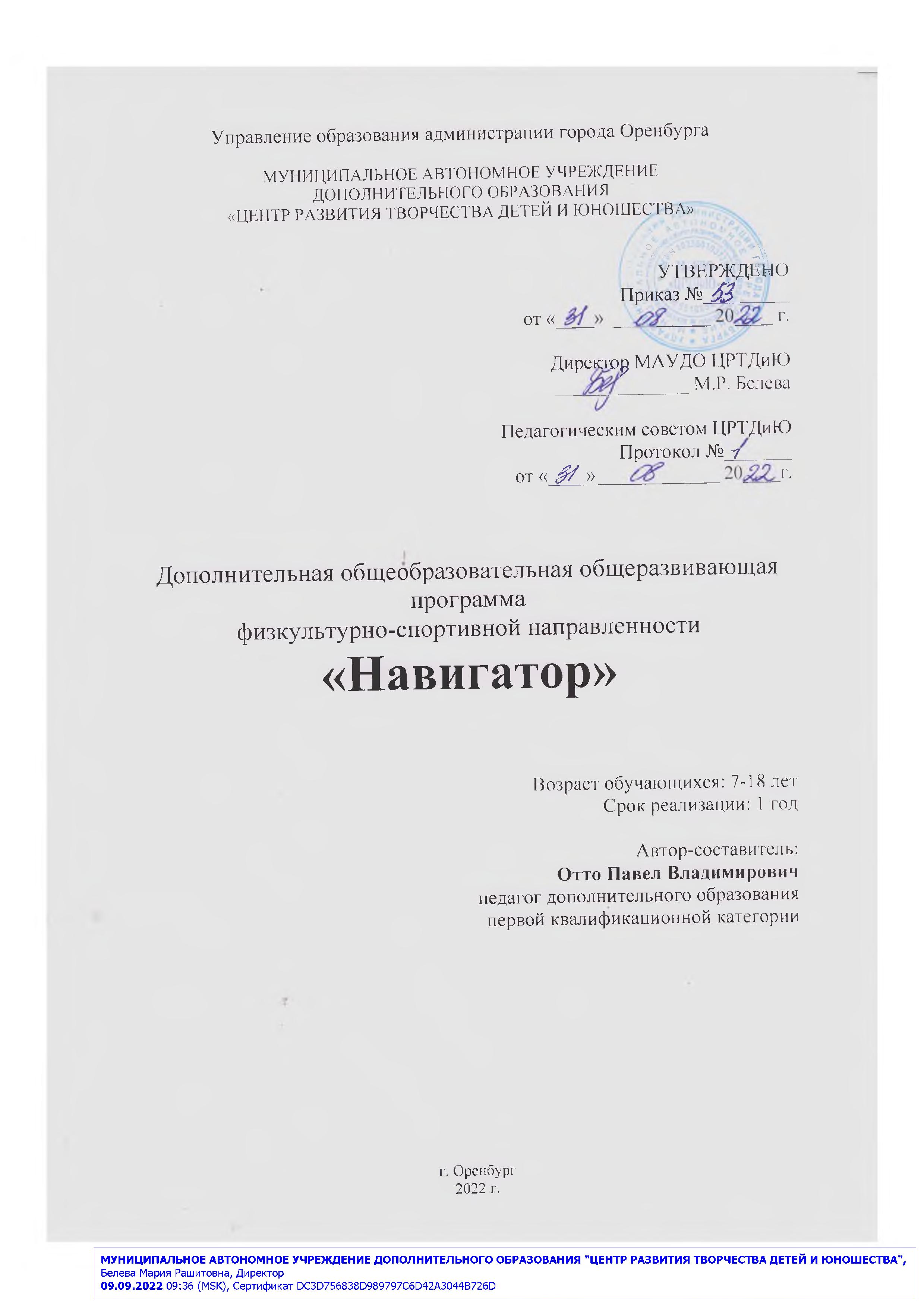 1. КОМПЛЕКС ОСНОВНЫХ ХАРАКТЕРИСТИК ДОПОЛНИТЕЛЬНОЙ ОБЩЕОБРАЗОВАТЕЛЬНОЙ ОБЩЕРАЗВИВАЮЩЕЙ ПРОГРАММЫПОЯСНИТЕЛЬНАЯ ЗАПИСКАНастольный теннис – массовый, увлекательный и зрелищный вид спорта с более чем столетней историей. Доступная, простая и одновременно азартная игра постепенно из развлечения превратилась в сложный атлетический вид спорта с разнообразной техникой, богатый тактическими вариантами, сложными игровыми комбинациями, требующий высокой общефизической, специальной физической и психологической подготовки. Несмотря на простоту и доступность для широких масс населения, настольный теннис – достаточно технически и физически сложный вид спорта. Вместе с тем занятия настольным теннисом позволяют регулировать физические и психические нагрузки на организм человека в зависимости от возраста, физического развития и состояния здоровья. Программа предполагает ознакомление обучающихся с государственной символикой РФ – гербом, флагом, гимном.Данная программа предоставляет возможность дистанционной online-формы изучения программного материала, с использованием образовательной платформы classroom.google.comи мессенджераviber (при необходимости перехода в формат электронного обучения в связи с нестабильной эпидемиологической обстановкой в мире), с соблюдением всех требований СанПин 3648-20 от 28.09.2020 №28.1.1.1. Направленность программыДополнительная общеобразовательная программа «Навигатор» имеет физкультурно-спортивную направленность (273-ФЗ, гл.1, ст.2. п.25). Программа предполагает создание условий для развития личности ребенка, обеспечение эмоционального благополучия ребенка, профилактику асоциального поведения, целостность процесса психического и физического здоровья детей средствами игры в настольный теннис.Программа пропагандирует здоровый образ жизни и служит средством профилактики и коррекции здоровья. В программе даны конкретные рекомендации по организации и планированию учебно-тренировочной работы на разных её этапах, отбору и комплектованию групп, занимающихся в зависимости от возраста, уровня развития физических и психофизических качеств и от специальных способностей детей.1.1.2. Актуальность программыВ условиях современной общеобразовательной школы у учащихся в связи с большими учебными нагрузками и объемами домашнего задания, а также большой продолжительностью времени просмотра телевизора и компьютерными играми развивается гиподинамия. Решить отчасти, эту проблему призвана дополнительная общеобразовательная общеразвивающая программа «Навигатор», направленная на удовлетворение потребностей в движении, оздоровлении и поддержании функциональности организма.Актуальность данной дополнительно образовательной программы в том, что она способствуют развитию и совершенствованию у занимающихся основных физических качеств – выносливости, координации движений, скоростно-силовых качеств, формированию различных двигательных навыков, укреплению здоровья, а также формируют личностные качества ребенка: коммуникабельность, волю, чувство товарищества, чувство ответственности за свои действия перед собой и товарищами.Настольный теннис доступен всем, играют в него как в закрытых помещениях, так и на открытых площадках. Несложный инвентарь и простые правила этой увлекательной игры покоряют многих любителей.Выбор спортивной игры – настольный теннис - определился популярностью ее в детской среде, доступностью, широкой распространенностью в городе, подготовленностью самого педагога. Очень важно, чтобы ребенок мог снять физическое и эмоциональное напряжение. Это легко можно достичь в спортивном зале, посредством занятий настольным теннисом. Соревновательный характер игры, самостоятельность тактических индивидуальных и групповых действий, непрерывное изменение обстановки, удача или неуспех вызывают у играющих проявление разнообразных чувств и переживаний. Высокий эмоциональный подъем поддерживает постоянную активность и интерес к игре.Эти особенности настольного тенниса создают благоприятные условия для воспитания у обучающихся умения управлять эмоциями, не терять контроля за своими действиями, в случае успеха не ослаблять борьбы, а при неудаче не падать духом.Формируя на основе вышеперечисленного у обучающихся поведенческие установки, настольный теннис, как спортивная игра, своими техническими и методическими средствами эффективно позволяет обогатить внутренний мир ребенка, расширить его информированность в области оздоровления и развития организма.Программа «Навигатор» решает так же проблему гиподинамии, так как направленна на удовлетворение потребностей в движении, оздоровлении и поддержании функциональности организма.Программа «Навигатор» включает в себя патриотический компонент – знакомит обучающихся с государственной символикой РФ, содержит темы по воспитанию любви к Родине.1.1.3 Педагогическая целесообразностьПедагогическая целесообразность данной программы заключается в том, что она отвечает потребности общества в формировании компетентной, физически развитой личности. Она отвечает основным положениям Федерального Закона об образовании в Российской Федерации (29 декабря 2012 г. N 273-ФЗ), подчеркивающим необходимость «создания условий для самоопределения и социализации обучающегося на основе социокультурных, духовно-нравственных ценностей и принятых в обществе правил и норм поведения в интересах человека, семьи, общества и государства» (ст.2, п.2); «создания условий для самореализации каждого человека, свободного развития его способностей…» (ст.3, п.1, пп.7).В целях педагогической целесообразности программа «Навигатор» позволяет решить проблему занятости свободного времени детей, формирования физических качеств, пробуждение интереса детей к новой деятельности в области физической культуры и спорта.По уровню освоения программа не требует специфических умений и знаний, т.е. предполагает развитие и совершенствование у занимающихся только основных физических качеств, укрепление здоровья, расширение кругозора, формирование межличностных отношений в процессе освоения этой программы.1.1.4. Отличительные особенности программыПри разработке программы за основу была принята программа по настольному теннису для спортивных школ Г.В. Барчукова 2004 года. Программа была адаптирована к условиям работы в рамках учреждения дополнительного образования детей. Отличительные особенности программы «Навигатор»:программа ориентирована не на выполнение спортивных разрядов высшего мастерства, а направлена на достижение личностного успеха обучающихся, их социальной адаптации в обществе, а также на развитие физических и моральных качеств ребенка;программа учитывает специфику дополнительного образования и охватывает значительно больше желающих заниматься этим видом спорта, предъявляя посильные требования в процессе обучения;программа предполагает знакомство обучающихся с государственной символикой РФ;часть учебного плана обеспечивает реализацию обязательного минимума содержания программы. Вариативная часть предусматривает задания различного уровня сложности и направленности с учётом индивидуальных способностей и уровнем подготовленности обучающихся с возможным использованием дистанционных технологий;программа дает возможность обеспечить индивидуальный, дифференцированный подход к занимающимся;в данной программе имеются инвариантный и вариативный учебный и учебно-тематический график, предусматривающие разноуровневые задания с учётом индивидуальных способностей и уровнем подготовленности обучающихся;направленность на формирование универсальных учебных действий: рефлексии, коммуникативности, самооценки и т.д.;отличительной особенностью программы так же является возможность получения образовательных услуг, используя цифровые образовательные ресурсы в режиме онлайн;в содержании заложен принцип спортивного воспитания: посещение спортивных площадок города и соревнований, а также участие в различных спортивных мероприятиях ЦРТДиЮ. 1.1.5. Адресат программыДанная программа ориентирована на детей от 7 до 18 лет. В объединение принимаются все желающие, не имеющие медицинских противопоказаний.Предполагаемый состав группы: по возможности одновозрастной. Наполняемость группы – 10-12 человек, а в связи с частым заболеванием детей вирусными инфекциями может сократиться до 6-8 человек. Проводятся занятия в малых группах. Для эффективной работы педагогу необходимо учитывать особенности возрастного и полового развития детей, возрастных стимулов и интересов: в возрасте 7 лет детей интересует сиюминутное удовлетворение потребностей, поэтому при занятиях с детьми этого возраста особенно важна эмоциональность проводимых занятий: подвижные игры с обязательным подведением результатов, эстафеты с четким определением победителей, игры с ракеткой и мячом для настольного тенниса с определением лучшего спортсмена. В этом возрасте дети наиболее способны к выполнению темповых упражнений, поэтому целесообразно развивать быстроту и ловкость движений; задания должны быть простыми по выполнению и короткими по продолжительности с обязательной оценкой педагога; в возрасте 8-10 лет дети проявляют повышенный интерес к результатам своей деятельности, поэтому при занятиях с детьми этого возраста должны присутствовать домашние задания с конкретными задачами: какое упражнение, сколько раз и как его выполнять и т.д., наибольшее внимание в этом возрасте уделяется развитию быстроты движений, игровой ловкости, координационных способностей, гибкости-подвижности в суставах;в возрасте 11-13 лет значительно изменяются весоростовые показатели, сужаются кровеносные сосуды, происходят половые изменения у девочек, в связи с чем при выполнении упражнений наступает быстрое утомление, тяжело выполняются сложные по координации движения, часты нервные срывы и т.п.; при работе с обучающимися в этом возрасте необходим индивидуальный подход к планированию физических нагрузок и средств;в возрасте 14-18 лет занимающихся интересует достижение конкретного определенного результата занятий (укрепление здоровья, улучшение телосложения, увеличение силы мышц и т. п.).1.1.6. Объем программы и сроки освоения программы Программа по настольному теннису «Навигатор» рассчитана на один год обучения, на 216 учебных часов. 1.1.7. Формы обучения и виды занятийФорма обучения по программе «Навигатор» – очная с возможным использованием дистанционных технологий и средств электронного обучения.Практическая работа является основной формой проведения занятия. Учитывая возрастные и психологические особенности детей, на занятиях сочетаются коллективная, групповая и индивидуальная формы работы. Образовательная деятельность по данной программе осуществляется на государственном языке Российской Федерации – русском языке (п.2. ст. 14 273-ФЗ). Теоретические занятия проводятся в форме бесед, лекций, просмотров видеофильмов. Практическая деятельность: занятия в форме тренировки, занятия в форме соревнований.В случае организации дистанционного обучения в форме онлайн-конференций, занятия могут проводиться в малочисленных группах.Для организации онлайн обучения могут использоваться социальная сеть «Одноклассники», «VK.COM - вконтакте», а также мессенджеры «WhatsApp» и «Viber».Основными формами образовательного процесса являются комбинированные учебные занятия, выезд на природу, спортивные соревнования, часы интересных встреч со спортсменами.Формы организации учебной деятельности:Для повышения интереса занимающихся к занятиям настольного тенниса и более успешного решения образовательных, воспитательных и оздоровительных задач рекомендуется применять разнообразные формы и методы проведения этих занятий: словесные методы, наглядные методы, практические (игровой, соревновательный, метод упражнений и метод круговой тренировки).1.1.8 Режим занятийЗанятия в объединении «Навигатор» проводятся 3 раза в неделю по 2 часа и рассчитаны на общий объём нагрузки – 216 часов. Между занятиями осуществляются перерывы в 10 минут для отдыха детей, дезинфекции рук, поверхностей и проветривания кабинета. 1.2. ЦЕЛЬ И ЗАДАЧИ ПРОГРАММЫЦель: развитие и совершенствование у обучающихся основных физических качеств посредством занятия настольным теннисом.Задачи:Воспитательные:способствовать развитию социальной активности обучающихся: воспитывать чувство самостоятельности, ответственности;воспитывать коммуникабельность, коллективизм, взаимопомощь и взаимовыручку, сохраняя собственную индивидуальность;пропагандировать здоровый образ жизни;способствовать формированию патриотического мышления.Развивающие:развивать координацию движений и основные физические качества: силу, ловкость, быстроту реакции;развивать двигательные способности посредством игры в теннис;формировать навыки самостоятельных занятий физическими упражнениями во время игрового досуга.Обучающие:формировать навыки и практические умения обучающихся по технике и тактике игры в настольный теннис;формировать потребность следовать правилам и практическим умениям проведения и организации спортивных игр;формировать навыки и практические умения следовать жизненно важным двигательным навыкам и умениям в рамках игры в настольный теннис.1.3.1. УЧЕБНЫЙ ПЛАН 1.3.2. СОДЕРЖАНИЕ УЧЕБНОГО ПЛАНА1.4. ПЛАНИРУЕМЫЕ РЕЗУЛЬТАТЫЛичностные:развитие социальной активности обучающихся;формирование патриотического мышления;формирование коммуникабельности, коллективизма, взаимопомощи;формирование установки на здоровый образ жизни.Метапредметные:развитие координации движений и основных физических качеств: силы, ловкости, быстроты реакции;развитие двигательных способностей посредством игры в настольный теннис;формирование навыков занятий физическими упражнениями во время досуга.Предметные:формирование навыков и практических умений обучающихся по технике и тактике игры в настольный теннис;формирование потребности следовать правилам и практическим умениям проведения и организации спортивных игр;формирование навыков и практических умений следовать жизненно важным двигательным навыкам и умениям в рамках игры в настольный теннис.2. КОМПЛЕКС ОРГАНИЗАЦИОННО-ПЕДАГОГИЧЕСКИХ УСЛОВИЙ2.2. УСЛОВИЯ РЕАЛИЗАЦИИ ПРОГРАММЫМатериально-техническое обеспечениеДля занятий по игровой подготовке необходимо помещение не менее чем на 6-8 столов при минимальных размерах игровой площадки 9 м. Х 5 м. (размеры стола должны соответствовать требованиям правил соревнований). Наполняемость группы зависит от наличия игровых столов.Место проведения занятий должно быть хорошо освещено и соответствовать нормам, установленным Правилами соревнований, свет должен быть равномерным, как под столом, так и над всей игровой площадкой, без прямого попадания света в глаза играющих. Помещение должно быть хорошо проветриваемым.Спортивный инвентарь и оборудование:теннисные ракетки и мячи на каждого обучающегося;набивные мячи;скакалки для прыжков на каждого обучающегося;секундомер;гимнастические скамейки; теннисные столы;сетки для настольного тенниса. Информационное обеспечение:Теоретические материалы - разработки:Инструкции по охране труда на занятиях настольным теннисом.Положение о проведении турнира по настольному теннису.Тесты физической подготовленности по ОФП.Дидактические материалы:Картотека упражнений по настольному теннису (карточки).Картотека общеразвивающих упражнений для разминки.Схемы и плакаты освоения технических приемов в настольном теннисе.«Правила игры в настольный теннис».Видеозаписи выступлений учащихся.«Правила судейства в настольном теннисе».Регламент проведения турниров по настольному теннису различных уровней.Методические рекомендации:Рекомендации по организации безопасного ведения двусторонней игры.Рекомендации по организации подвижных игр.Рекомендации по организации турниров по настольному теннису.2.3. ФОРМЫ АТТЕСТАЦИИ, КОНТРОЛЯ И ОЦЕНОЧНЫЕ МАТЕРИАЛЫПрограмма «Навигатор» предполагает входной, текущий контроль и промежуточную аттестацию.Входной контроль проводится в виде тестов и контрольных упражнений, разработанных ведущими отечественными специалистами. Текущий контроль осуществляется в виде контрольных тестов и упражнений в течение всего учебно-тренировочного годового цикла 2-3 раза в год.Промежуточная аттестация проходит в конце учебного годапутём сдачи нормативов (зачёта) по общей физической подготовке.Программа «Навигатор» предусматривает следующие оценочные материалы:нормативы по технической подготовке; индивидуальная карта учёта результатов обучения по дополнительной общеобразовательной программе; протокол подведения итогов освоения дополнительной образовательной программы.2.5. МЕТОДИЧЕСКОЕ ОБЕСПЕЧЕНИЕ ПРОГРАММЫДополнительная общеобразовательная общеразвивающая программа «Навигатор» разработана с учётом имеющихся материалов по учебной, физкультурно-оздоровительной, методической литературе для детей и подростков. Кроме этого, при обучении детей используются тематические электронные ресурсы, видеозаписи.Обучение по программе направлено на организацию досуга и развитие способностей в достижении спортивных целей с любого школьного возраста. Участие в соревнованиях придаёт уверенность для дальнейшего прогресса и желания добиваться успехов, исправляя технические и тактические ошибки, приобретая уверенность с каждым стартом. Словесные методы:создают у учащихся предварительные представления об изучаемом движении (объяснение, рассказ, замечание, команды, указания).Наглядные методы: применяются главным образом в виде показа упражнения, наглядных пособий, видеофильмов. Эти методы помогают создать у обучающихся конкретные представления об изучаемых действиях.Практические методы:метод упражнений;игровой метод;соревновательный;метод круговой тренировки.	Главным из них является метод упражнений,который предусматривает многократные повторения движений. Упражнения разучиваются двумя методами - в целом и по частям.Организация занятия по настольному теннисуСтруктура занятияЗанятия состоит из трех частей: подготовительной (разминка), основной и заключительной.Общая продолжительность занятия – 45 мин.Перерыв между занятиями составляет – 15 мин.Подготовка к занятию и его проведениеГотовясь к занятию, педагог дополнительного образования должен, прежде всего, определить его задачи, содержание, необходимый инвентарь.  Рекомендуется составлять подробный конспект с указанием дозировки выполнения упражнений, размещения занимающихся, предопределяя возможные ошибки и пути их исправления. Важным условием правильной организации занятия является четко продуманное размещение обучающихся и расположение мини-игровых площадок с учетом размеров спортивного зала, игрового помещения. Во время проведения занятия преподаватель должен разумно сочетать показ упражнений с объяснением, особенно при освоении новых движений. Обучение и техническая подготовкаЭтапы учебно-тренировочной работы.Процесс учебно-тренировочной работы может быть условно разделен на 3 этапа.1-й этап – создание предварительного представления о разучиваемом движении.2-й этап – углубленное разучивание. 3-й этап – совершенствование.Создание предварительного представления опирается на следующие методы:1. Показ упражнения, с помощью которого создается в первую очередь зрительный образ движения.2. Предварительное ознакомление с движением – его первичное, пробное исполнение.Из числа перечисленных методов и приемов наиболее важную роль играют показ и объяснение. Показ осуществляется педагогом. К показу предъявляются следующие требования: точность и соответствие данному этапу освоения двигательного действия.Разучивание–создание предварительного представления о движении постепенно переходит в этап разучивания. По мере формирования в целом представления о разучиваемом движении переходят к процессу совершенствования.Совершенствование движения – наиболее трудоемкий этап. Совершенствование продолжается на протяжении всего периода обучения.Образовательные технологии, используемые на занятияхПознавательно-развивающие технологии направлены на реализацию методов, приёмов, разнообразных средств физической культуры, определяющих области развития личности обучающегося. В познавательно-развивающую технологию занятий физической культурой входят четыре органически дополняющих друг друга направления: координационное направление, определяющее развитие психомоторных способностей; ведущий комплекс упражнений, направленный на решение задач занятий;отстающие способности, направленные на развитие необходимых двигательных умений, навыков и воспитание физических качеств.Здоровьесберегающие технологии – направлены на сохранение здоровья, создание максимально возможных условий для развития духовного, эмоционального, личностного здоровья, повышения работоспособности обучающихся.Технология педагогики сотрудничества включает систему методов и приёмов обучения и воспитания, основанную на принципах гуманизма и творческого подхода к развитию личности, обучение без принуждения.Дистанционные образовательные технологии –современные информационные и телекоммуникационные технологии, когда взаимодействие между педагогом и учащимся осуществляется опосредовано: онлайн-занятие – методика синхронного дистанционного обучения: прямое общение педагога и обучающегося; офлайн-общение – методика асинхронного дистанционного обучения, т.е. общение педагога и обучающегося происходит посредством отправки электронных писем.3. ИСПОЛЬЗУЕМЫЕ РЕСУРСЫ3.1. Список литературы(для педагогов)Амелин А.Н. Современный настольный теннис. – М.: ФиС, 2005.Амелин А.Н., Пашинин В.А. Настольный теннис (Азбука спорта). – М.: ФиС, 2007.Байгулов Ю.П., Романин А.Н. Основы настольного тенниса. – М.: ФиС, 2001.Байгулов Ю.П., Косматов В.И., Романин А.Н. Настольный теннис Программа для ДЮСШ, СДЮШОР, ШВСМ. – М.: ГЦОЛИФК, 2000.Барчукова Г.В., В.М.БОГУШАС, О.В.МАТЫЦИН. Теория и методика настольного тенниса. – М.: Академия, 2006.Барчукова Г.В. Современные подходы к формированию технико-тактического мастерства игроков в настольный теннис. – М.: РГАФК, 2007.Барчукова Г.В. Настольный теннис (Спорт для всех). – М.: ФиС, 2000.Белиц – Гейман С.П. Теннис. М.: ФиС, 2001.Вартанян М.М., Команов В.В. Беседы о настольном теннисе. Методика и практика. – М., 2010.Донской Д.Д. Спортивная техника. М.: ФиС, 2002.Захаров Г.С. Настольный теннис: Школа игры. – М.: Талка, 2000.Захаров Г.С. Настольный теннис: Теоретические основы. – Ярославль: Верхне-Волжское кн. из-во, 2000.Матыцин О.В. Многолетняя подготовка юных спортсменов в настольном теннисе. – М.: Теория и практика физической культуры, 2001.Матыцин О.В. Настольный теннис: Неизвестное об известном. – М.: РГАФК, 2005.Настольный теннис. Правила соревнований. М.: ФиС, 2009.Филин В.П. Тем, кто тренирует юных. Теория и практика физической культуры №2, –М., 2001.Худец Р. Техника с Владимиром Самсоновым. М.: ФиС, 2005.Шпрах С.Д. Настольный теннис. «У меня секретов нет…», М., 2008.(для обучающихся)Амелин А.Н. Современный настольный теннис, – М., 2005.Амелин А.Н. Настольный теннис: 6+12, –М: ФиС, 2005.Амелин А.Н., Пашинин В.А. Настольный теннис (Азбука спорта). – М: ФиС, 2007.Байгулов Ю.П., Романин А.Н. Основы настольного тенниса. М., ФиС, 2001.Байгуллов Ю.П. Настольный теннис:Вчера, сегодня, завтра. – М.: ФиС, 2000.Барчукова Г.В., Шпрах С.Д. Игра доступная всем.  – М.: Знание, 2001.Былеева Л.В. Подвижные игры. М.: ФиС, 2000.Захаров Г.С. Настольный теннис: Школа игры. – Из-во: «Талка», 2001 Электронные образовательные ресурсыСовременные правила игры в настольный теннис [Электронный ресурс]. Режим доступа:http://srz-glh.sch.b-edu.ru/Спорт/Современные-правила-игры-в-настольный теннис. Дата обращения: 09.06.2017 Проект «Здоровые дети – здоровая страна! [Электронный ресурс]. Режим доступа: http://dyshorion.edusite.ru/p16aa1.html. Дата обращения: 12.06.20174. ПРИЛОЖЕНИЕ4.1. НОРМАТИВНЯ БАЗАФЗ «Об образовании в РФ» от 29.12.2012, № 273 – ФЗ.ФЗ «О внесении изменений в федеральный закон «Об образовании в РФ» по вопросам воспитания обучающихся от 31.07.2020 г., № 304-ФЗ.Указ Президента РФ № 474 от 21.07.2020 «О национальных целях развития Российской Федерации на период до 2030 года».Санитарно-эпидемиологические требования к организациям воспитания и обучения, отдыха и оздоровления детей и молодёжи 3648-20 от 28.09.2020 г., № 28.Распоряжение Правительства Российской Федерации от 31.03.2022 г. № 678-р «Об утверждении Концепции развития дополнительного образования детей».Распоряжение Правительства РФ от 29.05.2015 N 996-р «Об утверждении Стратегии развития воспитания в Российской Федерации на период до 2025 года».Постановление Правительства РФ от 26 декабря 2017 г. N 1642 «Об утверждении государственной программы Российской Федерации «Развитие образования» (с изменениями и дополнениями).Приказ министерства просвещения Российской Федерации от 09.11.2018 г. № 196 «Об утверждении Порядка организации и осуществления образовательной деятельности по дополнительным общеобразовательным программам». Приказ министерства образования и науки Российской Федерации от 23.08.2017 г. № 816 «Об утверждении порядка применения организациями, осуществляющими образовательную деятельность, электронного обучения, дистанционных образовательных технологий при реализации образовательных программ».Приказ министерства просвещения Российской Федерации от 03.09.2019 г. № 467 «Об утверждении целевой модели развития региональных систем дополнительного образования детей».Концепция развития дополнительного образования от 31.03.2022 г.Национальный проект «Образование» (утвержден Президиумом Совета при Президенте РФ по стратегическому развитию и национальным проектам, протокол от 24.12.2018 г. № 16).Паспорт федерального проекта «Успех каждого ребенка» (утвержден на заседании проектного комитета по национальному проекту «Образование» 07 декабря 2018 г., протокол № 3). Паспорт федерального проекта «Цифровая образовательная среда» (утвержден на заседании проектного комитета по национальному проекту «Образование» 07 декабря 2018 г., протокол № 3).Письмо Минобрнауки РФ от 18.11.2015 г. № 09-3242 «О направлении рекомендаций по проектированию дополнительных общеобразовательных общеразвивающих программ» от 18.2018 г.Методические рекомендации «Об использовании государственных символов Российской Федерации» от 15.04.2022 № СК-295/06.Устав МАУДО «Центр развития творчества детей и юношества».Управление образования администрации города ОренбургаМуниципальное автономное учреждение дополнительного образования«Центр развития творчества детей и юношества»УТВЕРЖДЕНОПриказ №________от_____________2022 г.Директор МАУДО «ЦРТДиЮ»_________ М.Р. БелеваПедагогическим советом МАУДО «ЦРТДиЮ»Протокол №_______от_      2022 г.РАБОЧАЯ ПРОГРАММАна 2022-2023 учебный годк дополнительной общеобразовательной общеразвивающей программе «Навигатор»физкультурно-спортивной направленностиВозраст обучающихся: 7-18 летАвтор-составитель: Отто Павел Владимирович,педагог дополнительного образованияпервой квалификационной категорииг. Оренбург2022 г.ПОЯСНИТЕЛЬНАЯ ЗАПИСКАРабочая программа разработана на основе дополнительной общеобразовательной общеразвивающей программы «Навигатор»физкультурно-спортивной направленности.Форма реализации программы – очная.Уровень сложности содержания программы – стартовый.Особенности обучения в данном учебном году:– возраст детей: 7-18 лет;– объём учебных часов: 216 часов;– режим занятий: 3 раза в неделю по 2 часа;– место реализации программы: г. Оренбург, МАУДО «ЦРТДиЮ»; ул. Центральная, д.13.Формы занятий: групповое занятие, играЦЕЛЬ И ЗАДАЧИ ПРОГРАММЫЦель:совершенствование навыков игры в настольный теннис.Задачи:Воспитательные:способствовать развитию социальной активности обучающихся: воспитывать чувство самостоятельности и ответственности;способствовать формированию патриотического мышления;воспитывать коммуникабельность, коллективизм, взаимопомощь и взаимовыручку.Развивающие:развивать координацию движений и основные физические качества: силу, ловкость, быстроту реакции;развивать двигательные способности посредством игры в теннис;формировать навыки самостоятельности в процессе выполнения физических упражнений во время досуга;Образовательные:обучить технике и тактике игры в настольный теннис;познакомить с основными тактическими движениями в процессе игры в настольный теннис.3. ПЛАНИРУЕМЫЕ РЕЗУЛЬТАТЫЛичностные результаты:формирование социальной активности, самостоятельности и ответственности;формирование патриотического мышления;воспитание коммуникабельности, коллективизма и взаимовыручки.Метапредметные результаты:развитие координации движений и основных физических качеств;развитие двигательных способностей посредством игры в настольный теннис;формирование навыков самостоятельности в процессе выполнения физических упражнений;Предметные результаты:знакомство с техникой и тактикой игры в настольный теннис;знакомство с основными тактическими движениями в процессе игры в настольный теннис.КАЛЕНДАРНЫЙ УЧЕБНЫЙ ГРАФИКУправление образования администрации города ОренбургаМуниципальное автономное учреждение дополнительного образования«Центр развития творчества детей и юношества»УТВЕРЖДЕНОПриказ №________от_____________2022 г.Директор МАУДО «ЦРТДиЮ»_________ М.Р. БелеваПедагогическим советом МАУДО «ЦРТДиЮ»Протокол №_______от_______2022 г.РАБОЧАЯ ПРОГРАММА ВОСПИТАНИЯна 2022-2023 учебный годк дополнительной общеобразовательной общеразвивающей программе «Навигатор»физкультурно-спортивной направленностиВозраст обучающихся: 7-18 летАвтор-составитель: Отто Павел Владимирович,педагог дополнительного образования первой квалификационной категорииг. Оренбург2022 г.ПОЯСНИТЕЛЬНАЯ ЗАПИСКАРабочая программа воспитания разработана на основе дополнительной общеобразовательной общеразвивающей программы «Навигатор» физкультурно-спортивной направленности, котораяспособствует развитию физических способностей в процессе занятий настольным теннисом.Возраст детей – 7-18 лет.Формы работы – индивидуальные и групповые.Формы деятельности – беседы, выставки, конкурсы, экскурсии.2. ЦЕЛЬ И ЗАДАЧИ ВОСПИТАНИЯЦель: воспитание физической активности посредством игры в настольный теннис.Задачи:формировать устойчивую мотивацию к занятиям по настольному теннису;формировать эмпатию и эмоциональную отзывчивость;способствовать формированию патриотического сознания;способствовать формированию коммуникативной компетентности.3. ПЛАНИРУЕМЫЕ РЕЗУЛЬТАТЫформирование устойчивой мотивации к занятиям по настольному теннису;формирование эмпатии и эмоциональной отзывчивости;формирование патриотического сознания;формирование коммуникативной компетентности.РАБОТА С РОДИТЕЛЯМИРабота с родителями предполагает:организацию системы индивидуальной и коллективной работы с родителями (тематические беседы, собрания, индивидуальные консультации);содействие сплочению родительского коллектива и вовлечение в жизнедеятельность кружкового объединения (организация и проведение открытых занятий для родителей в течение года);оформление информационных уголков для родителей по вопросам воспитания детей. КАЛЕНДАРНЫЙ ПЛАН ВОСПИТАТЕЛЬНОЙ РАБОТЫПриложение 44.4. КОНТРОЛЬНО-ДИАГНОСТИЧЕСКАЯ ДЕЯТЕЛЬНОСТЬТестовые заданияПротокол тестирования «Школы мяча»Группа___________ Дата проведения теста: ____________________ Протокол тестирования «Школы ударов срезкой»Группа___________ Дата проведения теста: ____________________Протокол тестирования «Школы ударов накатом»Группа ___________ Дата проведения теста: __________________Протокол тестирования «Школы подачи»Группа ___________ Дата проведения теста: ____________________Протокол тестирования «Школы направления ударов»Группа ___________ Дата проведения теста: ___________________Протокол тестирования «Школы управления мячом»Группа ___________ Дата проведения теста: _______________Тесты по контролю над технической подготовленностью обучающихся1. Перекидка справа на количество раз (фиксируется число выполненных ударов по диагонали до ошибки).2. Перекидка слева и справа поочерёдно из центра стола (фиксируется   число выполненных ударов в этом упражнении до ошибки).3. «Откидка» в десять квадратов.Противоположная от испытуемого сторона стола разделена на 9 квадратов, каждый из которых обозначен определённым числом, обучающийся посылает мяч последовательно от первого квадрата девятого; сначала задание выполняется «откидкой» слева, затем откидной справа (фиксируется количество точных попаданий в заданные квадраты).4. Педагог даёт качественную оценку владения обучающимся техники выполнения «откидки» по 5-бальной системе.В конце изучения программы,занимающиеся получат необходимый минимум знаний для физического самосовершенствования, знание правил игры, навыки простейшего судейства.  Научатся играть в настольный теннис. Будут сформированы коммуникативные способности, то есть умение играть в команде.Вопросы по теоретической подготовкеВ какое время дня лучше не заниматься физическими упражнениями? Заниматься физическими упражнениями можно до еды или после? Нужна ли разминка перед занятием физическими упражнениями? 8. Почему нужно делать утреннюю зарядку? Где лучше выполнять зарядку: в закрытом помещении или на открытом воздухе?Нужны ли водные процедуры после зарядки? Какие вы знаете стойки теннисиста? Каким способом теннисист перемещается у стола во время игры? Какие основные технические элементы для игры в настольный теннис вы знаете? Где нужно ударить по мячу при накате справа и слева? Где зародилась игра сходная с настольным теннисом? Какие хватки ракетки вы знаете? До какого количества очков вели игру на счет в настольном теннисе 10 лет назад? До какого количества очков играют сейчас? В каком случае начисляется очко при игре в настольный теннис на счет? 20. Каких великих спортсменов нашей страны вы знаете? Какие способы передвижения во время игры теннисиста вы знаете? Какие виды подач вы знаете? Что такое режим дня? Сколько раз в день вы должны питаться? Является ли настольный теннис олимпийским видом спорта? В каком году настольный теннис был включен в программу Олимпийских Игр? Каких великих спортсменов – наших земляков, участвовавших в Олимпийских Играх, вы знаете? Для чего люди научились бегать, прыгать, лазить, метать? Почему появились физические упражнения? Назови физические упражнения, которые ты знаешь.Какой должна быть форма для занятий настольным теннисом?50 Какие виды восстановительных мероприятий вы знаете? Для чего нужны восстановительные мероприятия? Полезно ли ходить в баню каждую неделю? Какие виды ударов вы знаете? Как отличить подрезанную подачу от боковой? Тестирование технической подготовленностиПримечание: испытания проводятся в серии из 10 подач по диагонали.Удары выполняются при игре с тренером (партнёром). Результаты соревнований протоколируются и заносятся в дневник самоконтроля обучающегосяИНДИВИДУАЛЬНАЯ КАРТАучёта результатов обучения по дополнительной общеобразовательной общеразвивающей программе Ф.И. обучающегося_____________________________________________________Дата рождения_________________________________________________________ПРОТОКОЛподведения итогов освоения дополнительной образовательной программы_______________ уч. годОбразовательная программа «___________________»Детское объединение «__________________________»Педагог ДО ________________Анализ итогов освоения дополнительной образовательной программы: Количество обучающихся (в %):полностью освоивших образовательную программу ________освоивших программу в необходимой степени __________освоивших программу на низком уровне __________По итогам освоения образовательной программы______ обучающихся успешно окончили обучение по данной дополнительной образовательной программе. ____________/______________________________ Ф.И.О. п.д.0. - Отто Павел ВладимировичНазвание объединения: «Навигатор» Пед. нагрузка18 часов, всего часов на данной группе – 6Название программы, кем и когда утверждена программа, № протокола_________________________.Расписание данной группы:Направление деятельности: спортивно - оздоровительноеСписок детей группы №-2Количество девочек и мальчиков по возрастам:Тестирование физической подготовленности«Таблица определения образовательного уровня обучающихся»(по критериям оценки компетентностей, обучающихся)Критерий № 1. «Знания, умения, навыки»(тестирование).Показатель(индикативный параметр)№ 2. «Мотивация к занятиям»(анкетирование).Показатель(индикативный параметр)№ 3. «Творческая, физическая, социальная активность и рост по предмету»Показатель (индикативный параметр)№ 4. «Достижения обучающегося» (фактические результаты).Показатель (индикативный параметр)№ 5. «Личностное развитие» (анкетирование).Показатель (индикативный параметр)«Виды диагностики развития обучающихся»Входной или начальный (нулевой)ИтоговыйНулевой этап проводится в течение двух недель в конце сентября (когда закончился набор детей в учебные группы объединений). Его цель – определение уровня подготовки детей в начале цикла обучения, т.е. начальное диагностирование.  В ходе проведения нулевого этапа диагностики педагог осуществляет прогнозирование возможности успешного обучения на данном этапе, выбор программы обучения, в соответствии с уровнем подготовки и категорией детей.Итоговый«Карта эффективности реализации образовательной программы»за _______ уч. год –объединения«НАВИГАТОР» настольный теннис»Интерпретация результатовпо критериям оценки компетентностей, обучающихся:- 0 баллов – не достиг уровня начальной подготовки;- 1 балл – достиг уровня начальной подготовки;- 2 балла – достиг уровня базовой подготовки;- 3 балла – достиг уровня повышенной подготовки (совершенствования).Ориентировочная оценка состояния (скрининг) здоровья учащихся:Проба 1. Подсчитать частоту своего пульса в положении «сидя». Можно это сделать за 15 сек и умножить на 4 или за 20 сек. и умножить на 3. Юноши, у которых частота пульса за 1 минуту меньше 55 ударов, получают 5 баллов; при частоте пульса 56-65 ударов – 4; 66-75 ударов – 3; 76-85 ударов – 2 балла, более 85 – 1 балл. У девушек оцениваются показатели на 5 ударов больше (меньше 60 – 5 баллов и т. д.)Проба 2. В положении «сидя» сделать спокойный выдох, затем такой же вдох, зажать двумя пальцами нос, закрыть рот, зафиксировать время, которое удается не дышать (но без перенапряжения). Результат 60 сек и более оценивается в 5 баллов; 5-59 сек – 4; 40-49 сек – 3; 30-39 сек – 2; 20-29 сек – 1 балл.Проба 3. Медленно присесть на корточки и спокойно побыть в этой позе без напряжения около 1 минуты. Замерить частоту пульса за 15 сек. Резко встать и вновь подсчитать пульс за 15 сек. Если произошло учащение пульса на 1 удар – результат 5 баллов; на 2 удара – 4; на 3 удара - 3; на 4 удара – 2; на 5 и более ударов – 1 балл.Проба 4. Посчитать пульс за 15 сек в спокойном состоянии. Сделать за 30 сек 20 глубоких приседаний с вытягиванием рук вперед. Вставая, руки опустить. Подсчитать пульс за 10 сек немедленно после приседаний, прибавить к этой величине еще 2 удара. Рассчитать, на сколько процентов повысилось число ударов пульса, если не более чем на 25% - 5 баллов; если на 26-40% - 4; на 41 – 55 % - 3; на 56 – 70 % - 2 балла; более чем на 70% 1 балл. При необходимости можно делать приседания, держась за край стола.В итоге баллы суммируются. Проводится сравнительный анализ результатов и динамика показателей каждого школьника.Другой тест (бельгийский): «Реакция сердечно-сосудистой системы на нагрузку в форме наклонов туловища».В течение полутора минут надо сделать 20 наклонов с опусканием рук. Сосчитать пульс за 10 сек. трижды: до наклонов (П1); сразу после них (П 2) и через 1 мин (П3). Рассчитать показатель, характеризующий работу сердечно-сосудистой системы по формуле: (П1+П2+П3 – 33) / 10. Если полученный результат находится в пределах: 0-0,3 – отличная оценка; 0,31-0,6 - хорошая; 0, 61-0,9 – средняя; 0,91-1,2 – нежелательная; более 1,2 – плохая, при которой следует обратиться к врачу.Основной эти показатели представляют при отслеживании их динамики, т. е. при проведении мониторинга. Для этого их следует предусмотреть в соответствующей графе Карты индивидуальных показателей учащегося (КИПУ).Для скрининга и оценки индивидуальной динамики можно использовать методику «Семь показателей самоуправления», предназначенную для учащихся любого класса. Измеряется время, в течение которого испытуемый может:удерживать равновесие, стоя на правой ноге;удерживать равновесие, стоя на левой ноге;задержать дыхание на вдохе;задержать дыхание на выдохе;тянуть гласную «а»; тянуть гласную «о»;тянуть гласную «и».Результаты каждого учащегося сравниваются со средними показателями всего класса (параллели), что позволяет выделить учащихся группы риска. При повторном (1-2 раза в год) проведении этой программы получаются данные для сравнения результатов одного и того же школьника в динамике.Оценка показателей психологического здоровья обучающихсяВ числе объективных критериев охраны здоровья могут использоваться показатели психологического здоровья школьников. Тест-анкета ориентировочной оценки риска нарушений зренияМного читает.Нередко читает при плохом освещении или лежа.Больше часа (получаса для младших школьников) в день проводит за компьютером.Больше двух часов (1 часа для младших школьников) в день проводит у телевизора.Читает, пишет, «уткнувшись носом» в текст.У родителей плохое зрение (носят очки).Неправильно питается (недостаток витамина «А»).Имеется тенденция повышенного артериального и/или внутричерепного давления.Беспечно относится к гигиене зрения, не следит за утомлением глаз.Имеет выраженные черты инертности, медлительности, флегматичности.Тест-анкета для ориентировочной оценки риска сколиоза, нарушений осанкиИмеет привычку сидеть, лежать в неправильных позах.Носит сумки, портфель в одной руке.Имеет привычку сутулиться.Ведется неправильный образ жизни, проявляет недостаточную двигательную активность.Не занимается оздоровительной гимнастикой (спортивные секции, соревнования, плавание и т. д.)Занимается тяжелой атлетикой (поднятием тяжестей).Неправильно, нерегулярно питается.Астеническое, диспропорциональное телосложение.Беспечно, беззаботно относится к своему здоровью, своей внешности.Интерпретация результатов по этим двум тест-анкетам следующая: благоприятный показатель по каждой из анкет до 10 баллов; при показателе более 20 баллов учащийся должен быть отнесен в группу риска.Тест-анкета для самооценки обучающимися факторов риска ухудшения здоровья. (Заполняется самостоятельно.)На вопросы № 1-10 варианты ответа «да» или «нет».Я часто сижу, сгорбившись или лежу с искривленной спиной.Я ношу портфель, сумку (часто тяжелую), а не ранец.У меня есть привычка сутулиться.Я чувствую, что мало (недостаточно) двигаюсь.Я не занимаюсь оздоровительной гимнастикой (спортивные секции, зарядка).Я занимаюсь тяжелой атлетикой (поднятием тяжестей).Я питаюсь нерегулярно, «кое-как».Нередко я читаю при плохом освещении лежа.Я беспечно, беззаботно отношусь к своему здоровью.Бывает, я курю.Внимание! Далее надо выбрать один из вариантов ответа на вопрос.Помогает ли тебе школа заботиться о своем здоровье?а) да; б) нет   в) затрудняюсь ответить.	12. Помогли ли тебе занятия в школе создать дома полезный для здоровья образ жизни?а) да; б) нет в) затрудняюсь ответить.	13. Какие наиболее типичные для тебя состояния на уроках?а) безразличие; б) заинтересованность; в) усталость, утомление;г) сосредоточенность; д) волнение, беспокойство; е) что-то другое.	14. Как по-твоему мнению, влияют учителя на твое здоровье?а) заботятся о моем здоровье;б) наносят здоровью вред методами своего преподавания;в) подают хороший пример;г) подают плохой пример;д) учат как беречь здоровье;е) им безразлично мое здоровье. 15. Как вся обстановка в школе влияет, по твоему мнению, на твоё здоровье?а) не оказывает заметного влияния; б) плохо влияет; в) хорошо влияет; г) затрудняюсь ответить.Обработка результатов. по вопросам 1-10 по одному баллу начисляется за каждый положительный ответ. по вопросам 11-12 балл начисляется за ответ «б». По вопросу 13 балл начисляется за ответы «а», «в», «д». По вопросу 15 балл начисляется за ответы «Б», «г».Интерпретация результатов. Благополучный результат при итоговой сумме не более 6 баллов. «Зона риска» - при наборе более 12 баллов.Тесты по контролю за технической подготовленностью обучающихсяПерекидка справа на количество раз (фиксируется число выполненных ударов по диагонали до ошибки).Перекидка слева и справа поочерёдно из центра стола (фиксируется число выполненных ударов в этом упражнении до ошибки).«Откидка» в десять квадратов.Противоположная от испытуемого сторона стола разделена на 9 квадратов, каждый из которых обозначен определённым числом, обучающийся посылает мяч последовательно от первого квадрата девятого; сначала задание выполняется «откидкой» слева, затем откидной справа (фиксируется количество точных попаданий в заданные квадраты).Педагог даёт качественную оценку владения обучающимся техники выполнения «откидки» по 5-бальной системе.6.В конце изучения программы занимающиеся получат необходимый минимум знаний для физического самосовершенствования, знание правил игры, навыки простейшего судейства.  Научатся играть в настольный теннис. Будут сформированы коммуникативные способности, то есть умение играть в команде.ВСПОМОГАТЕЛЬНЫЙ МАТЕРИАЛПодвижные игры, эстафетыИгра "Займи место"В разных местах зала раскладываются дощечки или кружочки, на 2-3 меньше, чем играющих. Дети в центре зала выполняют какие-либо задания в кругу. По сигналу педагога они разбегаются и стараются занять свободное место на фанерке или кружочке, оставшийся без места-выбывает. Количество дощечек убирают на 1-2, игра продолжается. Выигрывают оставшиеся последними 3-5 играющих по условию игры. Игра «Кто раньше». Дети выстраиваются в шеренгу по одному на одной стороне площадки. На противоположной стороне площадки раскладываются дощечки по числу играющих. По сигналу игроки бегут на противоположную сторону, стараясь быстрее встать на свободную дощечку. Выигрывает тот, кто сделает это первым. «Вышибалы» Инвентарь: мяч. Место проведения: открытая площадка. Минимальное количество игроков: 6-8. Вид: командная. Развивает: тактические навыки, общефизический эффект. Чем больше игроков, тем увлекательнее эта игра. Играющие делятся на "вышибаемых" и "вышибающих". Вышибающие встают с двух сторон, а вышибаемые располагаются между ними. Задача вышибающих: перебрасываясь мячом, попасть им в вышибаемых игроков. Те, в свою очередь, должны пытаться увернуться. Игрок, которого вышибли, отходит в сторонку. Но его могут "спасти" его товарищи, если им удастся поймать мяч. Если выбиты несколько человек, то игрок поймавший мяч, сам выбирает из них того, кому следует вернуться в игру. Когда в команде "вышибаемых" остается один игрок, то он должен увернуться от мяча столько раз, сколько ему лет. В случае удачи вся его команда возвращается в игру, в противном случае команды меняются местами. «Набивалы». Инвентарь: любой мяч, от теннисного до баскетбольного. Место проведения: спортзал, открытая площадка. Минимальное количество игроков: 2. Вид: индивидуальная. Развивает: координацию. Для игры лучше всего по весу подходит волейбольный, который несколько легче футбольного и потому его проще контролировать. Цель игры: за несколько последовательных попыток больше других подбросить мяч ногой, не давая ему опуститься на землю. Детали правил и количества попыток могут варьироваться. Иногда разрешается подбрасывать мяч удобной ногой, коленом и даже грудью или головой, иногда "чеканить" надо строго попеременно.Игра «Передай мяч» Дополнительно: мячи у капитанов в руках, по мячу. После сигнала руководителя мячи передаются второму игроку над головой, третьему игроку между ног и т.д. Каждая команда стремится передавать мяч как можно быстрее. От последнего игрока мяч передается капитану прокатыванием мяча между ног у всех игроков. Выигрывает та команда, которая быстрее передаст мяч капитану. Игра Салки «Дай руку» Вариант обычных салок, но убегающего нельзя салить, если ему кто-либо из игроков подаст руку. Подавать руку можно только игроку, который убегает от салки. Упражнения на развитие гибкостиУпражнения на развитие равновесия Упражнения на развитие быстроты1. Бег со старта из различных положений, в том числе из положения сидя, лежа лицом вниз или вверх, в упоре лежа, лежа головой в противоположную сторону (относительно направления движения). Дозировка: [5-6 раз по 10-15 метров с интервалом в 1,0-1,5 минуты] х 3-4 серии через 2-3 минуты отдыха. Эти упражнения рекомендуется выполнять по сигналу, в группе или самостоятельно, но, желательно, с контролем времени. 2. Бег с максимальной скоростью на 30-60 метров. Дозировка: 3-5 раз х 1-3 серии. Отдых до полного восстановления дыхания. 3. Бег с предельной скоростью с «ходу»: 10-30 метров с 30-метрового разбега. Выполнять, как и предыдущее упражнение. 4. Быстрый бег под уклон (до 15 градусов) с установкой на достижение максимальной скорости и частоты движений на дистанции 10-30 метров с 30- метрового разбега. Дозировка: 3-5 раз х 1-2 серии. 5. Быстрый бег в парке или в лесу с уклонами и уходами от встречных веток кустов и деревьев. Дозировка: быстрый бег до 10 секунд с последующей ходьбой 1-2 минуты. Всего выполнить 3-4 серии. Обратить внимание на меры безопасности. 6. Передвижения в различных стойках вперед-назад, или вправо-влево или вверх-вниз. Дозировка: 2-3 серии через 1-2 минуты отдыха, который заполняется упражнениями на гибкость и расслабление. 7. Передвижение на четвереньках с максимально возможной скоростью. Стараться выполнять в соревновательной форме, в эстафетах.Упражнения на развитие координационных способностей1. Упражнение на координацию: Баланс на одной ноге Цель: научиться сохранять устойчивое положение в течение 1 минуты. Исходное положение: Стоя на одной ноге, руки в стороны. Техника: во время выполнения этого упражнения поворачивай голову в разные стороны, а также вверх и вниз. Не фиксируй взгляд в одной точке дольше 1 секунды. Это поможет тебе не ориентироваться на зрение при удержании равновесия. 2. Упражнение на координацию: Кидай и лови мяч. Цель: научиться применять баланс своего тела во время активных движений. Исходное положение: Стоя на одной ноге, на расстоянии 2-3 метров от стены. Мяч держи в руках. Техника: Кидай мяч об стену и лови его. Твой разум сконцентрируется на мяче, а тело будет сохранять баланс. Так ты запустишь «автоматический режим» сохранения равновесия. Это упражнение можно усложнить, тренируясь вдвоем, перебрасывая мяч друг другу.3. Упражнение на координацию: Прыжок и приземление с чередованием ног Цель: научиться сохранять баланс в течение 3-5 минут. Исходное положение: Стойка на одной ноге. Техника: Балансируй на левой ноге, затем подпрыгни как можно выше и приземлись на правую ногу. Держи равновесие, снова подпрыгни и приземлись на левую ногу. Цель тренировки – приземляясь, сохранять баланс в течение 3-5 минут. Если получилось, то попробуй сыграть в «координационные догонялки» с коллегами по тренировке. Прыгайте с ноги на ногу и сохраняйте баланс, но не на месте, а друг за другом.4. Упражнение на координацию: не теряй время в транспорте Цель: развитие баланса. Исходное положение: Стоя, ноги на ширине плеч. Не держись за поручни. Техника: это упражнение можно выполнять в любом виде общественного транспорта, при условии, что в салоне относительно свободно. Стой так, чтобы тебя не толкали, и удерживай стабильное положение тела в движущемся вагоне. 5. Упражнение на координацию: Восхождение настремянку Цель:развитие баланса. Исходное положение: Стоя на полу, руки перед собой – на стремянке. Техника: Держась руками, несколько раз поднимись на стремянку и спустись с нее. Затем попробуй сделать то же самое без помощи рук. Сначала последовательно приставляй одну ногу к другой на каждой ступеньке. Когда и это получится, попробуй «шагать» по ступеням. Это упражнение для подготовленных любителей фитнеса, уже умеющих управлять своей координацией движений! 6. Упражнение на координацию: Волшебные яблоки Цель: научить тело ориентироваться на баланс, а не на зрение. Исходное положение: Стоя на полу, ноги на ширине плеч. Держи в руках перед собой по яблоку. Техника: По очереди подкидывай яблоки и лови их. Затем усложни задачу: подбрасывай оба яблока одновременно, и лови их сначала той же рукой, что и кидала, а потом – перекрестно. По возможности, старайся не следить за яблоками взглядом: пусть твое тело учится ориентироваться на баланс, а не на зрение. 7. Упражнение на координацию: «Канатоходец» Цель: развитие баланса. Исходное положение: Встань на невысокий узкий бордюр, руки в стороны. Техника: Иди по бордюру, пока он не закончится. Лучше, чтобы это продолжалось не менее 45 секунд. 8. Упражнения на развитие скоростно-силовых качеств Методика воспитания скоростных способностей – это, прежде всего, выполнение хорошо освоенного задания на предельных скоростях, что позволяет спортсмену сосредоточить все усилия на скорости, а не на способе выполнения упражнений. Упражнения на скорость надо прекращать при первых признаках утомления. Условно все упражнения, используемые для развития скоростно-силовых качеств в настольном теннисе, можно разбить на три группы: 9. Упражнения с преодолением собственного веса тела: быстрый бег по прямой, быстрые передвижения боком, спиной, перемещения с изменением направления, различного рода прыжки на двух ногах, с ноги на ногу, на одной ноге, в глубину, в высоту, на дальность, а также упражнения, связанные с наклонами, поворотами туловища, выполняемыми с максимальной скоростью, и т. д.47 10. Упражнения, выполняемые с дополнительным отягощением (пояс, жилет, манжетка, утяжеленный снаряд) К этим упражнениям можно отнести различного рода бег, всевозможные прыжковые упражнения, метания и специальные упражнения, близкие по форме к соревновательным движениям. 11.Упражнения, связанные с преодолением сопротивления внешней среды (вода, снег, ветер, мягкий грунт, бег в гору и т. д.).Система упражнений скоростно-силовой подготовки направлена на решение основной задачи - развитие быстроты движений и силы определенной группы мышц. Решение этой задачи осуществляется по трем направлениям: скоростному, скоростно-силовому и силовому. Скоростное направление предусматривает использование упражнений первой группы, с преодолением собственного веса, упражнений, выполняемых в облегченных условиях. К этому же направлению можно отнести методы, направленные на развитие быстроты двигательной реакции (простой и сложной): метод реагирования на внезапно появляющийся зрительный или слуховой сигнал; расчлененный метод выполнения различных технических приемов по частям и в облегченных условиях. Скоростно-силовое направление ставит своей целью развитие скорости движения одновременно с развитием силы определенной группы мышц и предполагает использование упражнений второй и третьей группы, где используются отягощения и сопротивление внешних условий среды. В настольном теннисе для решения задач скоростно-силовой направленности можно использовать следующие упражнения:1. Быстрая смена ног в выпаде (с отягощением на поясе, на плечах, с гантелями в руках).2. Из упора лежа сзади быстрый подъем тела и ног. 3. Прыжки на одной ноге. 4. Прыжки вверх с отягощением в руках, на поясе, плечах. 5. Прыжки на предметы. 6. Прыжки с доставанием предметов. 7. Прыжки вверх с одновременным подтягиванием ног к туловищу.8. Прыжки через предметы. 9. Спрыгивание на две и одну ногу с последующим прыжком вверх или вперед. 10. Многократные прыжки на двух ногах, с ноги на ногу, на одной ноге. 11. Прыжки с изменением направления движения (по точкам). 12. Броски из различных положений двумя руками, одной рукой набивного мяча, мешка с песком. 13. Отталкивания от стены, от пола двумя руками и одной рукой. 14. Броски подвешенных отягощений. 15. Наклоны и повороты туловища без отягощения и с отягощением.Выполняя перечисленные упражнения, необходимо придерживаться следующих методических рекомендаций: техника, рисунок, ритм при выполнении упражнений не должны нарушаться; добиваться направленного воздействия на определенные группы мышц, «обслуживающие» кисть, плечевой, голеностопный, коленный и тазобедренный суставы, мышцы спины, брюшного пресса и т. д.; акцентировать внимание на предварительном растягивании мышц, использовать их эластичные свойства, проявляя усилия при смене направления движения; вес отягощения не должен нарушать структуру движения (пояс, жилет 0,25-0,5 % от веса спортсмена). Важнейшим фактором повышения нагрузки является увеличение отягощения на 2-3 % в каждом микроцикле; каждая серия скоростно-силовых упражнений с отягощением должна заканчиваться выполнением этого же упражнения без отягощения (2-3 раза) или ускорением и прыжками.Примерный план-конспект тренировочного занятиядля учебно-тренировочных группВ начале учебного занятия проводится общая и специальная разминка 10 мин. Разминка у стола (имитация) и на столе – 10 мин. УПРАЖНЕНИЯ НА СТОЛЕСодержание и характер упражнений Дозировка нагрузки Методические указания 1. 2 1 3 10 мин + 10 мин Совершенствование техники сочетания «контр-накатов» слева и справа с небольшим передвижением вдоль стола. Следить за моментом приема мяча, направлением его полета и точностью попадания. 2. 1 3 2 5 4 10 мин + 10 мин Совершенствование начала атаки с подрезки: 1 – срезка в левый угол стола, 2 – возврат мяча срезкой слева влево, 3 – срезка слева по прямой, 4 – начало атаки справа влево, 5 – далее по заданию тренера 3. 2 1 3 10 мин + 10 мин. Совершенствование подач и их приема:1. Подача влево с верхнебоковым вращением.2. Активный прием подачи накатом по верхнебоковой половине мяча.3. Далее индивидуальный технический прием по соответствующему стилю игры и заданию тренера.4. Игры на счет 10 мин. Игры на счет выполняются со специальными ограничениями или заданиями. Например, играть только срезками или только в левую половину стола и т. п.Примечание: Партнеры меняются перед каждым заданием. Педагог должен объяснить занимающимся не только как правильно надо выполнять задание, но и указать с какой целью выполняются игровые действия, например, безошибочно, или точно, или создавая партнеру трудности в приеме мяча и т. д.Практическая подготовкаОбщая физическая подготовка чрезвычайно важна для создания базовых данных. Основной задачей занятий по общей физической подготовке является укрепление здоровья и всестороннее физическое развитие занимающихся. Особенно благоприятен ранний возраст учащихся для развития качеств и способностей, не связанных с проявлением их абсолютных показателей. Целесообразно развивать такие качества, как гибкость, ловкость, двигательно- координационные способности, для этого применяются широкий комплекс общеразвивающих упражнений, подвижные игры, беговые и прыжковые упражнения: упражнения на развитие подвижности в суставах рук и ног: вращения в лучезапястных, локтевых, плечевых суставах, сгибание и разгибание стоп ног; повороты, наклоны и вращения туловища в различных направлениях; из положения виса на гимнастической стенке (или перекладине подъём согнутых и прямых в коленях ног до прямого угла ног по отношению к туловищу; подъём ног за голову касанием носками пола за головой из положения, лёжа на спине; подъём туловища с касанием пальцами рук носков ног из положения, лёжа на спине; бег на короткие дистанции на время – 10 метров с ходу, 30 метров, челночный бег 3 х 10 метров; прыжки через гимнастическую скамейку (через линию, нарисованную мелом на полу); прыжки боком вправо-влево; прыжки «кенгуру» с подтягиванием колен и груди; прыжки на одной и двух ногах; прыжки через гимнастическую скамейку; прыжки через скакалку; прыжки в приседе вперёд, назад влево, вправо; ходьба на носках, на пятках, на внешней внутренней стороне ступни; подвижные игры с мячом и без мяча. Специальная физическая подготовкаДля развития специальных физических качеств (быстрота, игровая выносливость, скоростные и скоростно-силовые качества) применяется широкий комплекс упражнений, направленных на подготовку наиболее важных в настольном теннисе мышц туловища, ног, рук. Для развития силы мышц ног и туловища могут быть рекомендованы: бег на короткие дистанции – от 10 до 30 метров; прыжки толчком одной или двумя ногами в различных направлениях;18 – много-скоки; прыжки в приседе вперёд-назад, влево-вправо; приставные шаги и выпады; бег с крестным шагом в различных направлениях; прыжки боком через гимнастическую скамейку, имитация передвижений в игровой стойке вправо-влево и вперед- назад; выпрыгивания из приседа. Для развития мышц рук и верхней части туловища могут быть рекомендованы: сгибание и разгибание рук в упоре лёжа на полу (отжимание); упражнения с набивными мячами разного веса: метание двумя, одной рукой в различных направлениях; упражнения с амортизаторами и резиновыми бинтами с двигательной структурой упражнений, близкой к двигательной структуре ударов в настольном теннисе; метание теннисного мяча на дальность и точность попадания в заданную цель; имитация ударов без ракетки, с ракеткой, с утяжелённой ракеткой; имитация ударов с использованием простейших тренажеров (вело колеса). Техническая подготовкаНа возрастном уровне групп начальной подготовки неправомерно требовать от детей четкого, технически безупречного выполнения конкретных заданий в упражнениях с мячом и ракеткой. Основными педагогическими принципами работы педагога дополнительного образования являются последовательность и преемственность заданий и упражнений, переход от простого к сложному. Базовая техника 1.Хватка ракетки. Овладение правильной хваткой ракетки. Многократное повторение хватки ракетки и основной стойки в простых условиях и упражнениях. 2. Жонглирование мячом. Упражнения с мячом и ракеткой: броски мяча правой (левой) рукой о пол, партнеру, о стену с ловлей мяча правой и левой руками сверху и снизу, перебрасывание мяча с одной руки на другую, подбрасывание мяча вверх с ловлей двумя, одной рукой; различные виды жонглирования мячом, подвешенным «на удочке», подброс мяча правой, левой сторонами ракетки, двумя сторонами поочередно, удары о стенку правой, левой сторонами ракетки, двумя сторонами поочередно; различные виды жонглирования мячом: удары по мячу правой, левой стороной ракетки, двумя сторонами поочередно, удары по мячу на разную высоту (выше и ниже уровня глаз) с последующей ловлей мяча ракеткой без отскока от нее правой и левой стороной ракетки, удары по мячу поочередно ребром ракетки и ее игровой поверхностью;19 - упражнения с ракеткой и мячом в движении – шагом, бегом, бегом с жонглированием разными сторонами ракетки и двумя сторонами ракетки поочередно; то же поворотами, изменением направления бега, шагом, бегом с мячом, лежащим на поверхности игровой плоскости ракетки; удары справа и слева ракеткой по мячу у тренировочной стенки, у приставленной к столу половинке стола или тренировочной стенке – серийные (на точность безошибочных попаданий) удары, одиночные удары; удар на столе по мячам, удобно выбрасываемым (отбиваемым) тренером, партнером, тренажером; сочетание ударов справа и слева у тренировочной стенки, у приставленной к столу половинке стола или тренировочной стенке, по мячам, удобно выбрасываемым (отбиваемым) тренером, партнером, тренажером; 3. Овладение базовой техникой с работой ног.После освоения элементарных упражнений с мячом и ракеткой рекомендуется переход к изучению техники простейших ударов:разучивание и имитация исходных для ударов основных позиций – положение ног, разворот туловища, форма замаха, положение руки по отношению к туловищу, положение ракетки, кисти, предплечья, плеча; многократное повторение ударного движения на разных скоростях (сначала – медленное, затем – ускоренное) без мяча, с мячом у стенки;игра на столе с тренером (партнером) одним видом удара (только справа или только слева), а затем сочетание ударов справа и слева; свободная игра ударами на столе. 4. Овладение техникой ударов по мячу на столе.После освоения занимающимися игры на столе ударами из различных точек применяются следующие упражнения: - упражнения с придачей мячу вращения: удары по мячу левой и правой стороной ракетки после его отскока от пола; удары по мячу левой и правой стороной ракетки без отскока от пола, удары по мячу левой и правой стороной ракетки у тренировочной стенки, удары по мячу левой и правой стороной ракетки на половинке стола; имитация ударов накатом, подрезкой у зеркала без ракетки, с ракеткой, на простейших тренировочных тренажерах; имитация передвижений влево – вправо – вперед - назад с выполнением ударных действий – одиночные передвижения и удары, серийные передвижения и удары; имитация передвижений в игровой стойке со сменой зон (передвижения влево – вправо, вперед – назад, по «треугольнику» вперед – вправо – назад, вперед – влево – назад ); имитация ударов с замером времени – удары справа, слева и их сочетание. 20. Базовая тактика Игра на столе с тренером (партнером, тренажером – роботом) по направлениям на большое количество попаданий в серии: игра одним (двумя) ударом из одной точки в одном, двух, трех направлениях; игра одним видом удара из двух, трех точек в одном (разных) направлении; выполнение подач разными ударами; игра накатом – различные варианты по длине полета мяча, по направлениям полета мяча, сочетание накатов слева и справа; игра срезкой и подрезкой, различные варианты по длине полета мяча, по направлениям полета мяча, сочетание срезок и подрезок слева и справа; игра на счет разученными ударами; игра со всего стола с коротких и длинных мячей; групповые игры; «Круговая», «Королевский стол», «Один против всех», «Круговая – с тренером» и другие. Требования по подготовке1. Ответить на вопросы по теории настольного тенниса (пройденный материал).2. Сдать нормативы по физической и технической подготовке.3. Принять участие в соревнованиях внутри секции.4. Принять участие в 2-3-х соревнованиях вне секции, сыграть не менее 10 встреч. Учащиеся групп начальной подготовки, 2- го и 3 – го, годов обучения в течение учебного года принимают участие не менее чем в двух соревнованиях (не менее 12 встреч) и участвуют в соревновании – тестировании по физической подготовке согласно контрольным нормативам, приведенным в программе.№ п/пСОДЕРЖАНИЕСОДЕРЖАНИЕ1КОМПЛЕКС ОСНОВНЫХ ХАРАКТЕРИСТИКДОПОЛНИТЕЛЬНОЙ ОБЩЕОБРАЗОВАТЕЛЬНОЙОБЩЕРАЗВИВАЮЩЕЙ ПРОГРАММЫКОМПЛЕКС ОСНОВНЫХ ХАРАКТЕРИСТИКДОПОЛНИТЕЛЬНОЙ ОБЩЕОБРАЗОВАТЕЛЬНОЙОБЩЕРАЗВИВАЮЩЕЙ ПРОГРАММЫ31.1.ПОЯСНИТЕЛЬНАЯ ЗАПИСКА31.1.1Направленность программы31.1.2Актуальность программы31.1.Педагогическая целесообразность41.1.4Отличительные особенности программы51.1.5Адресат программы51.1.6Объем программы и сроки освоения программы61.1.7Формы обучения и виды занятий71.1.8Режим занятий 81.2.ЦЕЛЬ И ЗАДАЧИ ПРОГРАММЫ91.3.СОДЕРЖАНИЕ ПРОГРАММЫ101.3.1Учебный план101.3.2Содержание учебного плана111.4ПЛАНИРУУЕМЫЕ РЕЗУЛЬТАТЫ222КОМПЛЕКС ОРГАНИЗАЦИОННО–ПЕДАГОГИЧЕСКИХ УСЛОВИЙКОМПЛЕКС ОРГАНИЗАЦИОННО–ПЕДАГОГИЧЕСКИХ УСЛОВИЙ242.1.Условия реализации программы 242.3.Формы аттестации /контроля252.4.Оценочные материалы252.5.Методическое обеспечение программы263ЛИТЕРАТУРАЛИТЕРАТУРА294ПРИЛОЖЕНИЯПРИЛОЖЕНИЯ304.1.Нормативные база304.2Рабочая программа314.3.Рабочая программа воспитания564.4.Контрольно-диагностическая деятельность58индивидуальнаяобучающемуся дается самостоятельное задание с учётом его возможностейфронтальнаяработа в коллективе при объяснении нового материала или отработке определённого технологического приёма; беседа со всей группой, в рамках ознакомления техники выполнения; дистанционно (vk.cоm); проведение экскурсий в тренировочный зал спорт школы (виртуальные – показ тренировки в спортшколе (ноутбук)групповаяразделение на группы для выполнения определенной работы;самостоятельная деятельность – дистанционно (vk.cоm)коллективнаяколлективные и подгрупповые игры и упражнения;выполнение итоговых зачётов при прохождении определенной темы – дистанционно (vk.cоm)Ведущие формы проведения занятийВедущие формы проведения занятийзанятие-играигровые упражнения с целью изучения и закрепления теоретического материала, конкурсные игровые заданияинтернет-мероприятия интернет-фестивали, олимпиады, конкурсы, викторины и т.д.онлайн-занятияактивный диалог учащихся и педагога; проводится в группах до 15 человек с использованием расширенного пакета программного обеспечения, в который входят программы и сайты, с помощью которых можно проводить трансляции занятийонлайн- консультацииформа индивидуального взаимодействия педагогов с обучающимся; это возможность задать педагогу вопрос в письменном виде (могут быть очными (on-line) и заочными (off-line)игровая программапроведение тематических праздников, чаепитие, открытых занятийэкскурсияэкскурсия по городу, посещение спорт школы, спортивных соревнованийконкурсстроится в виде соревнования, викторины в игровой форме для стимулирования творчества детейчасы интересного общенияпроведение бесед, встреч со спортсменами – дистанционно (vk.cоm)№Название модуля/ разделаКоличество часовАудиторных занятийКоличество часовАудиторных занятийКоличество часовАудиторных занятийВнеаудиторныезанятияФормы контроля и аттестации№Название модуля/ разделавсеготеорпрактВнеаудиторныезанятияФормы контроля и аттестацииИнвариантная частьИнвариантная частьИнвариантная частьИнвариантная частьИнвариантная частьИнвариантная частьИнвариантная часть1Вводное занятие. Разговор о важном.Поднятие государственного флага РФ422Приложение 2Вопросы по теоретической подготовке1.1.Разговор о важном (беседы о патриотическом воспитании)2111Приложение 2Вопросы по теоретической подготовке1.2.Основы знания, правила игры в настольный теннис211Приложение 2Вопросы по теоретической подготовке2Техническая подготовка781266Приложение 1Тесты по контролю за технической подготовленностью учеников.Приложение 3Нормативы по технической подготовке2.1Техника простейших ударов39422Приложение 1Тесты по контролю за технической подготовленностью учеников.Приложение 3Нормативы по технической подготовке2.2Технические и тактические приёмы игры39422Приложение 1Тесты по контролю за технической подготовленностью учеников.Приложение 3Нормативы по технической подготовке2.3Групповые игры244164Приложение 6Ориентировочная оценка состояния (скрининг) здоровья обучающихся2.4Зачетное занятие22Приложение 6Ориентировочная оценка состояния (скрининг) здоровья обучающихся3Общая и специальная физическая подготовка игровой базы44440Приложение 6Ориентировочная оценка состояния (скрининг) здоровья обучающихся3.1Общая физическая подготовка22220Приложение 6Ориентировочная оценка состояния (скрининг) здоровья обучающихся3.1.1Общеразвивающие упражнения без предметов и с предметами1019Приложение 6Ориентировочная оценка состояния (скрининг) здоровья обучающихся3.1.2Легкоатлетические упражнения1019Приложение 6Ориентировочная оценка состояния (скрининг) здоровья обучающихся3.1.3Зачетное занятие22Приложение 6Ориентировочная оценка состояния (скрининг) здоровья обучающихся3.2Специальная физическая подготовка36432Приложение 6Ориентировочная оценка состояния (скрининг) здоровья обучающихся3.2.1Скоростные способности12210Приложение 6Ориентировочная оценка состояния (скрининг) здоровья обучающихся3.2.2Силовые способности12210Приложение 6Ориентировочная оценка состояния (скрининг) здоровья обучающихся3.2.3Координационные способности12210Приложение 6Ориентировочная оценка состояния (скрининг) здоровья обучающихся3.2.4Зачетное занятие22Приложение 6Ориентировочная оценка состояния (скрининг) здоровья обучающихся4Соревновательная деятельность2441465Итоговое занятие «Лучшая ракетка»(промежуточная аттестация)44Приложение Индивидуальная карта учёта результатов обучения по программеИтогоИтого2163017412Стартовый уровеньСтартовый уровеньСтартовый уровеньБазовый уровеньБазовый уровеньПродвинутый уровеньМодуль 1. Введение в дополнительную общеобразовательную программу (4ч.)Модуль 1. Введение в дополнительную общеобразовательную программу (4ч.)Модуль 1. Введение в дополнительную общеобразовательную программу (4ч.)Модуль 1. Введение в дополнительную общеобразовательную программу (4ч.)Модуль 1. Введение в дополнительную общеобразовательную программу (4ч.)Модуль 1. Введение в дополнительную общеобразовательную программу (4ч.)ИНВАРИАНТНАЯ ЧАСТЬИНВАРИАНТНАЯ ЧАСТЬИНВАРИАНТНАЯ ЧАСТЬИНВАРИАНТНАЯ ЧАСТЬИНВАРИАНТНАЯ ЧАСТЬИНВАРИАНТНАЯ ЧАСТЬРаздел 1. День знаний. Разговор о важном: пути формирования патриотизма (2 ч.)ТЕОРИЯ: Учебный план. Инструктаж по технике безопасности. Первая медицинская помощь при травмах. Медицинская аптечка. Основы безопасности жизнедеятельности.vk.com, беседа о славных страницах российской истории.ПРАКТИКА: Фотоматериалы и видеоматериалы соревнований по настольному теннису. Раздел 1. День знаний. Разговор о важном: пути формирования патриотизма (2 ч.)ТЕОРИЯ: Учебный план. Инструктаж по технике безопасности. Первая медицинская помощь при травмах. Медицинская аптечка. Основы безопасности жизнедеятельности.vk.com, беседа о славных страницах российской истории.ПРАКТИКА: Фотоматериалы и видеоматериалы соревнований по настольному теннису. Раздел 1. День знаний. Разговор о важном: пути формирования патриотизма (2 ч.)ТЕОРИЯ: Учебный план. Инструктаж по технике безопасности. Первая медицинская помощь при травмах. Медицинская аптечка. Основы безопасности жизнедеятельности.vk.com, беседа о славных страницах российской истории.ПРАКТИКА: Фотоматериалы и видеоматериалы соревнований по настольному теннису. Раздел 1. День знаний. Разговор о важном: пути формирования патриотизма (2 ч.)ТЕОРИЯ: Учебный план. Инструктаж по технике безопасности. Первая медицинская помощь при травмах. Медицинская аптечка. Основы безопасности жизнедеятельности.vk.com, беседа о славных страницах российской истории.ПРАКТИКА: Фотоматериалы и видеоматериалы соревнований по настольному теннису. Раздел 1. День знаний. Разговор о важном: пути формирования патриотизма (2 ч.)ТЕОРИЯ: Учебный план. Инструктаж по технике безопасности. Первая медицинская помощь при травмах. Медицинская аптечка. Основы безопасности жизнедеятельности.vk.com, беседа о славных страницах российской истории.ПРАКТИКА: Фотоматериалы и видеоматериалы соревнований по настольному теннису. Раздел 1. День знаний. Разговор о важном: пути формирования патриотизма (2 ч.)ТЕОРИЯ: Учебный план. Инструктаж по технике безопасности. Первая медицинская помощь при травмах. Медицинская аптечка. Основы безопасности жизнедеятельности.vk.com, беседа о славных страницах российской истории.ПРАКТИКА: Фотоматериалы и видеоматериалы соревнований по настольному теннису. Тема №-1. Презентация объединения на базе клуба. Набор в группу.Тема №-1. Презентация объединения на базе клуба. Набор в группу.Тема №-1. Презентация объединения на базе клуба. Набор в группу.Тема №-1. Презентация объединения на базе клуба. Набор в группу.Тема №-1. Презентация объединения на базе клуба. Набор в группу.Тема №-1. Презентация объединения на базе клуба. Набор в группу.Раздел 2. Основы знания, правила игры в настольный теннисТЕОРИЯ: Спортивный инвентарь. Правила содержания инвентаря. Ремонт ракеток. Правила игры в настольный теннис.vk.comПРАКТИКА: День знаний. Тесты по определению умения работы с ракеткой и мячом.Раздел 2. Основы знания, правила игры в настольный теннисТЕОРИЯ: Спортивный инвентарь. Правила содержания инвентаря. Ремонт ракеток. Правила игры в настольный теннис.vk.comПРАКТИКА: День знаний. Тесты по определению умения работы с ракеткой и мячом.Раздел 2. Основы знания, правила игры в настольный теннисТЕОРИЯ: Спортивный инвентарь. Правила содержания инвентаря. Ремонт ракеток. Правила игры в настольный теннис.vk.comПРАКТИКА: День знаний. Тесты по определению умения работы с ракеткой и мячом.Раздел 2. Основы знания, правила игры в настольный теннисТЕОРИЯ: Спортивный инвентарь. Правила содержания инвентаря. Ремонт ракеток. Правила игры в настольный теннис.vk.comПРАКТИКА: День знаний. Тесты по определению умения работы с ракеткой и мячом.Раздел 2. Основы знания, правила игры в настольный теннисТЕОРИЯ: Спортивный инвентарь. Правила содержания инвентаря. Ремонт ракеток. Правила игры в настольный теннис.vk.comПРАКТИКА: День знаний. Тесты по определению умения работы с ракеткой и мячом.Раздел 2. Основы знания, правила игры в настольный теннисТЕОРИЯ: Спортивный инвентарь. Правила содержания инвентаря. Ремонт ракеток. Правила игры в настольный теннис.vk.comПРАКТИКА: День знаний. Тесты по определению умения работы с ракеткой и мячом.Тема №-2. Презентация объединения на базе школы. Влияние физических упражнений на организм занимающихся.Тема №-2. Презентация объединения на базе школы. Влияние физических упражнений на организм занимающихся.Тема №-2. Презентация объединения на базе школы. Влияние физических упражнений на организм занимающихся.Тема №-2. Презентация объединения на базе школы. Влияние физических упражнений на организм занимающихся.Тема №-2. Презентация объединения на базе школы. Влияние физических упражнений на организм занимающихся.Тема №-2. Презентация объединения на базе школы. Влияние физических упражнений на организм занимающихся.ТЕОРИЯ: Спортивный инвентарь. Правила содержания инвентаря. Ремонт ракеток. Правила игры в настольный теннис.vk.comПРАКТИКА: Презентация объединения на базе клуба. Тесты по определению умения работы с ракеткой и мячом.ТЕОРИЯ: Спортивный инвентарь. Правила содержания инвентаря. Ремонт ракеток. Правила игры в настольный теннис.vk.comПРАКТИКА: Презентация объединения на базе клуба. Тесты по определению умения работы с ракеткой и мячом.ТЕОРИЯ: Спортивный инвентарь. Правила содержания инвентаря. Ремонт ракеток. Правила игры в настольный теннис.vk.comПРАКТИКА: Презентация объединения на базе клуба. Тесты по определению умения работы с ракеткой и мячом.ТЕОРИЯ: Спортивный инвентарь. Правила содержания инвентаря. Ремонт ракеток. Правила игры в настольный теннис.vk.comПРАКТИКА: Презентация объединения на базе клуба. Тесты по определению умения работы с ракеткой и мячом.ТЕОРИЯ: Спортивный инвентарь. Правила содержания инвентаря. Ремонт ракеток. Правила игры в настольный теннис.vk.comПРАКТИКА: Презентация объединения на базе клуба. Тесты по определению умения работы с ракеткой и мячом.ТЕОРИЯ: Спортивный инвентарь. Правила содержания инвентаря. Ремонт ракеток. Правила игры в настольный теннис.vk.comПРАКТИКА: Презентация объединения на базе клуба. Тесты по определению умения работы с ракеткой и мячом.Модуль 2. Техническая подготовкаМодуль 2. Техническая подготовкаМодуль 2. Техническая подготовкаМодуль 2. Техническая подготовкаМодуль 2. Техническая подготовкаМодуль 2. Техническая подготовкаРаздел 2. Техника простейших ударов (26ч.)(4 часа теории, 22 часа практики)Раздел 2. Техника простейших ударов (26ч.)(4 часа теории, 22 часа практики)Раздел 2. Техника простейших ударов (26ч.)(4 часа теории, 22 часа практики)Раздел 2. Техника простейших ударов (26ч.)(4 часа теории, 22 часа практики)Раздел 2. Техника простейших ударов (26ч.)(4 часа теории, 22 часа практики)Раздел 2. Техника простейших ударов (26ч.)(4 часа теории, 22 часа практики)ИНВАРИАНТНАЯ ЧАСТЬИНВАРИАНТНАЯ ЧАСТЬИНВАРИАНТНАЯ ЧАСТЬИНВАРИАНТНАЯ ЧАСТЬИНВАРИАНТНАЯ ЧАСТЬИНВАРИАНТНАЯ ЧАСТЬТема №-3.  Презентация объединения на базе школы. Знакомство с общей и специальной разминкой. Простейшие удары на плоскость ракетки (жонглирование).Тема №-3.  Презентация объединения на базе школы. Знакомство с общей и специальной разминкой. Простейшие удары на плоскость ракетки (жонглирование).Тема №-3.  Презентация объединения на базе школы. Знакомство с общей и специальной разминкой. Простейшие удары на плоскость ракетки (жонглирование).Тема №-3.  Презентация объединения на базе школы. Знакомство с общей и специальной разминкой. Простейшие удары на плоскость ракетки (жонглирование).Тема №-3.  Презентация объединения на базе школы. Знакомство с общей и специальной разминкой. Простейшие удары на плоскость ракетки (жонглирование).Тема №-3.  Презентация объединения на базе школы. Знакомство с общей и специальной разминкой. Простейшие удары на плоскость ракетки (жонглирование).ТЕОРИЯ: Безопасность игры. Последовательность и преемственность заданий и упражнений, переход от простого к сложному.vk.comПРАКТИКА: Тренировка ударов у тренировочной стены. Упражнения на развитие мышц рук, ног.ТЕОРИЯ: Безопасность игры. Последовательность и преемственность заданий и упражнений, переход от простого к сложному.vk.comПРАКТИКА: Тренировка ударов у тренировочной стены. Упражнения на развитие мышц рук, ног.ТЕОРИЯ: Безопасность игры. Последовательность и преемственность заданий и упражнений, переход от простого к сложному.vk.comПРАКТИКА: Тренировка ударов у тренировочной стены. Простейшие удары на плоскость ракеткиТЕОРИЯ: Безопасность игры. Последовательность и преемственность заданий и упражнений, переход от простого к сложному.vk.comПРАКТИКА: Тренировка ударов у тренировочной стены. Простейшие удары на плоскость ракеткиТЕОРИЯ: Безопасность игры. Последовательность и преемственность заданий и упражнений, переход от простого к сложному.vk.comПРАКТИКА: Тренировка ударов у тренировочной стены (жонглирование)ТЕОРИЯ: Безопасность игры. Последовательность и преемственность заданий и упражнений, переход от простого к сложному.vk.comПРАКТИКА: Тренировка ударов у тренировочной стены (жонглирование)Тема №-4. Комплектование группы. Организационное собрание по группам. Знакомство с эл. «Толчок» у стены.Тема №-4. Комплектование группы. Организационное собрание по группам. Знакомство с эл. «Толчок» у стены.Тема №-4. Комплектование группы. Организационное собрание по группам. Знакомство с эл. «Толчок» у стены.Тема №-4. Комплектование группы. Организационное собрание по группам. Знакомство с эл. «Толчок» у стены.Тема №-4. Комплектование группы. Организационное собрание по группам. Знакомство с эл. «Толчок» у стены.Тема №-4. Комплектование группы. Организационное собрание по группам. Знакомство с эл. «Толчок» у стены.ТЕОРИЯ: Безопасность игры. Последовательность и преемственность заданий и упражнений, переход от простого к сложному. vk.comПРАКТИКА: Общая разминкаТЕОРИЯ: Безопасность игры. Последовательность и преемственность заданий и упражнений, переход от простого к сложному. vk.comПРАКТИКА: Общая разминкаТЕОРИЯ: Безопасность игры. Последовательность и преемственность заданий и упражнений, переход от простого к сложному. vk.comПРАКТИКА: Упражнения с мячом и ракеткой.ТЕОРИЯ: Безопасность игры. Последовательность и преемственность заданий и упражнений, переход от простого к сложному. vk.comПРАКТИКА: Упражнения с мячом и ракеткой.ТЕОРИЯ: Безопасность игры. Последовательность и преемственность заданий и упражнений, переход от простого к сложному. vk.comПРАКТИКА: Хватка ракетки.ТЕОРИЯ: Безопасность игры. Последовательность и преемственность заданий и упражнений, переход от простого к сложному. vk.comПРАКТИКА: Хватка ракетки.Тема №-5. Комплектование группы. Знакомство с игровая стойкой у стола. Вводное тестирование.Тема №-5. Комплектование группы. Знакомство с игровая стойкой у стола. Вводное тестирование.Тема №-5. Комплектование группы. Знакомство с игровая стойкой у стола. Вводное тестирование.Тема №-5. Комплектование группы. Знакомство с игровая стойкой у стола. Вводное тестирование.Тема №-5. Комплектование группы. Знакомство с игровая стойкой у стола. Вводное тестирование.Тема №-5. Комплектование группы. Знакомство с игровая стойкой у стола. Вводное тестирование.ТЕОРИЯ: Безопасность игры. Последовательность и преемственность заданий и упражнений, переход от простого к сложному. vk.comТЕОРИЯ: Безопасность игры. Последовательность и преемственность заданий и упражнений, переход от простого к сложному. vk.comТЕОРИЯ: Безопасность игры. Последовательность и преемственность заданий и упражнений, переход от простого к сложному. vk.comТЕОРИЯ: Безопасность игры. Последовательность и преемственность заданий и упражнений, переход от простого к сложному. vk.comТЕОРИЯ: Безопасность игры. Последовательность и преемственность заданий и упражнений, переход от простого к сложному. vk.comТЕОРИЯ: Безопасность игры. Последовательность и преемственность заданий и упражнений, переход от простого к сложному. vk.comТема №-6. Комплектование группы. Перемещение у стола- приставной шаг. Подача, знакомство с Эл. «Срезка». Вводное тестирование. Срезка в ближнюю зону, в дальнюю зону левой половины стола.Тема №-6. Комплектование группы. Перемещение у стола- приставной шаг. Подача, знакомство с Эл. «Срезка». Вводное тестирование. Срезка в ближнюю зону, в дальнюю зону левой половины стола.Тема №-6. Комплектование группы. Перемещение у стола- приставной шаг. Подача, знакомство с Эл. «Срезка». Вводное тестирование. Срезка в ближнюю зону, в дальнюю зону левой половины стола.Тема №-6. Комплектование группы. Перемещение у стола- приставной шаг. Подача, знакомство с Эл. «Срезка». Вводное тестирование. Срезка в ближнюю зону, в дальнюю зону левой половины стола.Тема №-6. Комплектование группы. Перемещение у стола- приставной шаг. Подача, знакомство с Эл. «Срезка». Вводное тестирование. Срезка в ближнюю зону, в дальнюю зону левой половины стола.Тема №-6. Комплектование группы. Перемещение у стола- приставной шаг. Подача, знакомство с Эл. «Срезка». Вводное тестирование. Срезка в ближнюю зону, в дальнюю зону левой половины стола.ТЕОРИЯ: Безопасность игры. Последовательность и преемственность заданий и упражнений, переход от простого к сложному. vk.comТЕОРИЯ: Безопасность игры. Последовательность и преемственность заданий и упражнений, переход от простого к сложному. vk.comТЕОРИЯ: Безопасность игры. Последовательность и преемственность заданий и упражнений, переход от простого к сложному. vk.comТЕОРИЯ: Безопасность игры. Последовательность и преемственность заданий и упражнений, переход от простого к сложному. vk.comТЕОРИЯ: Безопасность игры. Последовательность и преемственность заданий и упражнений, переход от простого к сложному. vk.comТЕОРИЯ: Безопасность игры. Последовательность и преемственность заданий и упражнений, переход от простого к сложному. vk.comТема №-7. Комплектование группы. Вводное тестирование. Техника приёма подачи. Возврат мяча срезкой, слева в право. Перемещение у стола.Тема №-7. Комплектование группы. Вводное тестирование. Техника приёма подачи. Возврат мяча срезкой, слева в право. Перемещение у стола.Тема №-7. Комплектование группы. Вводное тестирование. Техника приёма подачи. Возврат мяча срезкой, слева в право. Перемещение у стола.Тема №-7. Комплектование группы. Вводное тестирование. Техника приёма подачи. Возврат мяча срезкой, слева в право. Перемещение у стола.Тема №-7. Комплектование группы. Вводное тестирование. Техника приёма подачи. Возврат мяча срезкой, слева в право. Перемещение у стола.Тема №-7. Комплектование группы. Вводное тестирование. Техника приёма подачи. Возврат мяча срезкой, слева в право. Перемещение у стола.ТЕОРИЯ: Безопасность игры. Последовательность и преемственность заданий и упражнений, переход от простого к сложному. vk.comТЕОРИЯ: Безопасность игры. Последовательность и преемственность заданий и упражнений, переход от простого к сложному. vk.comТЕОРИЯ: Безопасность игры. Последовательность и преемственность заданий и упражнений, переход от простого к сложному. vk.comТЕОРИЯ: Безопасность игры. Последовательность и преемственность заданий и упражнений, переход от простого к сложному. vk.comТЕОРИЯ: Безопасность игры. Последовательность и преемственность заданий и упражнений, переход от простого к сложному. vk.comТЕОРИЯ: Безопасность игры. Последовательность и преемственность заданий и упражнений, переход от простого к сложному. vk.comРаздел 3. Технические и тактические приёмы игры (26)(4 часа теории, 22 часа практики)Раздел 3. Технические и тактические приёмы игры (26)(4 часа теории, 22 часа практики)Раздел 3. Технические и тактические приёмы игры (26)(4 часа теории, 22 часа практики)Раздел 3. Технические и тактические приёмы игры (26)(4 часа теории, 22 часа практики)Раздел 3. Технические и тактические приёмы игры (26)(4 часа теории, 22 часа практики)Раздел 3. Технические и тактические приёмы игры (26)(4 часа теории, 22 часа практики)Тема №-8. Подача срезкой с боковым вращением.Тема №-8. Подача срезкой с боковым вращением.Тема №-8. Подача срезкой с боковым вращением.Тема №-8. Подача срезкой с боковым вращением.Тема №-8. Подача срезкой с боковым вращением.Тема №-8. Подача срезкой с боковым вращением.Теория: Правила игры и соревнований. Технические и тактические приёмы игры. Значение спортивных игр в социальной жизни человека. Последовательность и преемственность заданий и упражнений, переход от простого к сложному. vk.comПРАКТИКА: Общеразвивающие упражнения без предметов для мышц рук и плечевого пояса, для мышц ног, для мышц всего тела. Общеразвивающие упражнения с предметами (скакалкой, гимнастическими палками, с набивными мячами.Теория: Правила игры и соревнований. Технические и тактические приёмы игры. Значение спортивных игр в социальной жизни человека. Последовательность и преемственность заданий и упражнений, переход от простого к сложному. vk.comПРАКТИКА: Общеразвивающие упражнения без предметов для мышц рук и плечевого пояса, для мышц ног, для мышц всего тела. Общеразвивающие упражнения с предметами (скакалкой, гимнастическими палками, с набивными мячами.Теория: Правила игры и соревнований. Технические и тактические приёмы игры. Значение спортивных игр в социальной жизни человека. Последовательность и преемственность заданий и упражнений, переход от простого к сложному. vk.comПРАКТИКА: Общеразвивающие упражнения без предметов для мышц рук и плечевого пояса, для мышц ног, для мышц всего тела. Общеразвивающие упражнения с предметами (скакалкой, гимнастическими палками, с набивными мячами.Теория: Правила игры и соревнований. Технические и тактические приёмы игры. Значение спортивных игр в социальной жизни человека. Последовательность и преемственность заданий и упражнений, переход от простого к сложному. vk.comПРАКТИКА: Общеразвивающие упражнения без предметов для мышц рук и плечевого пояса, для мышц ног, для мышц всего тела. Общеразвивающие упражнения с предметами (скакалкой, гимнастическими палками, с набивными мячами.Теория: Правила игры и соревнований. Технические и тактические приёмы игры. Значение спортивных игр в социальной жизни человека. Последовательность и преемственность заданий и упражнений, переход от простого к сложному. vk.comПРАКТИКА: Общеразвивающие упражнения без предметов для мышц рук и плечевого пояса, для мышц ног, для мышц всего тела. Общеразвивающие упражнения с предметами (скакалкой, гимнастическими палками, с набивными мячами.Теория: Правила игры и соревнований. Технические и тактические приёмы игры. Значение спортивных игр в социальной жизни человека. Последовательность и преемственность заданий и упражнений, переход от простого к сложному. vk.comПРАКТИКА: Общеразвивающие упражнения без предметов для мышц рук и плечевого пояса, для мышц ног, для мышц всего тела. Общеразвивающие упражнения с предметами (скакалкой, гимнастическими палками, с набивными мячами.Тема №-9. Тактика атаки после Эл. «Толчок». Удар Эл. «Срезка» справа удар, слева. (по прямой)Тема №-9. Тактика атаки после Эл. «Толчок». Удар Эл. «Срезка» справа удар, слева. (по прямой)Тема №-9. Тактика атаки после Эл. «Толчок». Удар Эл. «Срезка» справа удар, слева. (по прямой)Тема №-9. Тактика атаки после Эл. «Толчок». Удар Эл. «Срезка» справа удар, слева. (по прямой)Тема №-9. Тактика атаки после Эл. «Толчок». Удар Эл. «Срезка» справа удар, слева. (по прямой)Тема №-9. Тактика атаки после Эл. «Толчок». Удар Эл. «Срезка» справа удар, слева. (по прямой)Теория: Правила игры и соревнований. Технические и тактические приёмы игры. Значение спортивных игр в социальной жизни человека. Последовательность и преемственность заданий и упражнений, переход от простого к сложному. vk.comПРАКТИКА: Выполнение упражненийТеория: Правила игры и соревнований. Технические и тактические приёмы игры. Значение спортивных игр в социальной жизни человека. Последовательность и преемственность заданий и упражнений, переход от простого к сложному. vk.comПРАКТИКА: Выполнение упражненийТеория: Правила игры и соревнований. Технические и тактические приёмы игры. Значение спортивных игр в социальной жизни человека. Последовательность и преемственность заданий и упражнений, переход от простого к сложному. vk.comПРАКТИКА: Выполнение упражненийТеория: Правила игры и соревнований. Технические и тактические приёмы игры. Значение спортивных игр в социальной жизни человека. Последовательность и преемственность заданий и упражнений, переход от простого к сложному. vk.comПРАКТИКА: Выполнение упражненийТеория: Правила игры и соревнований. Технические и тактические приёмы игры. Значение спортивных игр в социальной жизни человека. Последовательность и преемственность заданий и упражнений, переход от простого к сложному. vk.comПРАКТИКА: Выполнение упражненийТеория: Правила игры и соревнований. Технические и тактические приёмы игры. Значение спортивных игр в социальной жизни человека. Последовательность и преемственность заданий и упражнений, переход от простого к сложному. vk.comПРАКТИКА: Выполнение упражненийТема №-10. Тактика атаки после Эл. «Срезка». Удар справа удар слева. (по диагонали).Тема №-10. Тактика атаки после Эл. «Срезка». Удар справа удар слева. (по диагонали).Тема №-10. Тактика атаки после Эл. «Срезка». Удар справа удар слева. (по диагонали).Тема №-10. Тактика атаки после Эл. «Срезка». Удар справа удар слева. (по диагонали).Тема №-10. Тактика атаки после Эл. «Срезка». Удар справа удар слева. (по диагонали).Тема №-10. Тактика атаки после Эл. «Срезка». Удар справа удар слева. (по диагонали).Теория: Правила игры и соревнований. Технические и тактические приёмы игры. Значение спортивных игр в социальной жизни человека. Последовательность и преемственность заданий и упражнений, переход от простого к сложному. vk.comПРАКТИКА: Выполнение упражненийТеория: Правила игры и соревнований. Технические и тактические приёмы игры. Значение спортивных игр в социальной жизни человека. Последовательность и преемственность заданий и упражнений, переход от простого к сложному. vk.comПРАКТИКА: Выполнение упражненийТеория: Правила игры и соревнований. Технические и тактические приёмы игры. Значение спортивных игр в социальной жизни человека. Последовательность и преемственность заданий и упражнений, переход от простого к сложному. vk.comПРАКТИКА: Выполнение упражненийТеория: Правила игры и соревнований. Технические и тактические приёмы игры. Значение спортивных игр в социальной жизни человека. Последовательность и преемственность заданий и упражнений, переход от простого к сложному. vk.comПРАКТИКА: Выполнение упражненийТеория: Правила игры и соревнований. Технические и тактические приёмы игры. Значение спортивных игр в социальной жизни человека. Последовательность и преемственность заданий и упражнений, переход от простого к сложному. vk.comПРАКТИКА: Выполнение упражненийТеория: Правила игры и соревнований. Технические и тактические приёмы игры. Значение спортивных игр в социальной жизни человека. Последовательность и преемственность заданий и упражнений, переход от простого к сложному. vk.comПРАКТИКА: Выполнение упражненийРаздел 5. Групповые игры (24)(4 часа теории, 20 часа практики)Раздел 5. Групповые игры (24)(4 часа теории, 20 часа практики)Раздел 5. Групповые игры (24)(4 часа теории, 20 часа практики)Раздел 5. Групповые игры (24)(4 часа теории, 20 часа практики)Раздел 5. Групповые игры (24)(4 часа теории, 20 часа практики)Раздел 5. Групповые игры (24)(4 часа теории, 20 часа практики)Тема №-11. Знакомство с эл. «Подрезка» у стола. Удар справа по диагонали, удар справа по прямой в левый угол.Тема №-11. Знакомство с эл. «Подрезка» у стола. Удар справа по диагонали, удар справа по прямой в левый угол.Тема №-11. Знакомство с эл. «Подрезка» у стола. Удар справа по диагонали, удар справа по прямой в левый угол.Тема №-11. Знакомство с эл. «Подрезка» у стола. Удар справа по диагонали, удар справа по прямой в левый угол.Тема №-11. Знакомство с эл. «Подрезка» у стола. Удар справа по диагонали, удар справа по прямой в левый угол.Тема №-11. Знакомство с эл. «Подрезка» у стола. Удар справа по диагонали, удар справа по прямой в левый угол.ТЕОРИЯ: Правила игры и соревнований. vk.comПРАКТИКА: Упражнения для развития быстроты и ловкости.ТЕОРИЯ: Правила игры и соревнований. vk.comПРАКТИКА: Упражнения для развития быстроты и ловкости.ТЕОРИЯ: Правила игры и соревнований. vk.comПРАКТИКА: Упражнения для развития быстроты и ловкости. ТЕОРИЯ: Правила игры и соревнований. vk.comПРАКТИКА: Упражнения для развития быстроты и ловкости. ТЕОРИЯ: Правила игры и соревнований. vk.comПРАКТИКА: Упражнения для развития быстроты и ловкости. ТЕОРИЯ: Правила игры и соревнований. vk.comПРАКТИКА: Упражнения для развития быстроты и ловкости. Тема №-12. Тренировка сложных подач- Эл. «Маятник»Тема №-12. Тренировка сложных подач- Эл. «Маятник»Тема №-12. Тренировка сложных подач- Эл. «Маятник»Тема №-12. Тренировка сложных подач- Эл. «Маятник»Тема №-12. Тренировка сложных подач- Эл. «Маятник»Тема №-12. Тренировка сложных подач- Эл. «Маятник»ТЕОРИЯ: Правила игры и соревнований. vk.comПРАКТИКА: Упражнения для развития быстроты и ловкости.ТЕОРИЯ: Правила игры и соревнований. vk.comПРАКТИКА: Упражнения для развития быстроты и ловкости.ТЕОРИЯ: Правила игры и соревнований. vk.comПРАКТИКА: Упражнения для развития быстроты и ловкости. ТЕОРИЯ: Правила игры и соревнований. vk.comПРАКТИКА: Упражнения для развития быстроты и ловкости. ТЕОРИЯ: Правила игры и соревнований. vk.comПРАКТИКА: Упражнения для развития быстроты и ловкости.ТЕОРИЯ: Правила игры и соревнований. vk.comПРАКТИКА: Упражнения для развития быстроты и ловкости.Раздел 6. Зачетное занятие (2)(2 часа практики)Раздел 6. Зачетное занятие (2)(2 часа практики)Раздел 6. Зачетное занятие (2)(2 часа практики)Раздел 6. Зачетное занятие (2)(2 часа практики)Раздел 6. Зачетное занятие (2)(2 часа практики)Раздел 6. Зачетное занятие (2)(2 часа практики)Тема №-13. Совершенствование подач и их приема. Защитные действия на атаку противника.Тема №-13. Совершенствование подач и их приема. Защитные действия на атаку противника.Тема №-13. Совершенствование подач и их приема. Защитные действия на атаку противника.Тема №-13. Совершенствование подач и их приема. Защитные действия на атаку противника.Тема №-13. Совершенствование подач и их приема. Защитные действия на атаку противника.Тема №-13. Совершенствование подач и их приема. Защитные действия на атаку противника.ПРАКТИКА: Тесты по контролю за специальной подготовленностью обучающихся. vk.comПРАКТИКА: Тесты по контролю за специальной подготовленностью обучающихся. vk.comПРАКТИКА: Тесты по контролю за специальной подготовленностью обучающихся. vk.comПРАКТИКА: Тесты по контролю за специальной подготовленностью обучающихся. vk.comПРАКТИКА: Тесты по контролю за специальной подготовленностью обучающихся. vk.comПРАКТИКА: Тесты по контролю за специальной подготовленностью обучающихся. vk.comВариативная часть-20 часов-10 занятийВариативная часть-20 часов-10 занятийВариативная часть-20 часов-10 занятийВариативная часть-20 часов-10 занятийВариативная часть-20 часов-10 занятийВариативная часть-20 часов-10 занятий3.1.Общая физическая подготовка3.1.Общая физическая подготовка3.1.Общая физическая подготовка3.1.Общая физическая подготовка3.1.Общая физическая подготовка3.1.Общая физическая подготовкаРаздел 7.  Общеразвивающие упражнения без предметов и с предметами(1 час теории, 9 часов практики)Раздел 7.  Общеразвивающие упражнения без предметов и с предметами(1 час теории, 9 часов практики)Раздел 7.  Общеразвивающие упражнения без предметов и с предметами(1 час теории, 9 часов практики)Раздел 7.  Общеразвивающие упражнения без предметов и с предметами(1 час теории, 9 часов практики)Раздел 7.  Общеразвивающие упражнения без предметов и с предметами(1 час теории, 9 часов практики)Раздел 7.  Общеразвивающие упражнения без предметов и с предметами(1 час теории, 9 часов практики)Тема №-14.  Атакующие действия на атаку противника. Совершенствование подач и их приема. Изучение герба, гимна и флага РФТема №-14.  Атакующие действия на атаку противника. Совершенствование подач и их приема. Изучение герба, гимна и флага РФТема №-14.  Атакующие действия на атаку противника. Совершенствование подач и их приема. Изучение герба, гимна и флага РФТема №-14.  Атакующие действия на атаку противника. Совершенствование подач и их приема. Изучение герба, гимна и флага РФТема №-14.  Атакующие действия на атаку противника. Совершенствование подач и их приема. Изучение герба, гимна и флага РФТема №-14.  Атакующие действия на атаку противника. Совершенствование подач и их приема. Изучение герба, гимна и флага РФТЕОРИЯ: Тренировка мышц рук, корпуса и ног. vk.comПРАКТИКА: Общеразвивающие упражнения без предметов для мышц рук и плечевого пояса, для мышц ног, для мышц всего тела.Общеразвивающие упражнения с предметами (скакалкой, гимнастическими палками, с набивными мячами).ТЕОРИЯ: Тренировка мышц рук, корпуса и ног. vk.comПРАКТИКА: Общеразвивающие упражнения без предметов для мышц рук и плечевого пояса, для мышц ног, для мышц всего тела.Общеразвивающие упражнения с предметами (скакалкой, гимнастическими палками, с набивными мячами).ТЕОРИЯ: Тренировка мышц рук, корпуса и ног. vk.comПРАКТИКА: Общеразвивающие упражнения без предметов для мышц рук и плечевого пояса, для мышц ног, для мышц всего тела. Общеразвивающие упражнения с предметами (скакалкой, гимнастическими палками, с набивными мячами).ТЕОРИЯ: Тренировка мышц рук, корпуса и ног. vk.comПРАКТИКА: Общеразвивающие упражнения без предметов для мышц рук и плечевого пояса, для мышц ног, для мышц всего тела. Общеразвивающие упражнения с предметами (скакалкой, гимнастическими палками, с набивными мячами).ТЕОРИЯ: Тренировка мышц рук, корпуса и ног. vk.comПРАКТИКА: Общеразвивающие упражнения без предметов для мышц рук и плечевого пояса, для мышц ног, для мышц всего тела.Общеразвивающие упражнения с предметами (скакалкой, гимнастическими палками, с набивными мячами).ТЕОРИЯ: Тренировка мышц рук, корпуса и ног. vk.comПРАКТИКА: Общеразвивающие упражнения без предметов для мышц рук и плечевого пояса, для мышц ног, для мышц всего тела.Общеразвивающие упражнения с предметами (скакалкой, гимнастическими палками, с набивными мячами).Тема №-15. Плоский удар- ЭЛ. «Откидка» (направо). Совершенствование подач и их приема.Тема №-15. Плоский удар- ЭЛ. «Откидка» (направо). Совершенствование подач и их приема.Тема №-15. Плоский удар- ЭЛ. «Откидка» (направо). Совершенствование подач и их приема.Тема №-15. Плоский удар- ЭЛ. «Откидка» (направо). Совершенствование подач и их приема.Тема №-15. Плоский удар- ЭЛ. «Откидка» (направо). Совершенствование подач и их приема.Тема №-15. Плоский удар- ЭЛ. «Откидка» (направо). Совершенствование подач и их приема.ТЕОРИЯ: Тренировка мышц рук, корпуса и ног. vk.comПРАКТИКА: Общеразвивающие упражнения без предметов для мышц рук и плечевого пояса, для мышц ног, для мышц всего тела.Общеразвивающие упражнения с предметами (скакалкой, гимнастическими палками, с набивными мячами)ТЕОРИЯ: Тренировка мышц рук, корпуса и ног. vk.comПРАКТИКА: Общеразвивающие упражнения без предметов для мышц рук и плечевого пояса, для мышц ног, для мышц всего тела.Общеразвивающие упражнения с предметами (скакалкой, гимнастическими палками, с набивными мячами)ТЕОРИЯ: Тренировка мышц рук, корпуса и ног. vk.comПРАКТИКА: Общеразвивающие упражнения без предметов для мышц рук и плечевого пояса, для мышц ног, для мышц всего тела. Общеразвивающие упражнения с предметами (скакалкой, гимнастическими палками, с набивными мячами).ТЕОРИЯ: Тренировка мышц рук, корпуса и ног. vk.comПРАКТИКА: Общеразвивающие упражнения без предметов для мышц рук и плечевого пояса, для мышц ног, для мышц всего тела. Общеразвивающие упражнения с предметами (скакалкой, гимнастическими палками, с набивными мячами).ТЕОРИЯ: Тренировка мышц рук, корпуса и ног. vk.comПРАКТИКА: Общеразвивающие упражнения без предметов для мышц рук и плечевого пояса, для мышц ног, для мышц всего тела.Общеразвивающие упражнения с предметами (скакалкой, гимнастическими палками, с набивными мячами).ТЕОРИЯ: Тренировка мышц рук, корпуса и ног. vk.comПРАКТИКА: Общеразвивающие упражнения без предметов для мышц рук и плечевого пояса, для мышц ног, для мышц всего тела.Общеразвивающие упражнения с предметами (скакалкой, гимнастическими палками, с набивными мячами).Тема №-16. Плоский удар- ЭЛ. «Откидка» - (налево). Совершенствование подач и их приема.Тема №-16. Плоский удар- ЭЛ. «Откидка» - (налево). Совершенствование подач и их приема.Тема №-16. Плоский удар- ЭЛ. «Откидка» - (налево). Совершенствование подач и их приема.Тема №-16. Плоский удар- ЭЛ. «Откидка» - (налево). Совершенствование подач и их приема.Тема №-16. Плоский удар- ЭЛ. «Откидка» - (налево). Совершенствование подач и их приема.Тема №-16. Плоский удар- ЭЛ. «Откидка» - (налево). Совершенствование подач и их приема.ТЕОРИЯ: Тренировка мышц рук, корпуса и ног. vk.comПРАКТИКА: Общеразвивающие упражнения без предметов для мышц рук и плечевого пояса, для мышц ног, для мышц всего тела.Общеразвивающие упражнения с пред метами (скакалкой, гимнастическими палками, с набивными мячами)ТЕОРИЯ: Тренировка мышц рук, корпуса и ног. vk.comПРАКТИКА: Общеразвивающие упражнения без предметов для мышц рук и плечевого пояса, для мышц ног, для мышц всего тела.Общеразвивающие упражнения с пред метами (скакалкой, гимнастическими палками, с набивными мячами)ТЕОРИЯ: Тренировка мышц рук, корпуса и ног. vk.comПРАКТИКА: Общеразвивающие упражнения без предметов для мышц рук и плечевого пояса, для мышц ног, для мышц всего тела.Общеразвивающие упражнения с предметами (скакалкой, гимнастическими палками, с набивными мячами)ТЕОРИЯ: Тренировка мышц рук, корпуса и ног. vk.comПРАКТИКА: Общеразвивающие упражнения без предметов для мышц рук и плечевого пояса, для мышц ног, для мышц всего тела.Общеразвивающие упражнения с предметами (скакалкой, гимнастическими палками, с набивными мячами)ТЕОРИЯ: Тренировка мышц рук, корпуса и ног. vk.comПРАКТИКА: Общеразвивающие упражнения без предметов для мышц рук и плечевого пояса, для мышц ног, для мышц всего тела.Общеразвивающие упражнения с предметами (скакалкой, гимнастическими палками, с набивными мячами)ТЕОРИЯ: Тренировка мышц рук, корпуса и ног. vk.comПРАКТИКА: Общеразвивающие упражнения без предметов для мышц рук и плечевого пояса, для мышц ног, для мышц всего тела.Общеразвивающие упражнения с предметами (скакалкой, гимнастическими палками, с набивными мячами)Тема №-17. Плоский удар- ЭЛ. «Откидка» справа налево и слева направо.Тема №-17. Плоский удар- ЭЛ. «Откидка» справа налево и слева направо.Тема №-17. Плоский удар- ЭЛ. «Откидка» справа налево и слева направо.Тема №-17. Плоский удар- ЭЛ. «Откидка» справа налево и слева направо.Тема №-17. Плоский удар- ЭЛ. «Откидка» справа налево и слева направо.Тема №-17. Плоский удар- ЭЛ. «Откидка» справа налево и слева направо.ТЕОРИЯ: Тренировка мышц рук, корпуса и ног. vk.comПРАКТИКА: Общеразвивающие упражнения без предметов для мышц рук и плечевого пояса, для мышц ног, для мышц всего тела.Общеразвивающие упражнения с предметами (скакалкой, гимнастическими палками, с набивными мячами).ТЕОРИЯ: Тренировка мышц рук, корпуса и ног. vk.comПРАКТИКА: Общеразвивающие упражнения без предметов для мышц рук и плечевого пояса, для мышц ног, для мышц всего тела.Общеразвивающие упражнения с предметами (скакалкой, гимнастическими палками, с набивными мячами).ТЕОРИЯ: Тренировка мышц рук, корпуса и ног. vk.comПРАКТИКА: Общеразвивающие упражнения без предметов для мышц рук и плечевого пояса, для мышц ног, для мышц всего тела. Общеразвивающие упражнения с предметами (скакалкой, гимнастическими палками, с набивными мячами).ТЕОРИЯ: Тренировка мышц рук, корпуса и ног. vk.comПРАКТИКА: Общеразвивающие упражнения без предметов для мышц рук и плечевого пояса, для мышц ног, для мышц всего тела. Общеразвивающие упражнения с предметами (скакалкой, гимнастическими палками, с набивными мячами).ТЕОРИЯ: Тренировка мышц рук, корпуса и ног. vk.comПРАКТИКА: Общеразвивающие упражнения без предметов для мышц рук и плечевого пояса, для мышц ног, для мышц всего тела.Общеразвивающие упражнения с предметами (скакалкой, гимнастическими палками, с набивными мячами).ТЕОРИЯ: Тренировка мышц рук, корпуса и ног. vk.comПРАКТИКА: Общеразвивающие упражнения без предметов для мышц рук и плечевого пояса, для мышц ног, для мышц всего тела.Общеразвивающие упражнения с предметами (скакалкой, гимнастическими палками, с набивными мячами).Тема №-18. Подача- «веер» справа.Тема №-18. Подача- «веер» справа.Тема №-18. Подача- «веер» справа.Тема №-18. Подача- «веер» справа.Тема №-18. Подача- «веер» справа.Тема №-18. Подача- «веер» справа.ТЕОРИЯ: Тренировка мышц рук, корпуса и ног. vk.comПРАКТИКА: Общеразвивающие упражнения без предметов для мышц рук и плечевого пояса, для мышц ног, для мышц всего тела. Общеразвивающие упражнения с предметами (скакалкой, гимнастическими палками, с набивными мячами).ТЕОРИЯ: Тренировка мышц рук, корпуса и ног. vk.comПРАКТИКА: Общеразвивающие упражнения без предметов для мышц рук и плечевого пояса, для мышц ног, для мышц всего тела. Общеразвивающие упражнения с предметами (скакалкой, гимнастическими палками, с набивными мячами).ТЕОРИЯ: Тренировка мышц рук, корпуса и ног. vk.comПРАКТИКА: Общеразвивающие упражнения без предметов для мышц рук и плечевого пояса, для мышц ног, для мышц всего тела. Общеразвивающие упражнения с предметами (скакалкой, гимнастическими палками, с набивными мячами). ТЕОРИЯ: Тренировка мышц рук, корпуса и ног. vk.comПРАКТИКА: Общеразвивающие упражнения без предметов для мышц рук и плечевого пояса, для мышц ног, для мышц всего тела. Общеразвивающие упражнения с предметами (скакалкой, гимнастическими палками, с набивными мячами). ТЕОРИЯ: Тренировка мышц рук, корпуса и ног. vk.comПРАКТИКА: Общеразвивающие упражнения без предметов для мышц рук и плечевого пояса, для мышц ног, для мышц всего тела. Общеразвивающие упражнения с предметами (скакалкой, гимнастическими палками, с набивными мячами).ТЕОРИЯ: Тренировка мышц рук, корпуса и ног. vk.comПРАКТИКА: Общеразвивающие упражнения без предметов для мышц рук и плечевого пояса, для мышц ног, для мышц всего тела. Общеразвивающие упражнения с предметами (скакалкой, гимнастическими палками, с набивными мячами).Тема №-19. Подача- «веер» слева.Тема №-19. Подача- «веер» слева.Тема №-19. Подача- «веер» слева.Тема №-19. Подача- «веер» слева.Тема №-19. Подача- «веер» слева.Тема №-19. Подача- «веер» слева.ТЕОРИЯ: Тренировка мышц рук, корпуса и ног. vk.comПРАКТИКА: Общеразвивающие упражнения без предметов для мышц рук и плечевого пояса, для мышц ног, для мышц всего тела.Общеразвивающие упражнения с предметами (скакалкой, гимнастическими палками, с набивными мячами).ТЕОРИЯ: Тренировка мышц рук, корпуса и ног. vk.comПРАКТИКА: Общеразвивающие упражнения без предметов для мышц рук и плечевого пояса, для мышц ног, для мышц всего тела.Общеразвивающие упражнения с предметами (скакалкой, гимнастическими палками, с набивными мячами).ТЕОРИЯ: Тренировка мышц рук, корпуса и ног. vk.comПРАКТИКА: Общеразвивающие упражнения без предметов для мышц рук и плечевого пояса, для мышц ног, для мышц всего тела.Общеразвивающие упражнения с предметами (скакалкой, гимнастическими палками, с набивными мячами). ТЕОРИЯ: Тренировка мышц рук, корпуса и ног. vk.comПРАКТИКА: Общеразвивающие упражнения без предметов для мышц рук и плечевого пояса, для мышц ног, для мышц всего тела.Общеразвивающие упражнения с предметами (скакалкой, гимнастическими палками, с набивными мячами). ТЕОРИЯ: Тренировка мышц рук, корпуса и ног. vk.comПРАКТИКА: Общеразвивающие упражнения без предметов для мышц рук и плечевого пояса, для мышц ног, для мышц всего тела. Общеразвивающие упражнения с предметами (скакалкой, гимнастическими палками, с набивными мячами).ТЕОРИЯ: Тренировка мышц рук, корпуса и ног. vk.comПРАКТИКА: Общеразвивающие упражнения без предметов для мышц рук и плечевого пояса, для мышц ног, для мышц всего тела. Общеразвивающие упражнения с предметами (скакалкой, гимнастическими палками, с набивными мячами).Тема №-20. Подача- «маятник» слева на право.Тема №-20. Подача- «маятник» слева на право.Тема №-20. Подача- «маятник» слева на право.Тема №-20. Подача- «маятник» слева на право.Тема №-20. Подача- «маятник» слева на право.Тема №-20. Подача- «маятник» слева на право.ТЕОРИЯ: Тренировка мышц рук, корпуса и ног. vk.comПРАКТИКА: Общеразвивающие упражнения без предметов для мышц рук и плечевого пояса, для мышц ног, для мышц всего тела.Общеразвивающие упражнения с предметами (скакалкой, гимнастическими палками, с набивными мячами).ТЕОРИЯ: Тренировка мышц рук, корпуса и ног. vk.comПРАКТИКА: Общеразвивающие упражнения без предметов для мышц рук и плечевого пояса, для мышц ног, для мышц всего тела.Общеразвивающие упражнения с предметами (скакалкой, гимнастическими палками, с набивными мячами).ТЕОРИЯ: Тренировка мышц рук, корпуса и ног. vk.comПРАКТИКА: Общеразвивающие упражнения без предметов для мышц рук и плечевого пояса, для мышц ног, для мышц всего тела.Общеразвивающие упражнения с предметами (скакалкой, гимнастическими палками, с набивными мячами). ТЕОРИЯ: Тренировка мышц рук, корпуса и ног. vk.comПРАКТИКА: Общеразвивающие упражнения без предметов для мышц рук и плечевого пояса, для мышц ног, для мышц всего тела.Общеразвивающие упражнения с предметами (скакалкой, гимнастическими палками, с набивными мячами). ТЕОРИЯ: Тренировка мышц рук, корпуса и ног. vk.comПРАКТИКА: Общеразвивающие упражнения без предметов для мышц рук и плечевого пояса, для мышц ног, для мышц всего тела. Общеразвивающие упражнения с предметами (скакалкой, гимнастическими палками, с набивными мячами).ТЕОРИЯ: Тренировка мышц рук, корпуса и ног. vk.comПРАКТИКА: Общеразвивающие упражнения без предметов для мышц рук и плечевого пояса, для мышц ног, для мышц всего тела. Общеразвивающие упражнения с предметами (скакалкой, гимнастическими палками, с набивными мячами).Раздел 8. Легкоатлетические упражнения(1 час теории, 9 часов практики)Раздел 8. Легкоатлетические упражнения(1 час теории, 9 часов практики)Раздел 8. Легкоатлетические упражнения(1 час теории, 9 часов практики)Раздел 8. Легкоатлетические упражнения(1 час теории, 9 часов практики)Раздел 8. Легкоатлетические упражнения(1 час теории, 9 часов практики)Раздел 8. Легкоатлетические упражнения(1 час теории, 9 часов практики)Тема №-21. Знакомство с Эл. «Накат» слева.Тема №-21. Знакомство с Эл. «Накат» слева.Тема №-21. Знакомство с Эл. «Накат» слева.Тема №-21. Знакомство с Эл. «Накат» слева.Тема №-21. Знакомство с Эл. «Накат» слева.Тема №-21. Знакомство с Эл. «Накат» слева.ТЕОРИЯ: Безопасность выполнения упражнений. Тренировка мышц рук, корпуса и ног. vk.comПрактика: Упражнения для развития быстроты и ловкости.ТЕОРИЯ: Безопасность выполнения упражнений. Тренировка мышц рук, корпуса и ног. vk.comПрактика: Упражнения для развития быстроты и ловкости.ТЕОРИЯ: Безопасность выполнения упражнений. Тренировка мышц рук, корпуса и ног. vk.comПРАКТИКА: Упражнения для развития быстроты и ловкости.ТЕОРИЯ: Безопасность выполнения упражнений. Тренировка мышц рук, корпуса и ног. vk.comПРАКТИКА: Упражнения для развития быстроты и ловкости.ТЕОРИЯ: Безопасность выполнения упражнений. Тренировка мышц рук, корпуса и ног. vk.comПрактика: Упражнения для развития быстроты и ловкости.ТЕОРИЯ: Безопасность выполнения упражнений. Тренировка мышц рук, корпуса и ног. vk.comПрактика: Упражнения для развития быстроты и ловкости.Вариативная часть-10 часов-5 занятийВариативная часть-10 часов-5 занятийВариативная часть-10 часов-5 занятийВариативная часть-10 часов-5 занятийВариативная часть-10 часов-5 занятийВариативная часть-10 часов-5 занятийТема №-22 Знакомство с Эл. «Накат» справа. Государственная символика РФТема №-22 Знакомство с Эл. «Накат» справа. Государственная символика РФТема №-22 Знакомство с Эл. «Накат» справа. Государственная символика РФТема №-22 Знакомство с Эл. «Накат» справа. Государственная символика РФТема №-22 Знакомство с Эл. «Накат» справа. Государственная символика РФТема №-22 Знакомство с Эл. «Накат» справа. Государственная символика РФТЕОРИЯ: Безопасность выполнения упражнений. Тренировка мышц рук, корпуса и ног. vk.comПрактика: Упражнения для развития быстроты и ловкости.ТЕОРИЯ: Безопасность выполнения упражнений. Тренировка мышц рук, корпуса и ног. vk.comПрактика: Упражнения для развития быстроты и ловкости.ТЕОРИЯ: Безопасность выполнения упражнений. Тренировка мышц рук, корпуса и ног. vk.comПрактика: Упражнения для развития быстроты и ловкости. ТЕОРИЯ: Безопасность выполнения упражнений. Тренировка мышц рук, корпуса и ног. vk.comПрактика: Упражнения для развития быстроты и ловкости. ТЕОРИЯ: Безопасность выполнения упражнений. Тренировка мышц рук, корпуса и ног. vk.comПрактика: Упражнения для развития быстроты и ловкости.ТЕОРИЯ: Безопасность выполнения упражнений. Тренировка мышц рук, корпуса и ног. vk.comПрактика: Упражнения для развития быстроты и ловкости.Тема №-23. Знакомство с Эл. «Топ-Спина» справа и слева.Тема №-23. Знакомство с Эл. «Топ-Спина» справа и слева.Тема №-23. Знакомство с Эл. «Топ-Спина» справа и слева.Тема №-23. Знакомство с Эл. «Топ-Спина» справа и слева.Тема №-23. Знакомство с Эл. «Топ-Спина» справа и слева.Тема №-23. Знакомство с Эл. «Топ-Спина» справа и слева.ТЕОРИЯ: Безопасность выполнения упражнений. Тренировка мышц рук, корпуса и ног. vk.comПрактика: Упражнения для развития быстроты и ловкости.ТЕОРИЯ: Безопасность выполнения упражнений. Тренировка мышц рук, корпуса и ног. vk.comПрактика: Упражнения для развития быстроты и ловкости.ТЕОРИЯ: Безопасность выполнения упражнений. Тренировка мышц рук, корпуса и ног. vk.comПрактика: Упражнения для развития быстроты и ловкости.ТЕОРИЯ: Безопасность выполнения упражнений. Тренировка мышц рук, корпуса и ног. vk.comПрактика: Упражнения для развития быстроты и ловкости.ТЕОРИЯ: Безопасность выполнения упражнений. Тренировка мышц рук, корпуса и ног. vk.comПрактика: Упражнения для развития быстроты и ловкости.ТЕОРИЯ: Безопасность выполнения упражнений. Тренировка мышц рук, корпуса и ног. vk.comПрактика: Упражнения для развития быстроты и ловкости.Тема №-24. Освоение Эл. «Топ-Спина» справа и слева. Работа с отягощением на разные группы мышц руки.Тема №-24. Освоение Эл. «Топ-Спина» справа и слева. Работа с отягощением на разные группы мышц руки.Тема №-24. Освоение Эл. «Топ-Спина» справа и слева. Работа с отягощением на разные группы мышц руки.Тема №-24. Освоение Эл. «Топ-Спина» справа и слева. Работа с отягощением на разные группы мышц руки.Тема №-24. Освоение Эл. «Топ-Спина» справа и слева. Работа с отягощением на разные группы мышц руки.Тема №-24. Освоение Эл. «Топ-Спина» справа и слева. Работа с отягощением на разные группы мышц руки.ТЕОРИЯ: Безопасность выполнения упражнений. Тренировка мышц рук, корпуса и ног. vk.comПрактика: Упражнения для развития быстроты и ловкости.ТЕОРИЯ: Безопасность выполнения упражнений. Тренировка мышц рук, корпуса и ног. vk.comПрактика: Упражнения для развития быстроты и ловкости.ТЕОРИЯ: Безопасность выполнения упражнений. Тренировка мышц рук, корпуса и ног. vk.comПрактика: Упражнения для развития быстроты и ловкости.ТЕОРИЯ: Безопасность выполнения упражнений. Тренировка мышц рук, корпуса и ног. vk.comПрактика: Упражнения для развития быстроты и ловкости.ТЕОРИЯ: Безопасность выполнения упражнений. Тренировка мышц рук, корпуса и ног. vk.comПрактика: Упражнения для развития быстроты и ловкости.ТЕОРИЯ: Безопасность выполнения упражнений. Тренировка мышц рук, корпуса и ног. vk.comПрактика: Упражнения для развития быстроты и ловкости.Раздел 9. Зачетное занятие (2 часа практики)Раздел 9. Зачетное занятие (2 часа практики)Раздел 9. Зачетное занятие (2 часа практики)Раздел 9. Зачетное занятие (2 часа практики)Раздел 9. Зачетное занятие (2 часа практики)Раздел 9. Зачетное занятие (2 часа практики)Тема №-25. Зачётное занятие по пройденным темам. Подставка. Толчок. Срезка. (по прямой)Тема №-25. Зачётное занятие по пройденным темам. Подставка. Толчок. Срезка. (по прямой)Тема №-25. Зачётное занятие по пройденным темам. Подставка. Толчок. Срезка. (по прямой)Тема №-25. Зачётное занятие по пройденным темам. Подставка. Толчок. Срезка. (по прямой)Тема №-25. Зачётное занятие по пройденным темам. Подставка. Толчок. Срезка. (по прямой)Тема №-25. Зачётное занятие по пройденным темам. Подставка. Толчок. Срезка. (по прямой)ПРАКТИКА: Тесты по контролю за физической подготовленностью обучающихся.ПРАКТИКА: Тесты по контролю за физической подготовленностью обучающихся.ПРАКТИКА: Тесты по контролю за физической подготовленностью обучающихся.ПРАКТИКА: Тесты по контролю за физической подготовленностью обучающихся.ПРАКТИКА: Тесты по контролю за физической подготовленностью обучающихся.ПРАКТИКА: Тесты по контролю за физической подготовленностью обучающихся.3.2. Специальная физическая подготовка3.2. Специальная физическая подготовка3.2. Специальная физическая подготовка3.2. Специальная физическая подготовка3.2. Специальная физическая подготовка3.2. Специальная физическая подготовкаРаздел 10. Скоростные способности (2 часа теории, 10 часов практики)Раздел 10. Скоростные способности (2 часа теории, 10 часов практики)Раздел 10. Скоростные способности (2 часа теории, 10 часов практики)Раздел 10. Скоростные способности (2 часа теории, 10 часов практики)Раздел 10. Скоростные способности (2 часа теории, 10 часов практики)Раздел 10. Скоростные способности (2 часа теории, 10 часов практики)Тема №-26.Эл. Подставка. Эл. Толчок. Эл. Срезка. (отработка по диагонали у стены).Тема №-26.Эл. Подставка. Эл. Толчок. Эл. Срезка. (отработка по диагонали у стены).Тема №-26.Эл. Подставка. Эл. Толчок. Эл. Срезка. (отработка по диагонали у стены).Тема №-26.Эл. Подставка. Эл. Толчок. Эл. Срезка. (отработка по диагонали у стены).Тема №-26.Эл. Подставка. Эл. Толчок. Эл. Срезка. (отработка по диагонали у стены).Тема №-26.Эл. Подставка. Эл. Толчок. Эл. Срезка. (отработка по диагонали у стены).ТЕОРИЯ: Безопасность выполнения упражнений. Тренировка мышц рук, корпуса и ног. vk.comПРАКТИКА: Скоростные способности: вратарские упражнения, прыжковые упражнения. Упражнения со скакалкой, обручем, эстафеты динамического характера. ТЕОРИЯ: Безопасность выполнения упражнений. Тренировка мышц рук, корпуса и ног. vk.comПРАКТИКА: Скоростные способности: вратарские упражнения, прыжковые упражнения. Упражнения со скакалкой, обручем, эстафеты динамического характера. ТЕОРИЯ: Безопасность выполнения упражнений. Тренировка мышц рук, корпуса и ног. vk.comПРАКТИКА: Скоростные способности: вратарские упражнения, прыжковые упражнения. Упражнения со скакалкой, обручем, эстафеты динамического характера. ТЕОРИЯ: Безопасность выполнения упражнений. Тренировка мышц рук, корпуса и ног. vk.comПРАКТИКА: Скоростные способности: вратарские упражнения, прыжковые упражнения. Упражнения со скакалкой, обручем, эстафеты динамического характера. ТЕОРИЯ: Безопасность выполнения упражнений. Тренировка мышц рук, корпуса и ног. vk.comПРАКТИКА: Скоростные способности: вратарские упражнения, прыжковые упражнения. Упражнения со скакалкой, обручем, эстафеты динамического характера. ТЕОРИЯ: Безопасность выполнения упражнений. Тренировка мышц рук, корпуса и ног. vk.comПРАКТИКА: Скоростные способности: вратарские упражнения, прыжковые упражнения. Упражнения со скакалкой, обручем, эстафеты динамического характера. Тема №-27. Эл. Подставка. Эл. Толчок. Эл. Срезка. (игра над столом).Тема №-27. Эл. Подставка. Эл. Толчок. Эл. Срезка. (игра над столом).Тема №-27. Эл. Подставка. Эл. Толчок. Эл. Срезка. (игра над столом).Тема №-27. Эл. Подставка. Эл. Толчок. Эл. Срезка. (игра над столом).Тема №-27. Эл. Подставка. Эл. Толчок. Эл. Срезка. (игра над столом).Тема №-27. Эл. Подставка. Эл. Толчок. Эл. Срезка. (игра над столом).ТЕОРИЯ: Безопасность выполнения упражнений. Тренировка мышц рук, корпуса и ног. vk.comПРАКТИКА: Скоростные способности: вратарские упражнения, прыжковые упражнения. Упражнения со скакалкой, обручем, эстафеты динамического характера. ТЕОРИЯ: Безопасность выполнения упражнений. Тренировка мышц рук, корпуса и ног. vk.comПРАКТИКА: Скоростные способности: вратарские упражнения, прыжковые упражнения. Упражнения со скакалкой, обручем, эстафеты динамического характера. ТЕОРИЯ: Безопасность выполнения упражнений. Тренировка мышц рук, корпуса и ног. vk.comПРАКТИКА: Скоростные способности: вратарские упражнения, прыжковые упражнения. Упражнения со скакалкой, обручем, эстафеты динамического характера. ТЕОРИЯ: Безопасность выполнения упражнений. Тренировка мышц рук, корпуса и ног. vk.comПРАКТИКА: Скоростные способности: вратарские упражнения, прыжковые упражнения. Упражнения со скакалкой, обручем, эстафеты динамического характера. ТЕОРИЯ: Безопасность выполнения упражнений. Тренировка мышц рук, корпуса и ног. vk.comПРАКТИКА: Скоростные способности: вратарские упражнения, прыжковые упражнения. Упражнения со скакалкой, обручем, эстафеты динамического характера. ТЕОРИЯ: Безопасность выполнения упражнений. Тренировка мышц рук, корпуса и ног. vk.comПРАКТИКА: Скоростные способности: вратарские упражнения, прыжковые упражнения. Упражнения со скакалкой, обручем, эстафеты динамического характера. Тема №-28. Зачётное занятие по пройденным темам.История государственной символики РФТема №-28. Зачётное занятие по пройденным темам.История государственной символики РФТема №-28. Зачётное занятие по пройденным темам.История государственной символики РФТема №-28. Зачётное занятие по пройденным темам.История государственной символики РФТема №-28. Зачётное занятие по пройденным темам.История государственной символики РФТема №-28. Зачётное занятие по пройденным темам.История государственной символики РФТЕОРИЯ: Безопасность выполнения упражнений. Тренировка мышц рук, корпуса и ног. vk.comПРАКТИКА: Скоростные способности: вратарские упражнения, прыжковые упражнения. Упражнения со скакалкой, обручем, эстафеты динамического характера. ТЕОРИЯ: Безопасность выполнения упражнений. Тренировка мышц рук, корпуса и ног. vk.comПРАКТИКА: Скоростные способности: вратарские упражнения, прыжковые упражнения. Упражнения со скакалкой, обручем, эстафеты динамического характера. ТЕОРИЯ: Безопасность выполнения упражнений. Тренировка мышц рук, корпуса и ног. vk.comПРАКТИКА: Скоростные способности: вратарские упражнения, прыжковые упражнения. Упражнения со скакалкой, обручем, эстафеты динамического характера. ТЕОРИЯ: Безопасность выполнения упражнений. Тренировка мышц рук, корпуса и ног. vk.comПРАКТИКА: Скоростные способности: вратарские упражнения, прыжковые упражнения. Упражнения со скакалкой, обручем, эстафеты динамического характера. ТЕОРИЯ: Безопасность выполнения упражнений. Тренировка мышц рук, корпуса и ног. vk.comПРАКТИКА: Скоростные способности: вратарские упражнения, прыжковые упражнения. Упражнения со скакалкой, обручем, эстафеты динамического характера. ТЕОРИЯ: Безопасность выполнения упражнений. Тренировка мышц рук, корпуса и ног. vk.comПРАКТИКА: Скоростные способности: вратарские упражнения, прыжковые упражнения. Упражнения со скакалкой, обручем, эстафеты динамического характера. Тема №-29. Серийные передвижения. Удар справа, удар слева.Тема №-29. Серийные передвижения. Удар справа, удар слева.Тема №-29. Серийные передвижения. Удар справа, удар слева.Тема №-29. Серийные передвижения. Удар справа, удар слева.Тема №-29. Серийные передвижения. Удар справа, удар слева.Тема №-29. Серийные передвижения. Удар справа, удар слева.ТЕОРИЯ: Безопасность выполнения упражнений. Тренировка мышц рук, корпуса и ног. vk.comПРАКТИКА: Скоростные способности: вратарские упражнения, прыжковые упражнения. Упражнения со скакалкой, обручем, эстафеты динамического характера. ТЕОРИЯ: Безопасность выполнения упражнений. Тренировка мышц рук, корпуса и ног. vk.comПРАКТИКА: Скоростные способности: вратарские упражнения, прыжковые упражнения. Упражнения со скакалкой, обручем, эстафеты динамического характера. ТЕОРИЯ: Безопасность выполнения упражнений. Тренировка мышц рук, корпуса и ног. vk.comПРАКТИКА: Скоростные способности: вратарские упражнения, прыжковые упражнения. Упражнения со скакалкой, обручем, эстафеты динамического характера. ТЕОРИЯ: Безопасность выполнения упражнений. Тренировка мышц рук, корпуса и ног. vk.comПРАКТИКА: Скоростные способности: вратарские упражнения, прыжковые упражнения. Упражнения со скакалкой, обручем, эстафеты динамического характера. ТЕОРИЯ: Безопасность выполнения упражнений. Тренировка мышц рук, корпуса и ног. vk.comПРАКТИКА: Скоростные способности: вратарские упражнения, прыжковые упражнения. Упражнения со скакалкой, обручем, эстафеты динамического характера. ТЕОРИЯ: Безопасность выполнения упражнений. Тренировка мышц рук, корпуса и ног. vk.comПРАКТИКА: Скоростные способности: вратарские упражнения, прыжковые упражнения. Упражнения со скакалкой, обручем, эстафеты динамического характера. Тема №-30. Серийные удары справа, удар слева в прыжке.Тема №-30. Серийные удары справа, удар слева в прыжке.Тема №-30. Серийные удары справа, удар слева в прыжке.Тема №-30. Серийные удары справа, удар слева в прыжке.Тема №-30. Серийные удары справа, удар слева в прыжке.Тема №-30. Серийные удары справа, удар слева в прыжке.ТЕОРИЯ: Безопасность выполнения упражнений. Тренировка мышц рук, корпуса и ног. vk.comПРАКТИКА: Скоростные способности: вратарские упражнения, прыжковые упражнения. Упражнения со скакалкой, обручем, эстафеты динамического характера. ТЕОРИЯ: Безопасность выполнения упражнений. Тренировка мышц рук, корпуса и ног. vk.comПРАКТИКА: Скоростные способности: вратарские упражнения, прыжковые упражнения. Упражнения со скакалкой, обручем, эстафеты динамического характера. ТЕОРИЯ: Безопасность выполнения упражнений. Тренировка мышц рук, корпуса и ног. vk.comПРАКТИКА: Скоростные способности: вратарские упражнения, прыжковые упражнения. Упражнения со скакалкой, обручем, эстафеты динамического характера. ТЕОРИЯ: Безопасность выполнения упражнений. Тренировка мышц рук, корпуса и ног. vk.comПРАКТИКА: Скоростные способности: вратарские упражнения, прыжковые упражнения. Упражнения со скакалкой, обручем, эстафеты динамического характера. ТЕОРИЯ: Безопасность выполнения упражнений. Тренировка мышц рук, корпуса и ног. vk.comПРАКТИКА: Скоростные способности: вратарские упражнения, прыжковые упражнения. Упражнения со скакалкой, обручем, эстафеты динамического характера. ТЕОРИЯ: Безопасность выполнения упражнений. Тренировка мышц рук, корпуса и ног. vk.comПРАКТИКА: Скоростные способности: вратарские упражнения, прыжковые упражнения. Упражнения со скакалкой, обручем, эстафеты динамического характера. Тема №-31. Тренировка сложных подач («Топ-спин»).Учебная игра.Тема №-31. Тренировка сложных подач («Топ-спин»).Учебная игра.Тема №-31. Тренировка сложных подач («Топ-спин»).Учебная игра.Тема №-31. Тренировка сложных подач («Топ-спин»).Учебная игра.Тема №-31. Тренировка сложных подач («Топ-спин»).Учебная игра.Тема №-31. Тренировка сложных подач («Топ-спин»).Учебная игра.ТЕОРИЯ: Безопасность выполнения упражнений. Тренировка мышц рук, корпуса и ног. vk.comПРАКТИКА: Скоростные способности: вратарские упражнения, прыжковые упражнения. Упражнения со скакалкой, обручем, эстафеты динамического характера. ТЕОРИЯ: Безопасность выполнения упражнений. Тренировка мышц рук, корпуса и ног. vk.comПРАКТИКА: Скоростные способности: вратарские упражнения, прыжковые упражнения. Упражнения со скакалкой, обручем, эстафеты динамического характера. ТЕОРИЯ: Безопасность выполнения упражнений. Тренировка мышц рук, корпуса и ног. vk.comПРАКТИКА: Скоростные способности: вратарские упражнения, прыжковые упражнения. Упражнения со скакалкой, обручем, эстафеты динамического характера. ТЕОРИЯ: Безопасность выполнения упражнений. Тренировка мышц рук, корпуса и ног. vk.comПРАКТИКА: Скоростные способности: вратарские упражнения, прыжковые упражнения. Упражнения со скакалкой, обручем, эстафеты динамического характера. ТЕОРИЯ: Безопасность выполнения упражнений. Тренировка мышц рук, корпуса и ног. vk.comПРАКТИКА: Скоростные способности: вратарские упражнения, прыжковые упражнения. Упражнения со скакалкой, обручем, эстафеты динамического характера. ТЕОРИЯ: Безопасность выполнения упражнений. Тренировка мышц рук, корпуса и ног. vk.comПРАКТИКА: Скоростные способности: вратарские упражнения, прыжковые упражнения. Упражнения со скакалкой, обручем, эстафеты динамического характера. Тема №-32. Удар справа по диагонали - удар справа по прямой в левый угол. Учебная игра.Тема №-32. Удар справа по диагонали - удар справа по прямой в левый угол. Учебная игра.Тема №-32. Удар справа по диагонали - удар справа по прямой в левый угол. Учебная игра.Тема №-32. Удар справа по диагонали - удар справа по прямой в левый угол. Учебная игра.Тема №-32. Удар справа по диагонали - удар справа по прямой в левый угол. Учебная игра.Тема №-32. Удар справа по диагонали - удар справа по прямой в левый угол. Учебная игра.ТЕОРИЯ: Безопасность выполнения упражнений. Тренировка мышц рук, корпуса и ног. vk.comПРАКТИКА: Скоростные способности: вратарские упражнения, прыжковые упражнения. Упражнения со скакалкой, обручем, эстафеты динамического характера. ТЕОРИЯ: Безопасность выполнения упражнений. Тренировка мышц рук, корпуса и ног. vk.comПРАКТИКА: Скоростные способности: вратарские упражнения, прыжковые упражнения. Упражнения со скакалкой, обручем, эстафеты динамического характера. ТЕОРИЯ: Безопасность выполнения упражнений. Тренировка мышц рук, корпуса и ног. vk.comПРАКТИКА: Скоростные способности: вратарские упражнения, прыжковые упражнения. Упражнения со скакалкой, обручем, эстафеты динамического характера.ТЕОРИЯ: Безопасность выполнения упражнений. Тренировка мышц рук, корпуса и ног. vk.comПРАКТИКА: Скоростные способности: вратарские упражнения, прыжковые упражнения. Упражнения со скакалкой, обручем, эстафеты динамического характера.ТЕОРИЯ: Безопасность выполнения упражнений. Тренировка мышц рук, корпуса и ног. vk.comПРАКТИКА: Скоростные способности: вратарские упражнения, прыжковые упражнения. Упражнения со скакалкой, обручем, эстафеты динамического характера. ТЕОРИЯ: Безопасность выполнения упражнений. Тренировка мышц рук, корпуса и ног. vk.comПРАКТИКА: Скоростные способности: вратарские упражнения, прыжковые упражнения. Упражнения со скакалкой, обручем, эстафеты динамического характера. Тема №-33. Удар слева по диагонали- удар справа по прямой в правый угол. Учебная игра.Тема №-33. Удар слева по диагонали- удар справа по прямой в правый угол. Учебная игра.Тема №-33. Удар слева по диагонали- удар справа по прямой в правый угол. Учебная игра.Тема №-33. Удар слева по диагонали- удар справа по прямой в правый угол. Учебная игра.Тема №-33. Удар слева по диагонали- удар справа по прямой в правый угол. Учебная игра.Тема №-33. Удар слева по диагонали- удар справа по прямой в правый угол. Учебная игра.ТЕОРИЯ: Безопасность выполнения упражнений. Тренировка мышц рук, корпуса и ног. vk.comПРАКТИКА: Скоростные способности: вратарские упражнения, прыжковые упражнения. Упражнения со скакалкой, обручем, эстафеты динамического характера. ТЕОРИЯ: Безопасность выполнения упражнений. Тренировка мышц рук, корпуса и ног. vk.comПРАКТИКА: Скоростные способности: вратарские упражнения, прыжковые упражнения. Упражнения со скакалкой, обручем, эстафеты динамического характера. ТЕОРИЯ: Безопасность выполнения упражнений. Тренировка мышц рук, корпуса и ног. vk.comПРАКТИКА: Скоростные способности: вратарские упражнения, прыжковые упражнения. Упражнения со скакалкой, обручем, эстафеты динамического характера. ТЕОРИЯ: Безопасность выполнения упражнений. Тренировка мышц рук, корпуса и ног. vk.comПРАКТИКА: Скоростные способности: вратарские упражнения, прыжковые упражнения. Упражнения со скакалкой, обручем, эстафеты динамического характера. ТЕОРИЯ: Безопасность выполнения упражнений. Тренировка мышц рук, корпуса и ног. vk.comПРАКТИКА: Скоростные способности: вратарские упражнения, прыжковые упражнения. Упражнения со скакалкой, обручем, эстафеты динамического характера. ТЕОРИЯ: Безопасность выполнения упражнений. Тренировка мышц рук, корпуса и ног. vk.comПРАКТИКА: Скоростные способности: вратарские упражнения, прыжковые упражнения. Упражнения со скакалкой, обручем, эстафеты динамического характера. Тема №-34. Возврат мяча срезкой, слева влево. Учебная игра.Тема №-34. Возврат мяча срезкой, слева влево. Учебная игра.Тема №-34. Возврат мяча срезкой, слева влево. Учебная игра.Тема №-34. Возврат мяча срезкой, слева влево. Учебная игра.Тема №-34. Возврат мяча срезкой, слева влево. Учебная игра.Тема №-34. Возврат мяча срезкой, слева влево. Учебная игра.ТЕОРИЯ: Безопасность выполнения упражнений. Тренировка мышц рук, корпуса и ног. vk.comПРАКТИКА: Скоростные способности: вратарские упражнения, прыжковые упражнения. Упражнения со скакалкой, обручем, эстафеты динамического характера. ТЕОРИЯ: Безопасность выполнения упражнений. Тренировка мышц рук, корпуса и ног. vk.comПРАКТИКА: Скоростные способности: вратарские упражнения, прыжковые упражнения. Упражнения со скакалкой, обручем, эстафеты динамического характера. ТЕОРИЯ: Безопасность выполнения упражнений. Тренировка мышц рук, корпуса и ног. vk.comПРАКТИКА: Скоростные способности: вратарские упражнения, прыжковые упражнения. Упражнения со скакалкой, обручем, эстафеты динамического характера. ТЕОРИЯ: Безопасность выполнения упражнений. Тренировка мышц рук, корпуса и ног. vk.comПРАКТИКА: Скоростные способности: вратарские упражнения, прыжковые упражнения. Упражнения со скакалкой, обручем, эстафеты динамического характера. ТЕОРИЯ: Безопасность выполнения упражнений. Тренировка мышц рук, корпуса и ног. vk.comПРАКТИКА: Скоростные способности: вратарские упражнения, прыжковые упражнения. Упражнения со скакалкой, обручем, эстафеты динамического характера. ТЕОРИЯ: Безопасность выполнения упражнений. Тренировка мышц рук, корпуса и ног. vk.comПРАКТИКА: Скоростные способности: вратарские упражнения, прыжковые упражнения. Упражнения со скакалкой, обручем, эстафеты динамического характера. Раздел 11. Силовые способности(2 часа теории, 10 часов практики)Раздел 11. Силовые способности(2 часа теории, 10 часов практики)Раздел 11. Силовые способности(2 часа теории, 10 часов практики)Раздел 11. Силовые способности(2 часа теории, 10 часов практики)Раздел 11. Силовые способности(2 часа теории, 10 часов практики)Раздел 11. Силовые способности(2 часа теории, 10 часов практики)Тема №-35. Подрезка мяча слева и справа. Учебная игра.Тема №-35. Подрезка мяча слева и справа. Учебная игра.Тема №-35. Подрезка мяча слева и справа. Учебная игра.Тема №-35. Подрезка мяча слева и справа. Учебная игра.Тема №-35. Подрезка мяча слева и справа. Учебная игра.Тема №-35. Подрезка мяча слева и справа. Учебная игра.ТЕОРИЯ: Безопасность выполнения упражнений. Тренировка мышц рук, корпуса и ног. vk.comПрактика: Упражнения с преодолением собственного веса: поднимание на носках, приседания на двух, одной ноге, пружинистые покачивания в выпаде со сменой ног, отталкивания от стены двумя руками, каждой рукой поочередно, отжимания, подтягивания, поднимание ног в положении лежа на спине, на животе, на боку.ТЕОРИЯ: Безопасность выполнения упражнений. Тренировка мышц рук, корпуса и ног. vk.comПрактика: Упражнения с преодолением собственного веса: поднимание на носках, приседания на двух, одной ноге, пружинистые покачивания в выпаде со сменой ног, отталкивания от стены двумя руками, каждой рукой поочередно, отжимания, подтягивания, поднимание ног в положении лежа на спине, на животе, на боку.ТЕОРИЯ: Безопасность выполнения упражнений. Тренировка мышц рук, корпуса и ног. vk.comПрактика: Упражнения с преодолением собственного веса: поднимание на носках, приседания на двух, одной ноге, пружинистые покачивания в выпаде со сменой ног, отталкивания от стены двумя руками, каждой рукой поочередно, отжимания, подтягивания, поднимание ног в положении лежа на спине, на животе, на боку.ТЕОРИЯ: Безопасность выполнения упражнений. Тренировка мышц рук, корпуса и ног. vk.comПрактика: Упражнения с преодолением собственного веса: поднимание на носках, приседания на двух, одной ноге, пружинистые покачивания в выпаде со сменой ног, отталкивания от стены двумя руками, каждой рукой поочередно, отжимания, подтягивания, поднимание ног в положении лежа на спине, на животе, на боку.ТЕОРИЯ: Безопасность выполнения упражнений. Тренировка мышц рук, корпуса и ног. vk.comПрактика: Упражнения с преодолением собственного веса: поднимание на носках, приседания на двух, одной ноге, пружинистые покачивания в выпаде со сменой ног, отталкивания от стены двумя руками, каждой рукой поочередно, отжимания, подтягивания, поднимание ног в положении лежа на спине, на животе, на боку.ТЕОРИЯ: Безопасность выполнения упражнений. Тренировка мышц рук, корпуса и ног. vk.comПрактика: Упражнения с преодолением собственного веса: поднимание на носках, приседания на двух, одной ноге, пружинистые покачивания в выпаде со сменой ног, отталкивания от стены двумя руками, каждой рукой поочередно, отжимания, подтягивания, поднимание ног в положении лежа на спине, на животе, на боку.Тема №-36. Отражение мяча с «подкруткой», «подрезкой - Учебная игра». История государственной символики РФ.Тема №-36. Отражение мяча с «подкруткой», «подрезкой - Учебная игра». История государственной символики РФ.Тема №-36. Отражение мяча с «подкруткой», «подрезкой - Учебная игра». История государственной символики РФ.Тема №-36. Отражение мяча с «подкруткой», «подрезкой - Учебная игра». История государственной символики РФ.Тема №-36. Отражение мяча с «подкруткой», «подрезкой - Учебная игра». История государственной символики РФ.Тема №-36. Отражение мяча с «подкруткой», «подрезкой - Учебная игра». История государственной символики РФ.ТЕОРИЯ: Безопасность выполнения упражнений. Тренировка мышц рук, корпуса и ног.vk.comПрактика: Упражнения с преодолением собственного веса: поднимание на носках, приседания на двух, одной ноге, пружинистые покачивания в выпаде со сменой ног, отталкивания от стены двумя руками, каждой рукой поочередно, отжимания, подтягивания, поднимание ног в положении лежа на спине, на животе, на боку.ТЕОРИЯ: Безопасность выполнения упражнений. Тренировка мышц рук, корпуса и ног.vk.comПрактика: Упражнения с преодолением собственного веса: поднимание на носках, приседания на двух, одной ноге, пружинистые покачивания в выпаде со сменой ног, отталкивания от стены двумя руками, каждой рукой поочередно, отжимания, подтягивания, поднимание ног в положении лежа на спине, на животе, на боку.ТЕОРИЯ: Безопасность выполнения упражнений. Тренировка мышц рук, корпуса и ног.vk.comПрактика: Упражнения с преодолением собственного веса: поднимание на носках, приседания на двух, одной ноге, пружинистые покачивания в выпаде со сменой ног, отталкивания от стены двумя руками, каждой рукой поочередно, отжимания, подтягивания, поднимание ног в положении лежа на спине, на животе, на боку.ТЕОРИЯ: Безопасность выполнения упражнений. Тренировка мышц рук, корпуса и ног.vk.comПрактика: Упражнения с преодолением собственного веса: поднимание на носках, приседания на двух, одной ноге, пружинистые покачивания в выпаде со сменой ног, отталкивания от стены двумя руками, каждой рукой поочередно, отжимания, подтягивания, поднимание ног в положении лежа на спине, на животе, на боку.ТЕОРИЯ: Безопасность выполнения упражнений. Тренировка мышц рук, корпуса и ног.vk.comПрактика: Упражнения с преодолением собственного веса: поднимание на носках, приседания на двух, одной ноге, пружинистые покачивания в выпаде со сменой ног, отталкивания от стены двумя руками, каждой рукой поочередно, отжимания, подтягивания, поднимание ног в положении лежа на спине, на животе, на боку.ТЕОРИЯ: Безопасность выполнения упражнений. Тренировка мышц рук, корпуса и ног.vk.comПрактика: Упражнения с преодолением собственного веса: поднимание на носках, приседания на двух, одной ноге, пружинистые покачивания в выпаде со сменой ног, отталкивания от стены двумя руками, каждой рукой поочередно, отжимания, подтягивания, поднимание ног в положении лежа на спине, на животе, на боку.Тема №-37. Зачётное занятие по пройденным темам. Активный прием подачи Эл. «Накат» Учебная игра.Тема №-37. Зачётное занятие по пройденным темам. Активный прием подачи Эл. «Накат» Учебная игра.Тема №-37. Зачётное занятие по пройденным темам. Активный прием подачи Эл. «Накат» Учебная игра.Тема №-37. Зачётное занятие по пройденным темам. Активный прием подачи Эл. «Накат» Учебная игра.Тема №-37. Зачётное занятие по пройденным темам. Активный прием подачи Эл. «Накат» Учебная игра.Тема №-37. Зачётное занятие по пройденным темам. Активный прием подачи Эл. «Накат» Учебная игра.ТЕОРИЯ: Безопасность выполнения упражнений. Тренировка мышц рук, корпуса и ног.vk.comПрактика: Упражнения с преодолением собственного веса: поднимание на носках, приседания на двух, одной ноге, пружинистые покачивания в выпаде со сменой ног, отталкивания от стены двумя руками, каждой рукой поочередно, отжимания, подтягивания, поднимание ног в положении лежа на спине, на животе, на боку.ТЕОРИЯ: Безопасность выполнения упражнений. Тренировка мышц рук, корпуса и ног.vk.comПрактика: Упражнения с преодолением собственного веса: поднимание на носках, приседания на двух, одной ноге, пружинистые покачивания в выпаде со сменой ног, отталкивания от стены двумя руками, каждой рукой поочередно, отжимания, подтягивания, поднимание ног в положении лежа на спине, на животе, на боку.ТЕОРИЯ: Безопасность выполнения упражнений. Тренировка мышц рук, корпуса и ног.vk.comПрактика: Упражнения с преодолением собственного веса: поднимание на носках, приседания на двух, одной ноге, пружинистые покачивания в выпаде со сменой ног, отталкивания от стены двумя руками, каждой рукой поочередно, отжимания, подтягивания, поднимание ног в положении лежа на спине, на животе, на боку.ТЕОРИЯ: Безопасность выполнения упражнений. Тренировка мышц рук, корпуса и ног.vk.comПрактика: Упражнения с преодолением собственного веса: поднимание на носках, приседания на двух, одной ноге, пружинистые покачивания в выпаде со сменой ног, отталкивания от стены двумя руками, каждой рукой поочередно, отжимания, подтягивания, поднимание ног в положении лежа на спине, на животе, на боку.ТЕОРИЯ: Безопасность выполнения упражнений. Тренировка мышц рук, корпуса и ног.vk.comПрактика: Упражнения с преодолением собственного веса: поднимание на носках, приседания на двух, одной ноге, пружинистые покачивания в выпаде со сменой ног, отталкивания от стены двумя руками, каждой рукой поочередно, отжимания, подтягивания, поднимание ног в положении лежа на спине, на животе, на боку.ТЕОРИЯ: Безопасность выполнения упражнений. Тренировка мышц рук, корпуса и ног.vk.comПрактика: Упражнения с преодолением собственного веса: поднимание на носках, приседания на двух, одной ноге, пружинистые покачивания в выпаде со сменой ног, отталкивания от стены двумя руками, каждой рукой поочередно, отжимания, подтягивания, поднимание ног в положении лежа на спине, на животе, на боку.Раздел 12. Координационные способности(2 часа теории, 10 часов практики)Раздел 12. Координационные способности(2 часа теории, 10 часов практики)Раздел 12. Координационные способности(2 часа теории, 10 часов практики)Раздел 12. Координационные способности(2 часа теории, 10 часов практики)Раздел 12. Координационные способности(2 часа теории, 10 часов практики)Раздел 12. Координационные способности(2 часа теории, 10 часов практики)Тема №-38. Разучивание приёмов парной игры на столе, (очерёдность подачи мяча).Учебная играТема №-38. Разучивание приёмов парной игры на столе, (очерёдность подачи мяча).Учебная играТема №-38. Разучивание приёмов парной игры на столе, (очерёдность подачи мяча).Учебная играТема №-38. Разучивание приёмов парной игры на столе, (очерёдность подачи мяча).Учебная играТема №-38. Разучивание приёмов парной игры на столе, (очерёдность подачи мяча).Учебная играТема №-38. Разучивание приёмов парной игры на столе, (очерёдность подачи мяча).Учебная играТЕОРИЯ: Безопасность выполнения упражнений. Тренировка мышц рук, корпуса и ног.vk.comПрактика: Упражнения с преодолением собственного веса: поднимание на носках, приседания на двух, одной ноге, пружинистые покачивания в выпаде со сменой ног, отталкивания от стены двумя руками, каждой рукой поочередно, отжимания, подтягивания, поднимание ног в положении лежа на спине, на животе, на боку.ТЕОРИЯ: Безопасность выполнения упражнений. Тренировка мышц рук, корпуса и ног.vk.comПрактика: Упражнения с преодолением собственного веса: поднимание на носках, приседания на двух, одной ноге, пружинистые покачивания в выпаде со сменой ног, отталкивания от стены двумя руками, каждой рукой поочередно, отжимания, подтягивания, поднимание ног в положении лежа на спине, на животе, на боку.ТЕОРИЯ: Безопасность выполнения упражнений. Тренировка мышц рук, корпуса и ног.vk.comПрактика: Упражнения с преодолением собственного веса: поднимание на носках, приседания на двух, одной ноге, пружинистые покачивания в выпаде со сменой ног, отталкивания от стены двумя руками, каждой рукой поочередно, отжимания, подтягивания, поднимание ног в положении лежа на спине, на животе, на боку.ТЕОРИЯ: Безопасность выполнения упражнений. Тренировка мышц рук, корпуса и ног.vk.comПрактика: Упражнения с преодолением собственного веса: поднимание на носках, приседания на двух, одной ноге, пружинистые покачивания в выпаде со сменой ног, отталкивания от стены двумя руками, каждой рукой поочередно, отжимания, подтягивания, поднимание ног в положении лежа на спине, на животе, на боку.ТЕОРИЯ: Безопасность выполнения упражнений. Тренировка мышц рук, корпуса и ног.vk.comПрактика: Упражнения с преодолением собственного веса: поднимание на носках, приседания на двух, одной ноге, пружинистые покачивания в выпаде со сменой ног, отталкивания от стены двумя руками, каждой рукой поочередно, отжимания, подтягивания, поднимание ног в положении лежа на спине, на животе, на боку.ТЕОРИЯ: Безопасность выполнения упражнений. Тренировка мышц рук, корпуса и ног.vk.comПрактика: Упражнения с преодолением собственного веса: поднимание на носках, приседания на двух, одной ноге, пружинистые покачивания в выпаде со сменой ног, отталкивания от стены двумя руками, каждой рукой поочередно, отжимания, подтягивания, поднимание ног в положении лежа на спине, на животе, на боку.Тема №-39. Разучивание приёмов парной игры на столе, (передвижения у стола).Учебная игра.Тема №-39. Разучивание приёмов парной игры на столе, (передвижения у стола).Учебная игра.Тема №-39. Разучивание приёмов парной игры на столе, (передвижения у стола).Учебная игра.Тема №-39. Разучивание приёмов парной игры на столе, (передвижения у стола).Учебная игра.Тема №-39. Разучивание приёмов парной игры на столе, (передвижения у стола).Учебная игра.Тема №-39. Разучивание приёмов парной игры на столе, (передвижения у стола).Учебная игра.ТЕОРИЯ: Безопасность выполнения упражнений. Тренировка мышц рук, корпуса и ног.vk.comПрактика: Упражнения с преодолением собственного веса: поднимание на носках, приседания на двух, одной ноге, пружинистые покачивания в выпаде со сменой ног, отталкивания от стены двумя руками, каждой рукой поочередно, отжимания, подтягивания, поднимание ног в положении лежа на спине, на животе, на боку.ТЕОРИЯ: Безопасность выполнения упражнений. Тренировка мышц рук, корпуса и ног.vk.comПрактика: Упражнения с преодолением собственного веса: поднимание на носках, приседания на двух, одной ноге, пружинистые покачивания в выпаде со сменой ног, отталкивания от стены двумя руками, каждой рукой поочередно, отжимания, подтягивания, поднимание ног в положении лежа на спине, на животе, на боку.ТЕОРИЯ: Безопасность выполнения упражнений. Тренировка мышц рук, корпуса и ног.vk.comПрактика: Упражнения с преодолением собственного веса: поднимание на носках, приседания на двух, одной ноге, пружинистые покачивания в выпаде со сменой ног, отталкивания от стены двумя руками, каждой рукой поочередно, отжимания, подтягивания, поднимание ног в положении лежа на спине, на животе, на боку.ТЕОРИЯ: Безопасность выполнения упражнений. Тренировка мышц рук, корпуса и ног.vk.comПрактика: Упражнения с преодолением собственного веса: поднимание на носках, приседания на двух, одной ноге, пружинистые покачивания в выпаде со сменой ног, отталкивания от стены двумя руками, каждой рукой поочередно, отжимания, подтягивания, поднимание ног в положении лежа на спине, на животе, на боку.ТЕОРИЯ: Безопасность выполнения упражнений. Тренировка мышц рук, корпуса и ног.vk.comПрактика: Упражнения с преодолением собственного веса: поднимание на носках, приседания на двух, одной ноге, пружинистые покачивания в выпаде со сменой ног, отталкивания от стены двумя руками, каждой рукой поочередно, отжимания, подтягивания, поднимание ног в положении лежа на спине, на животе, на боку. ТЕОРИЯ: Безопасность выполнения упражнений. Тренировка мышц рук, корпуса и ног.vk.comПрактика: Упражнения с преодолением собственного веса: поднимание на носках, приседания на двух, одной ноге, пружинистые покачивания в выпаде со сменой ног, отталкивания от стены двумя руками, каждой рукой поочередно, отжимания, подтягивания, поднимание ног в положении лежа на спине, на животе, на боку. Раздел 14. Зачетное занятие – 2 часа. (2 часа практики)Раздел 14. Зачетное занятие – 2 часа. (2 часа практики)Раздел 14. Зачетное занятие – 2 часа. (2 часа практики)Раздел 14. Зачетное занятие – 2 часа. (2 часа практики)Раздел 14. Зачетное занятие – 2 часа. (2 часа практики)Раздел 14. Зачетное занятие – 2 часа. (2 часа практики)Тема №-40. Разучивание приёмов парной игры на столе, (судейство парной игры). Учебная игра.Тема №-40. Разучивание приёмов парной игры на столе, (судейство парной игры). Учебная игра.Тема №-40. Разучивание приёмов парной игры на столе, (судейство парной игры). Учебная игра.Тема №-40. Разучивание приёмов парной игры на столе, (судейство парной игры). Учебная игра.Тема №-40. Разучивание приёмов парной игры на столе, (судейство парной игры). Учебная игра.Тема №-40. Разучивание приёмов парной игры на столе, (судейство парной игры). Учебная игра.ПРАКТИКА: Тесты по контролю за специальной подготовленностью обучающихся.ПРАКТИКА: Тесты по контролю за специальной подготовленностью обучающихся.ПРАКТИКА: Тесты по контролю за специальной подготовленностью обучающихся.ПРАКТИКА: Тесты по контролю за специальной подготовленностью обучающихся.ПРАКТИКА: Тесты по контролю за специальной подготовленностью обучающихся.ПРАКТИКА: Тесты по контролю за специальной подготовленностью обучающихся.Модуль 5. Итоговое занятие(6 часов практики)Модуль 5. Итоговое занятие(6 часов практики)Модуль 5. Итоговое занятие(6 часов практики)Модуль 5. Итоговое занятие(6 часов практики)Модуль 5. Итоговое занятие(6 часов практики)Модуль 5. Итоговое занятие(6 часов практики)Тема №-41. Промежуточная аттестация(контрольные упражнения). Подвижные игры на воздухе, подведение итогов года.Тема №-41. Промежуточная аттестация(контрольные упражнения). Подвижные игры на воздухе, подведение итогов года.Тема №-41. Промежуточная аттестация(контрольные упражнения). Подвижные игры на воздухе, подведение итогов года.Тема №-41. Промежуточная аттестация(контрольные упражнения). Подвижные игры на воздухе, подведение итогов года.Тема №-41. Промежуточная аттестация(контрольные упражнения). Подвижные игры на воздухе, подведение итогов года.Тема №-41. Промежуточная аттестация(контрольные упражнения). Подвижные игры на воздухе, подведение итогов года.ПРАКТИКА: Тестирование, контрольные нормативы.ПРАКТИКА: Тестирование, контрольные нормативы.ПРАКТИКА: Тестирование, контрольные нормативы.ПРАКТИКА: Тестирование, контрольные нормативы.ПРАКТИКА: Тестирование, контрольные нормативы.ПРАКТИКА: Тестирование, контрольные нормативы.Всего:216 часов216 часов216 часов216 часов216 часовГод обученияДата начала занятийДата окончания занятийКол-во учебных недельКол-во учебных часовРежим занятий2022-202301.09.202231.05.2023362163р.*2 акад. часаЧасть занятияСодержаниеДлительностьподготовительнаяВынос и размещение инвентаряОбъяснение задач занятия.Общеразвивающие упражнения15 мин.основнаяРешение основных задач занятия:обучение и совершенствование техники, тактики настольного тенниса.специальные игровые упражнения.1час 45 мин.заключительнаяУпражнения на восстановление.Подведение итогов занятия.10 мин.№Тема программыФорма организации и проведения занятияМетоды и приёмы организации учебно-воспитательного процессаДидактический материал, техническое оснащение занятийВид и форма контроля, форма предъявления результатаУчёт1Общие основы настольного тенниса. ПП и ТБ Правила игрыи методика судействаГрупповая, подгрупповая, фронтальнаяСловесный, объяснение, рассказ, беседа практические задания, объяснение нового материала.Конспекты занятий для педагога. Специальная литература, справочные материалы, картинки, плакаты. Правила судейства. Вводный, положение о соревнованиях по настольному теннису.2Общефизическая подготовкаИндивидуальная, групповая, подгрупповая,поточная, фронтальнаяСловесный, наглядный показ, упражнения в парах, тренировкиТаблицы, схемы, карточки, мячи на каждого обучающегоТестирование, карточки судьи, протоколы3Специальная подготовкаГрупповая с организацией индивидуальных форм работы внутри группы, в парахСловесный, объяснение нового материала, рассказ, практические занятия, упражнения в парах, тренировки, наглядный показ. Литература, схемы,справочные материалы, карточки, плакаты, мячи на каждого обучающегоЗачет, тестирование, учебная игра,промежуточный тест.4Техническая подготовка теннисистаГрупповая с организацией индивидуальных форм работы внутри группы, в парахСловесный, объяснение, беседа, практические занятия, упражнения в парах, тренировки, наглядный показ педагогом.  Учебная игра.Дидактические карточки, плакаты, мячи на каждого обучающегоТерминология, жестикуляция.Зачет, тестирование, учебная игра, промежуточный тест,соревнование 5Игровая подготовкаВ парахпрактические занятия, упражнения в парах, тренировки. Учебная игра.Дидактические карточки, плакаты, мячи на каждого обучающего, видеозаписи Учебная игра, промежуточный отбор,соревнование№занятияТемаЧисло месяцВремя проведения занятияКоличество часовТема занятияМесто проведенияФормы контроля и аттестации1Тема-101.09.Гр.-1.16-00/16-4517-00/17-45Гр.-2.18-00/18-4519-00/19-452День знаний. Набор в группу. техника безопасности, инвентарь и его функция. Разговор о важном (патриотическое воспитание)ЦРТДиЮVK.COMОпрос, наблюдение, тестирование, анкетирование, игра-испытание, праздник.vk.com2Тема- 203.09.Гр.-1.16-00/16-4517-00/17-45Гр.-2.18-00/18-4519-00/19-452Презентация объединения на базе клуба. Основы знания, правила игры в настольный теннис. Набор в группу.ЦРТДиЮVK.COMОпрос, наблюдение, тестирование, анкетирование, игра-испытание, праздник.vk.com3Тема- 305.09.Гр.-1.16-00/16-4517-00/17-45Гр.-2.18-00/18-4519-00/19-452Презентация объединения на базе школы. Знакомство с общей и специальной разминкой.Упражнения на развитие мышц рук, ног.  Набор в группу.ЦРТДиЮVK.COMОпрос, наблюдение, тестирование, анкетирование, зачет, срезы способностей и результатов по нормативам. Соревнование, мероприятие игра-испытание, праздник.vk.com4Тема- 408.09.Гр.-1.16-00/16-4517-00/17-45Гр.-2.18-00/18-4519-00/19-452Комплектование группы. Общая разминка. Упражнения с мячом и ракеткой. До набора в группу. ЦРТДиЮVK.COMОпрос, наблюдение, тестирование, анкетирование, зачет, срезы способностей и результатов по нормативам. Соревнование, мероприятие игра-испытание, праздник.vk.com5Тема- 410.09.Гр.-1.16-00/16-4517-00/17-45Гр.-2.18-00/18-4519-00/19-452Комплектование группы. Упражнения с мячом и ракеткой. Хватка ракетки. До набора, в группу. ЦРТДиЮVK.COMОпрос, наблюдение, тестирование, анкетирование, зачет, срезы способностей и результатов по нормативам. Соревнование, мероприятие игра-испытание, праздник.vk.com6Тема- 412.09.Гр.-1.16-00/16-4517-00/17-45Гр.-2.18-00/18-4519-00/19-452Организационное собрание по группам. Упражнения с мячом и ракеткой. Хватка ракетки (европейская и азиатская). До набора в группу. ЦРТДиЮVK.COMОпрос, наблюдение, тестирование, анкетирование, зачет, срезы способностей и результатов по нормативам. Соревнование, мероприятие игра-испытание, праздник.vk.com7Тема- 515.09.Гр.-1.16-00/16-4517-00/17-45Гр.-2.18-00/18-4519-00/19-4521Т. Водное занятие. Знакомство с игровая стойкой у стола. Техника безопасности. Знакомство с эл. «Толчок»ЦРТДиЮVK.COMОпрос, наблюдение, тестирование, анкетирование, зачет, срезы способностей и результатов по нормативам. Контрольное ли открытое занятие, соревнование, мероприятие игра-испытание, праздник.vk.com8Тема- 517.09.Гр.-1.16-00/16-4517-00/17-45Гр.-2.18-00/18-4519-00/19-452Знакомство с игровая стойкой у стола. Знакомство со срезкой в ближнюю зону, в дальнюю зону левой половины стола.ЦРТДиЮVK.COMОпрос, наблюдение, тестирование, анкетирование, зачет, срезы способностей и результатов по нормативам. Контрольное ли открытое занятие, соревнование, мероприятие игра-испытание, праздник.vk.com919.09.Гр.-1.16-00/16-4517-00/17-45Гр.-2.18-00/18-4519-00/19-452Знакомство с игровой стойкой у стола. Знакомство со срезкой в ближнюю зону, в дальнюю зону левой половины стола.ЦРТДиЮVK.COMОпрос, наблюдение, тестирование, анкетирование, зачет, срезы способностей и результатов по нормативам. Контрольное ли открытое занятие, соревнование, мероприятие игра-испытание, праздник.vk.com10Тема-622.09.Гр.-1.16-00/16-4517-00/17-45Гр.-2.18-00/18-4519-00/19-452Срезка в ближнюю зону, в дальнюю зону левой половины стола.ЦРТДиЮVK.COMОпрос, наблюдение, тестирование, анкетирование, зачет, срезы способностей и результатов по нормативам. Контрольное ли открытое занятие, соревнование, мероприятие игра-испытание, праздник.vk.com11Тема-624.09.Гр.-1.16-00/16-4517-00/17-45Гр.-2.18-00/18-4519-00/19-452Срезка в ближнюю зону, в дальнюю зону левой половины стола.Зауральная рощаОпрос, наблюдение, тестирование, анкетирование, зачет, срезы способностей и результатов по нормативам. Контрольное ли открытое занятие, соревнование, мероприятие игра-испытание, праздник.vk.com12Тема-626.09.Гр.-1.16-00/16-4517-00/17-45Гр.-2.18-00/18-4519-00/19-452Срезка в ближнюю зону, в дальнюю зону левой половины стола.ЦРТДиЮVK.COMОпрос, наблюдение, тестирование, анкетирование, зачет, срезы способностей и результатов по нормативам. Контрольное ли открытое занятие, соревнование, мероприятие игра-испытание, праздник.vk.com13Тема-729.09.Гр.-1.16-00/16-4517-00/17-45Гр.-2.18-00/18-4519-00/19-452Возврат мяча срезкой слева вправо. Перемещение у стола.ЦРТДиЮVK.COMОпрос, наблюдение, тестирование, анкетирование, зачет, соревнование, мероприятие игра-испытание.vk.com.1401.10.Гр.-1.16-00/16-4517-00/17-45Гр.-2.18-00/18-4519-00/19-452Возврат мяча срезкой слева вправо. Перемещение у стола.ЦРТДиЮVK.COMОпрос, наблюдение, тестирование, анкетирование, зачет, срезы способностей и результатов по нормативам.vk.com1503.10.Гр.-1.16-00/16-4517-00/17-45Гр.-2.18-00/18-4519-00/19-452Возврат мяча срезкой слева вправо. Перемещение у стола.ЦРТДиЮVK.COMОпрос, наблюдение, тестирование, анкетирование, зачет.16Тема-806.10.Гр.-1.16-00/16-4517-00/17-45Гр.-2.18-00/18-4519-00/19-452Подача срезкой. Соревнование в СОШ № 10ЦРТДиЮVK.COMОпрос, наблюдение, тестирование, анкетирование, зачет, срезы способностей и результатов по нормативам. Контрольное ли открытое занятие, соревнование, мероприятие игра-испытание, праздник.17Тема-808.10.Гр.-1.16-00/16-4517-00/17-45Гр.-2.18-00/18-4519-00/19-452Подача срезкой.ЦРТДиЮVK.COMОпрос, наблюдение, тестирование, анкетирование, зачет, срезы способностей и результатов по нормативам. Контрольное ли открытое занятие, соревнование, мероприятие игра-испытание, праздник.18Тема-810.10.Гр.-1.16-00/16-4517-00/17-45Гр.-2.18-00/18-4519-00/19-452Подача срезкой.ЦРТДиЮVK.COMОпрос, наблюдение, тестирование, анкетирование, зачет, срезы способностей и результатов по нормативам. Контрольное ли открытое занятие, соревнование, мероприятие игра-испытание, праздник.19Тема-913.10.Гр.-1.16-00/16-4517-00/17-45Гр.-2.18-00/18-4519-00/19-452Удар справа удар слева (по прямой)ЦРТДиЮVK.COMОпрос, наблюдение, тестирование, анкетирование, зачет, срезы способностей и результатов по нормативам. Контрольное ли открытое занятие, соревнование, мероприятие игра-испытание, праздник Нормативы по технической подготовке.20Тема-915.10.Гр.-1.16-00/16-4517-00/17-45Гр.-2.18-00/18-4519-00/19-452Удар справа удар слева (по прямой)ЦРТДиЮVK.COMОпрос, наблюдение, тестирование, анкетирование, зачет, срезы способностей и результатов по нормативам. Контрольное ли открытое занятие, соревнование, мероприятие игра-испытание, праздник Нормативы по технической подготовке.21Тема-917.10.Гр.-1.16-00/16-4517-00/17-45Гр.-2.18-00/18-4519-00/19-452Удар справа удар слева (по прямой)ЦРТДиЮVK.COMОпрос, наблюдение, тестирование, анкетирование, зачет, срезы способностей и результатов по нормативам. Контрольное ли открытое занятие, соревнование, мероприятие игра-испытание, праздник Нормативы по технической подготовке.22Тема-10 20.10.Гр.-1.16-00/16-4517-00/17-45Гр.-2.18-00/18-4519-00/19-452Удар справа удар слева. (по диагонали).ЦРТДиЮVK.COMОпрос, наблюдение, тестирование, анкетирование, зачет, срезы способностей и результатов по нормативам. Контрольное ли открытое занятие, соревнование, мероприятие игра-испытание, праздник.23Тема-10 22.10Гр.-1.16-00/16-4517-00/17-45Гр.-2.18-00/18-4519-00/19-452Удар справа удар слева (по диагонали)ЦРТДиЮVK.COMОпрос, наблюдение, тестирование, анкетирование, зачет, срезы способностей и результатов по нормативам. Контрольное ли открытое занятие, соревнование, мероприятие игра-испытание, праздник.24Тема-10 24.10.Гр.-1.16-00/16-4517-00/17-45Гр.-2.18-00/18-4519-00/19-452Удар справа удар слева (по диагонали)ЦРТДиЮVK.COMОпрос, наблюдение, тестирование, анкетирование, зачет, срезы способностей и результатов по нормативам. Контрольное ли открытое занятие, соревнование, мероприятие игра-испытание, праздник.25Тема-1127.10.Гр.-1.16-00/16-4517-00/17-45Гр.-2.18-00/18-4519-00/19-452Удар справа по диагонали, удар справа по прямой в левый уголЦРТДиЮVK.COMОпрос, наблюдение, тестирование, анкетирование, зачет, срезы способностей и результатов по нормативам. Контрольное ли открытое занятие, соревнование, мероприятие игра-испытание, праздник.26Тема-1129.10.Гр.-1.16-00/16-4517-00/17-45Гр.-2.18-00/18-4519-00/19-452Удар справа по диагонали, удар справа по прямой в левый уголЦРТДиЮVK.COMОпрос, наблюдение, тестирование, анкетирование, зачет, срезы способностей и результатов по нормативам. Контрольное ли открытое занятие, соревнование, мероприятие игра-испытание, праздник.2731.10.Гр.-1.16-00/16-4517-00/17-45Гр.-2.18-00/18-4519-00/19-452Удар справа по диагонали, удар справа по прямой в левый уголУдар справа по диагонали, удар справа по прямой в левый угол.ЦРТДиЮVK.COMОпрос, наблюдение, срезы способностей и результатов по нормативам, контрольное ли открытое занятие, соревнование.28Тема-1203.11.Гр.-1.16-00/16-4517-00/17-45Гр.-2.18-00/18-4519-00/19-452Тренировка сложных подач («Маятник», «Топ-спин»)Соревнование в СОШ № 10ЦРТДиЮVK.COMОпрос, наблюдение, тестирование, анкетирование, зачет, срезы способностей и результатов по нормативам. Контрольное ли открытое занятие, соревнование, мероприятие игра-испытание, праздник.29Тема-1205.11.Гр.-1.16-00/16-4517-00/17-45Гр.-2.18-00/18-4519-00/19-452Тренировка сложных подач («Маятник», «Топ-спин»)ЦРТДиЮVK.COMОпрос, наблюдение, тестирование, анкетирование, зачет, срезы способностей и результатов по нормативам. Контрольное ли открытое занятие, соревнование, мероприятие игра-испытание, праздник.30Тема-1207.11.Гр.-1.16-00/16-4517-00/17-45Гр.-2.18-00/18-4519-00/19-452Тренировка сложных подач («Маятник», «Топ-спин»)ЦРТДиЮVK.COMОпрос, наблюдение, тестирование, анкетирование, зачет, срезы способностей и результатов по нормативам. Контрольное ли открытое занятие, соревнование, мероприятие игра-испытание, праздник.31Тема-1310.11.Гр.-1.16-00/16-4517-00/17-45Гр.-2.18-00/18-4519-00/19-452Совершенствование подач и их приема. Защитные действия на атаку противника. Соревнование в ЦРТДиЮЦРТДиЮVK.COMОпрос, наблюдение, тестирование, анкетирование, зачет, срезы способностей и результатов по нормативам. Контрольное ли открытое занятие, соревнование, мероприятие игра-испытание, праздник.32Тема-1312.11.Гр.-1.16-00/16-4517-00/17-45Гр.-2.18-00/18-4519-00/19-452Совершенствование подач и их приема. Защитные действия на атаку противника.Изучение герба, флага и гимна РФЦРТДиЮVK.COMОпрос, наблюдение, тестирование, анкетирование, зачет, срезы способностей и результатов по нормативам. Контрольное ли открытое занятие, соревнование, мероприятие игра-испытание, праздник.3314.11.Гр.-1.16-00/16-4517-00/17-45Гр.-2.18-00/18-4519-00/19-452Совершенствование подач и их приема. Защитные действия на атаку противника.ЦРТДиЮVK.COMОпрос, наблюдение, тестирование, анкетирование, зачет.34Тема-1417.11.Гр.-1.16-00/16-4517-00/17-45Гр.-2.18-00/18-4519-00/19-452Совершенствование подач и их приема. Атакующие действия на атаку противника.ЦРТДиЮVK.COMОпрос, наблюдение, тестирование, анкетирование, зачет, срезы способностей и результатов по нормативам. Контрольное ли открытое занятие, соревнование, мероприятие игра-испытание, праздник.35Тема-1419.11.Гр.-1.16-00/16-4517-00/17-45Гр.-2.18-00/18-4519-00/19-452Совершенствование подач и их приема. Атакующие действия на атаку противника.ЦРТДиЮVK.COMОпрос, наблюдение, тестирование, анкетирование, зачет, срезы способностей и результатов по нормативам. Контрольное ли открытое занятие, соревнование, мероприятие игра-испытание, праздник.36Тема-1421.11.Гр.-1.16-00/16-4517-00/17-45Гр.-2.18-00/18-4519-00/19-452Совершенствование подач и их приема Защитные действия на атаку противника.ЦРТДиЮVK.COMОпрос, наблюдение, тестирование, анкетирование, зачет, срезы способностей и результатов по нормативам. Контрольное ли открытое занятие, соревнование, мероприятие игра-испытание, праздник.37Тема-15КаникулыКаникулы24.11.Гр.-1.16-00/16-4517-00/17-45Гр.-2.18-00/18-4519-00/19-42Плоский удар (откидка на право)ЦРТДиЮVK.COMОпрос, наблюдение, тестирование, анкетирование, зачет, срезы способностей и результатов по нормативам. Контрольное ли открытое занятие, соревнование, мероприятие игра-испытание, праздник.38Тема-15КаникулыКаникулы26.11.Гр.-1.16-00/16-4517-00/17-45Гр.-2.18-00/18-4519-00/19-452Плоский удар (откидка на право)ЦРТДиЮVK.COMОпрос, наблюдение, тестирование, анкетирование, зачет, срезы способностей и результатов по нормативам. Контрольное ли открытое занятие, соревнование, мероприятие игра-испытание, праздник.39Тема-15КаникулыКаникулы28.11.Гр.-1.16-00/16-4517-00/17-45Гр.-2.18-00/18-4519-00/19-452Плоский удар (откидка на право)Плоский удар (откидка на право)ЦРТДиЮVK.COMОпрос, наблюдение, тестирование, анкетирование, зачет, срезы способностей и результатов по нормативам. Контрольное ли открытое занятие, соревнование, мероприятие игра-испытание, праздник.40Тема-1601.12.Гр.-1.16-00/16-4517-00/17-45Гр.-2.18-00/18-4519-00/19-452Плоский удар (откидка налево)ЦРТДиЮVK.COMОпрос, наблюдение, тестирование, анкетирование, зачет, срезы способностей и результатов по нормативам. Контрольное ли открытое занятие, соревнование, мероприятие игра-испытание, праздник.41Тема-1603.12.Гр.-1.16-00/16-4517-00/17-45Гр.-2.18-00/18-4519-00/19-452Плоский удар («откидка» налево)ЦРТДиЮVK.COMОпрос, наблюдение, тестирование, анкетирование, зачет, срезы способностей и результатов по нормативам. Контрольное ли открытое занятие, соревнование, мероприятие игра-испытание, праздник.42Тема-1605.12.Гр.-1.16-00/16-4517-00/17-45Гр.-2.18-00/18-4519-00/19-452Плоский удар («откидка» налево)ЦРТДиЮVK.COMОпрос, наблюдение, тестирование, анкетирование, зачет, срезы способностей и результатов по нормативам. Контрольное ли открытое занятие, соревнование, мероприятие игра-испытание, праздник.43Тема-1708.12.Гр.-1.16-00/16-4517-00/17-45Гр.-2.18-00/18-4519-00/19-452Плоский удар («откидка» справа налево и слева на право)ЦРТДиЮVK.COMОпрос, наблюдение, тестирование, анкетирование, зачет, срезы способностей и результатов по нормативам. Контрольное ли открытое занятие, соревнование, мероприятие игра-испытание, праздник.44Тема-1710.12.Гр.-1.16-00/16-4517-00/17-45Гр.-2.18-00/18-4519-00/19-452Плоский удар («откидка» справа налево и слева на право)ЦРТДиЮVK.COMОпрос, наблюдение, тестирование, анкетирование, зачет, срезы способностей и результатов по нормативам. Контрольное ли открытое занятие, соревнование, мероприятие игра-испытание, праздник.45Тема-1712.12.Гр.-1.16-00/16-4517-00/17-45Гр.-2.18-00/18-4519-00/19-452Плоский удар («откидка» справа налево и слева на право)ЦРТДиЮVK.COMОпрос, наблюдение, тестирование, анкетирование, зачет, срезы способностей и результатов по нормативам. Контрольное ли открытое занятие, соревнование, мероприятие игра-испытание, праздник.46Тема-1815.12.Гр.-1.16-00/16-4517-00/17-45Гр.-2.18-00/18-4519-00/19-452Подача («веер» справа)ЦРТДиЮVK.COMОпрос, наблюдение, тестирование, анкетирование, зачет, срезы способностей и результатов по нормативам. Контрольное ли открытое занятие, соревнование, мероприятие игра-испытание, праздник.47Тема-1817.12.Гр.-1.16-00/16-4517-00/17-45Гр.-2.18-00/18-4519-00/19-452Подача («веер» справа)ЦРТДиЮVK.COMОпрос, наблюдение, тестирование, анкетирование, зачет, срезы способностей и результатов по нормативам. Контрольное ли открытое занятие, соревнование, мероприятие игра-испытание, праздник.48Тема-1819.12.Гр.-1.16-00/16-4517-00/17-45Гр.-2.18-00/18-4519-00/19-452Подача («веер» справа)ЦРТДиЮVK.COMОпрос, наблюдение, тестирование, анкетирование, зачет, срезы способностей и результатов по нормативам. Контрольное ли открытое занятие, соревнование, мероприятие игра-испытание, праздник.49Тема-1922.12.Гр.-1.16-00/16-4517-00/17-45Гр.-2.18-00/18-4519-00/19-452Подача («веер» слева)ЦРТДиЮVK.COMОпрос, наблюдение, тестирование, анкетирование, зачет, срезы способностей и результатов по нормативам. Контрольное ли открытое занятие, соревнование, мероприятие игра-испытание, праздник.50Тема-1924.12.Гр.-1.16-00/16-4517-00/17-45Гр.-2.18-00/18-4519-00/19-452Подача («веер» слева)ЦРТДиЮVK.COMОпрос, наблюдение, тестирование, анкетирование, зачет, срезы способностей и результатов по нормативам. Контрольное ли открытое занятие, соревнование, мероприятие игра-испытание, праздник.51Тема-1926.12.Гр.-1.16-00/16-4517-00/17-45Гр.-2.18-00/18-4519-00/19-452Подача («веер» слева)ЦРТДиЮVK.COMОпрос, наблюдение, тестирование, анкетирование, зачет, срезы способностей и результатов по нормативам. Контрольное ли открытое занятие, соревнование, мероприятие игра-испытание, праздник.52Тема-2029.12.Гр.-1.16-00/16-4517-00/17-45Гр.-2.18-00/18-4519-00/19-452Подача («маятник» слева на право).ЦРТДиЮVK.COMОпрос, наблюдение, тестирование, анкетирование, зачет открытое занятие. Соревнование, мероприятие игра-испытание, праздник.5331.12.Гр.-1.16-00/16-4517-00/17-45Гр.-2.18-00/18-4519-00/19-452Подача. («маятник» слева на право).ЦРТДиЮVK.COMОпрос, наблюдение, тестирование, анкетирование, зачет, срезы способностей и результатов по нормативам. 54Тема-20каникулы03.01.Гр.-1.16-00/16-4517-00/17-45Гр.-2.18-00/18-4519-00/19-452«Накат» слева. Соревнование в СОШ № 10ЦРТДиЮVK.COMОпрос, наблюдение, тестирование, анкетирование, зачет, срезы Тема-21каникулы05.01.Гр.-1.16-00/16-4517-00/17-452«Накат» слева. ЦРТДиЮVK.COMОпрос, наблюдение, тестирование, анкетирование, зачет, срезы способностей и результатов по нормативам. 55Тема-21каникулыГр.-2.18-00/18-4519-00/19-45Опрос, наблюдение, тестирование, анкетирование, зачет, срезы способностей и результатов по нормативам. Тема-21каникулыГр.-2.18-00/18-4519-00/19-45Опрос, наблюдение, тестирование, анкетирование, зачет, срезы способностей и результатов по нормативам. Тема-21каникулыГр.-2.18-00/18-4519-00/19-45Опрос, наблюдение, тестирование, анкетирование, зачет, срезы способностей и результатов по нормативам. 56каникулы10.01.Гр.-1.16-00/16-4517-00/17-45Гр.-2.18-00/18-4519-00/19-452«Накат» слева. Соревнование в ЦРТДиЮЦРТДиЮVK.COMОпрос, наблюдение57каникулы12.01.Гр.-1.16-00/16-4517-00/17-45Гр.-2.18-00/18-4519-00/19-452«Накат» слева.ЦРТДиЮVK.COMОпрос, наблюдение58Тема-2214.01.Гр.-1.16-00/16-4517-00/17-45Гр.-2.18-00/18-4519-00/19-452«Накат» справа.ЦРТДиЮVK.COMОпрос, наблюдение, тестирование, анкетирование, зачет, срезы способностей и результатов по нормативам. Контрольное ли открытое занятие.59Тема-2216.01.Гр.-1.16-00/16-4517-00/17-45Гр.-2.18-00/18-4519-00/19-452«Накат» справа.ЦРТДиЮVK.COMОпрос, наблюдение, тестирование, анкетирование, зачет, срезы способностей и результатов по нормативам. Контрольное ли открытое занятие.60Тема-2219.01.Гр.-1.16-00/16-4517-00/17-45Гр.-2.18-00/18-4519-00/19-452«Накат» справа.ЦРТДиЮVK.COMОпрос, наблюдение, тестирование, анкетирование, зачет, срезы способностей и результатов по нормативам. Контрольное ли открытое занятие.61Тема-2321.01.Гр.-1.16-00/16-4517-00/17-45Гр.-2.18-00/18-4519-00/19-452Освоение «топ-спина» справа и слева.ЦРТДиЮVK.COMЗнакомство с Эл. «Топ-Спина» справа и слева.Опрос, срезы способностей и результатов по нормативам. Контрольное ли открытое занятие, соревнование62Тема-2323.01.Гр.-1.16-00/16-4517-00/17-45Гр.-2.18-00/18-4519-00/19-452Освоение «топ-спина» справа и слева.Освоение «топ-спина» справа и слева.ЦРТДиЮVK.COMЗнакомство с Эл. «Топ-Спина» справа и слева.Опрос, срезы способностей и результатов по нормативам. Контрольное ли открытое занятие, соревнование6325.01.Гр.-1.16-00/16-4517-00/17-45Гр.-2.18-00/18-4519-00/19-452Освоение «топ-спина» справа и слева. Работа с отягощением на разные группы мышц руки. ЦРТДиЮVK.COMОпрос, наблюдение, тестирование, анкетирование, зачет, срезы.64Тема-2426.01.Гр.-1.16-00/16-4517-00/17-45Гр.-2.18-00/18-4519-00/19-452Освоение «топ-спина» справа и слева.  Работа с отягощением на разные группы мышц ног. ЦРТДиЮVK.COMОпрос, наблюдение, тестирование, анкетирование, зачет, срезы способностей и результатов по нормативам. 6528.01.Гр.-1.16-00/16-4517-00/17-45Гр.-2.18-00/18-4519-00/19-452Освоение «топ-спина» справа и слева.  Работа с отягощением на разные группы мышц ног. ЦРТДиЮVK.COMОпрос, наблюдение, тестирование, анкетирование, зачет, срезы способностей и результатов по нормативам.6630.01.Гр.-1.16-00/16-4517-00/17-45Гр.-2.18-00/18-4519-00/19-452Освоение «топ-спина» справа и слева.  Работа с отягощением на разные группы мышц ног. ЦРТДиЮVK.COMКонтрольное ли открытое занятие, соревнование, мероприятие игра-испытание, праздник.6702.01.Гр.-1.16-00/16-4517-00/17-45Гр.-2.18-00/18-4519-00/19-452Освоение топ-спина справа и слева.  Работа с отягощением на разные группы мышц руки. ЦРТДиЮVK.COMКонтрольное ли открытое занятие, соревнование, мероприятие игра-испытание, праздник.68Тема-2504.02.Гр.-1.16-00/16-4517-00/17-45Гр.-2.18-00/18-4519-00/19-452Зачётное занятие по пройденным темам. Подставка. Толчок. Срезка (по прямой).ЦРТДиЮVK.COMОпрос, наблюдение, тестирование, зачет, срезы способностей и результатов по нормативам.6906.02.Гр.-1.16-00/16-4517-00/17-45Гр.-2.18-00/18-4519-00/19-452Подставка. Толчок. Срезка (по прямой)ЦРТДиЮVK.COMОпрос, наблюдение, тестирование, анкетирование, срезы.7009.02.Гр.-1.16-00/16-4517-00/17-45Гр.-2.18-00/18-4519-00/19-452Подставка. Толчок. Срезка (по прямой)ЦРТДиЮVK.COMОпрос, наблюдение, тестирование, анкетирование, срезы.71Тема-2611.02.Гр.-1.16-00/16-4517-00/17-45Гр.-2.18-00/18-4519-00/19-452Подставка. Толчок. Срезка (по диагонали)ЦРТДиЮVK.COMОпрос, наблюдение, тестирование, анкетирование, зачет, срезы способностей и результатов по нормативам. Контрольное ли открытое занятие.72Тема-2613.02.Гр.-1.16-00/16-4517-00/17-45Гр.-2.18-00/18-4519-00/19-452Подставка. Толчок. Срезка (по диагонали)ЦРТДиЮVK.COMОпрос, наблюдение, тестирование, анкетирование, зачет, срезы способностей и результатов по нормативам. Контрольное ли открытое занятие.73Тема-2616.02.Гр.-1.16-00/16-4517-00/17-45Гр.-2.18-00/18-4519-00/19-452Подставка. Толчок. Срезка (по диагонали)ЦРТДиЮVK.COMОпрос, наблюдение, тестирование, анкетирование, зачет, срезы способностей и результатов по нормативам. Контрольное ли открытое занятие.74Тема-2718.02.Гр.-1.16-00/16-4517-00/17-45Гр.-2.18-00/18-4519-00/19-452Подставка. Толчок. Срезка (игра над столом)Соревнование в СОШ № 10ЦРТДиЮVK.COMОпрос, наблюдение, тестирование, анкетирование, зачет, срезы.75Тема-2720.02.Гр.-1.16-00/16-4517-00/17-45Гр.-2.18-00/18-4519-00/19-452Подставка. Толчок. Срезка (игра над столом)ЦРТДиЮVK.COMОпрос, наблюдение, тестирование, анкетирование, зачет, срезы.7625.02.Гр.-1.16-00/16-4517-00/17-45Гр.-2.18-00/18-4519-00/19-452Подставка. Толчок. Срезка (игра над столом)ЦРТДиЮVK.COMОпрос, наблюдение, тестирование, анкетирование, зачет, срезы.77Тема-2827.02.Гр.-1.16-00/16-4517-00/17-45Гр.-2.18-00/18-4519-00/19-452Подставка. Толчок. Срезка (уход от стола).Соревнование в ЦРТДиЮ.ЦРТДиЮVK.COMНаблюдение, соревнование78Тема-2828.02.Гр.-1.16-00/16-4517-00/17-45Гр.-2.18-00/18-4519-00/19-452Подставка. Толчок. Срезка (уход от стола).Соревнование в ЦРТДиЮ.ЦРТДиЮVK.COMЗачёт79Тема-2802.03.Гр.-1.16-00/16-4517-00/17-45Гр.-2.18-00/18-4519-00/19-452Зачётное занятие по пройденным темам. Подставка. Толчок. Срезка (уход от стола).ЦРТДиЮVK.COMОпрос, наблюдение, тестирование, анкетирование, Контрольное ли открытое занятие.80Тема-2904.03.Гр.-1.16-00/16-4517-00/17-45Гр.-2.18-00/18-4519-00/19-452Удар справа удар слева. Серийные передвижения и удары.ЦРТДиЮVK.COMОпрос, наблюдение, тестирование, анкетирование, зачет, срезы способностей и результатов по нормативам. Контрольное ли открытое занятие, соревнование, мероприятие игра-испытание, праздник.81Тема-2906.03.Гр.-1.16-00/16-4517-00/17-45Гр.-2.18-00/18-4519-00/19-452Удар справа удар слева. Серийные передвижения и удары.ЦРТДиЮVK.COMОпрос, наблюдение, тестирование, анкетирование, зачет, срезы способностей и результатов по нормативам. Контрольное ли открытое занятие, соревнование, мероприятие игра-испытание, праздник.82Тема-2909.03.Гр.-1.16-00/16-4517-00/17-45Гр.-2.18-00/18-4519-00/19-452Удар справа удар слева.   Серийные передвижения и удары.ЦРТДиЮVK.COMОпрос, наблюдение, тестирование, анкетирование, зачет, срезы способностей и результатов по нормативам. Контрольное ли открытое занятие, соревнование, мероприятие игра-испытание, праздник.83Тема-3011.03.Гр.-1.16-00/16-4517-00/17-45Гр.-2.18-00/18-4519-00/19-452Удар справа удар слева в прыжке.ЦРТДиЮVK.COM Опрос, наблюдение, тестирование, анкетирование, зачет, срезы.8413.03.Гр.-1.16-00/16-4517-00/17-45Гр.-2.18-00/18-4519-00/19-452Удар справа удар слева в прыжке.ЦРТДиЮVK.COMОпрос, наблюдение, тестирование, анкетирование, зачет, срезы способностей и результатов по нормативам. 8516.03.Гр.-1.16-00/16-4517-00/17-45Гр.-2.18-00/18-4519-00/19-452Удар справа удар слева в прыжке.ЦРТДиЮVK.COMОпрос, наблюдение, тестирование, анкетирование, зачет, срезы способностей и результатов по нормативам. 86Тема-3118.03.Гр.-1.16-00/16-4517-00/17-45Гр.-2.18-00/18-4519-00/19-452Тренировка сложных подач («Топ-спин») Учебная игра.ЦРТДиЮVK.COMОпрос, наблюдение, тестирование, анкетирование, зачет, срезы способностей и результатов по нормативам.87Тема-3120.03.Гр.-1.16-00/16-4517-00/17-45Гр.-2.18-00/18-4519-00/19-452Тренировка сложных подач («Топ-спин») Учебная игра.ЦРТДиЮVK.COMОпрос, наблюдение, тестирование, анкетирование, зачет, срезы способностей и результатов по нормативам.88Тема-3123.03.Гр.-1.16-00/16-4517-00/17-45Гр.-2.18-00/18-4519-00/19-452Тренировка сложных подач («Топ-спин») Учебная игра.Тренировка сложных подач («Топ-спин») Учебная игра.ЦРТДиЮVK.COM Опрос, наблюдение, тестирование, анкетирование, зачет, срезы по нормативам.89Тема-3225.03.Гр.-1.16-00/16-4517-00/17-45Гр.-2.18-00/18-4519-00/19-452Удар справа по диагонали- удар справа по прямой в левый угол. Учебная игра.ЦРТДиЮVK.COMОпрос, наблюдение, тестирование, анкетирование, зачет, срезы.90каникулы27.03.Гр.-1.16-00/16-4517-00/17-45Гр.-2.18-00/18-4519-00/19-452Удар справа по диагонали- удар справа по прямой в левый угол. Учебная игра.ЦРТДиЮVK.COMОпрос, наблюдение, тестирование, анкетирование, зачет, срезы.91каникулы30.03.Гр.-1.16-00/16-4517-00/17-45Гр.-2.18-00/18-4519-00/19-452Удар справа по диагонали- удар справа по прямой в левый угол. Учебная игра.ЦРТДиЮVK.COMОпрос, наблюдение, тестирование, анкетирование, зачет, срезы.92Тема-33каникулы01.04.Гр.-1.16-00/16-4517-00/17-45Гр.-2.18-00/18-4519-00/19-452Удар слева по диагонали - удар справа по прямой в правый угол. Учебная игра.ЦРТДиЮVK.COMОпрос, наблюдение, тестирование, анкетирование, Контрольное ли соревнование.93каникулы03.04.Гр.-1.16-00/16-4517-00/17-45Гр.-2.18-00/18-4519-00/19-452Удар слева по диагонали - удар справа по прямой в правый угол.Учебная игра.ЦРТДиЮVK.COM Опрос, наблюдение, тестирование, анкетирование, зачет, срезы. 9406.04.Гр.-1.16-00/16-4517-00/17-45Гр.-2.18-00/18-4519-00/19-452Удар слева по диагонали - удар справа по прямой в правый угол.Учебная игра.ЦРТДиЮVK.COMОпрос, наблюдение, тестирование, анкетирование, зачет, срезы способностей и результатов по нормативам. 95Тема-3408.04.Гр.-1.16-00/16-4517-00/17-45Гр.-2.18-00/18-4519-00/19-452Возврат мяча срезкой, слева влево. Учебная игра.ЦРТДиЮVK.COM Опрос, наблюдение, тестирование, анкетирование, зачет, срезы способностей96Тема-3410.04.Гр.-1.16-00/16-4517-00/17-45Гр.-2.18-00/18-4519-00/19-452Возврат мяча срезкой, слева влево. Учебная игра.ЦРТДиЮVK.COMОпрос, наблюдение, тестирование, анкетирование, зачет, срезы способностей и результатов по нормативам. Контрольное ли открытое занятие.97Тема-3413.04.Гр.-1.16-00/16-4517-00/17-45Гр.-2.18-00/18-4519-00/19-452Возврат мяча срезкой, слева влево. Учебная игра.ЦРТДиЮVK.COMОпрос, наблюдение, тестирование, анкетирование, зачет, срезы способностей и результатов по нормативам. Контрольное ли открытое занятие.98Тема-3515.04.Гр.-1.16-00/16-4517-00/17-45Гр.-2.18-00/18-4519-00/19-452Подрезка мяча слева и справа. Учебная игра.Соревнование в СОШ № 10.ЦРТДиЮVK.COMОпрос, наблюдение, тестирование, анкетирование, зачет, срезы способностей и результатов по нормативам. Контрольное ли открытое занятие, соревнование, мероприятие игра-испытание, праздник.99Тема-3517.04.Гр.-1.16-00/16-4517-00/17-45Гр.-2.18-00/18-4519-00/19-452Подрезка мяча слева и справа. Учебная игра.ЦРТДиЮVK.COMОпрос, наблюдение, тестирование, анкетирование, зачет, срезы способностей и результатов по нормативам. Контрольное ли открытое занятие, соревнование, мероприятие игра-испытание, праздник.100Тема-3520.04.Гр.-1.16-00/16-4517-00/17-45Гр.-2.18-00/18-4519-00/19-452Подрезка мяча слева и справа. Учебная игра.Соревнование в ЦРТДиЮЦРТДиЮVK.COMОпрос, наблюдение, тестирование, анкетирование, зачет, срезы способностей и результатов по нормативам. Контрольное ли открытое занятие, соревнование, мероприятие игра-испытание, праздник.101Тема-3622.04.Гр.-1.16-00/16-4517-00/17-45Гр.-2.18-00/18-4519-00/19-452Отражение мяча «с подкруткой», «подрезкой»Учебная игра.ЦРТДиЮVK.COMОпрос, наблюдение, тестирование, анкетирование, зачет, срезы способностей и результатов по нормативам. Контрольное ли открытое занятие, соревнование, мероприятие игра-испытание, праздник.102Тема-3624.04.Гр.-1.16-00/16-4517-00/17-45Гр.-2.18-00/18-4519-00/19-452Отражение мяча «с подкруткой», «подрезкой»Учебная игра.ЦРТДиЮVK.COMОпрос, наблюдение, тестирование, анкетирование, зачет, срезы способностей и результатов по нормативам. Контрольное ли открытое занятие, соревнование, мероприятие игра-испытание, праздник.10325.04.Гр.-1.16-00/16-4517-00/17-45Гр.-2.18-00/18-4519-00/19-452Отражение мяча «с подкруткой», «подрезкой»Учебная игра.ЦРТДиЮVK.COMОпрос, наблюдение, тестирование, анкетирование, зачет, срезы способностей и результатов по нормативам. Контрольное ли открытое занятие, соревнование, мероприятие игра-испытание, праздник.104Тема-3727.04.Гр.-1.16-00/16-4517-00/17-45Гр.-2.18-00/18-4519-00/19-452Активный прием подачи «накатом» Учебная игра.ЦРТДиЮVK.COMОпрос, наблюдение, тестирование, анкетирование, зачет, срезы способностей и результатов по нормативам.105Тема-3729.04.Гр.-1.16-00/16-4517-00/17-45Гр.-2.18-00/18-4519-00/19-452Активный прием подачи «накатом» Учебная игра. История государственной символики РФ: герба, гимна, флага.ЦРТДиЮVK.COMОпрос, наблюдение, тестирование, анкетирование, зачет, срезы способностей и результатов по нормативам.10602.05.Гр.-1.16-00/16-4517-00/17-45Гр.-2.18-00/18-4519-00/19-452Активный прием подачи «накатом» Учебная игра.ЦРТДиЮVK.COMОпрос, наблюдение, тестирование, анкетирование, зачет, срезы.107Тема-3804.05.Гр.-1.16-00/16-4517-00/17-45Гр.-2.18-00/18-4519-00/19-452Разучивание приёмов парной игры на столе (очерёдность подачи мяча) Учебная игра.ЦРТДиЮVK.COMОпрос, наблюдение, тестирование, анкетирование, зачет, срезы способностей и результатов по нормативам. Контрольное ли открытое занятие.108Тема-3806.05.Гр.-1.16-00/16-4517-00/17-45Гр.-2.18-00/18-4519-00/19-452Разучивание приёмов парной игры на столе (очерёдность подачи мяча) Учебная игра.ЦРТДиЮVK.COMОпрос, наблюдение, тестирование, анкетирование, зачет, срезы способностей и результатов по нормативам. Контрольное ли открытое занятие.109Тема-3808.05.Гр.-1.16-00/16-4517-00/17-45Гр.-2.18-00/18-4519-00/19-452Разучивание приёмов парной игры на столе (очерёдность подачи мяча) Учебная игра.Зауральная рощаУчебная игра110Тема-3911.05.Гр.-1.16-00/16-4517-00/17-45Гр.-2.18-00/18-4519-00/19-452Разучивание приёмов парной игры на столе (передвижения у стола) Учебная игра.ЦРТДиЮVK.COMОпрос, наблюдение, тестирование, анкетирование, зачет, срезы.11115.05.Гр.-1.16-00/16-4517-00/17-45Гр.-2.18-00/18-4519-00/19-452Разучивание приёмов парной игры на столе (передвижения у стола) Учебная игра.ЦРТДиЮVK.COMОпрос, наблюдение, тестирование, анкетирование, зачет, срезы.11216.05.Гр.-1.16-00/16-4517-00/17-45Гр.-2.18-00/18-4519-00/19-452Разучивание приёмов парной игры на столе (передвижения у стола)Учебная игра.ЦРТДиЮVK.COMОпрос, зачёт113Тема-4018.05.Гр.-1.16-00/16-4517-00/17-45Гр.-2.18-00/18-4519-00/19-452Разучивание приёмов парной игры на столе (судейство парной игры) Учебная игра.ЦРТДиЮVK.COMОпрос, наблюдение, тестирование, анкетирование, зачет, срезы способностей и результатов по нормативам.114Тема-4020.05.Гр.-1.16-00/16-4517-00/17-45Гр.-2.18-00/18-4519-00/19-452Разучивание приёмов парной игры на столе (судейство парной игры) Учебная игра.ЦРТДиЮVK.COMОпрос, наблюдение, тестирование, анкетирование, зачет, срезы способностей и результатов по нормативам.115Тема-4022.05.Гр.-1.16-00/16-4517-00/17-45Гр.-2.18-00/18-4519-00/19-452Разучивание приёмов парной игры на столе (судейство парной игры) Учебная игра.ЦРТДиЮVK.COMОпрос, наблюдение, тестирование, анкетирование, зачет, срезы способностей и результатов по нормативам.116Тема-4125.05.Гр.-1.16-00/16-4517-00/17-45Гр.-2.18-00/18-4519-00/19-452Контрольные упражнения.ЦРТДиЮVK.COMОпрос, наблюдение, тестирование, анкетирование, зачет, срезы способностей и результатов по нормативам.117Тема-4127.05.Гр.-1.16-00/16-4517-00/17-45Гр.-2.18-00/18-4519-00/19-452Контрольные упражнения.ЦРТДиЮVK.COMОпрос, наблюдение, тестирование, анкетирование, зачет, срезы способностей и результатов по нормативам.118Тема-4129.05.Гр.-1.16-00/16-4517-00/17-45Гр.-2.18-00/18-4519-00/19-452Экскурсии, подвижные игры, подведение итогов года.ЦРТДиЮ, выезд на природуОпрос, наблюдение, тестирование, анкетирование, зачет, срезы способностей и результатов по нормативам.№ДатаНаименование мероприятия101.09.2022День знаний. День открытых дверей.03.09.2022День солидарности в борьбе с терроризмом. (Показ фильма, рассказ).01.10.2022Международный день пожилых людей. Международный день музыки. (Праздничное мероприятия посвященное ко дню пожилых людей, чаепитие.)05.10.2022День учителя. 04.11.2022День народного единства.27.11.2022День матери в России.30.11.2022День Государственного герба Российской Федераций12.12.2022День конституции Российской Федерации03.12.2022День неизвестного солдата. Международный день инвалидов. Акция «Дари добро людям»02.02.202280 лет со дня победы Вооруженных сил СССР над армией гитлеровской Германии в 1943 году в Сталинградской битве.08.02.2022День российской науки.23.02.2022День защитника Отечества. (Мастер класс: «Подарок папе»).03.03.2022200 лет со дня рождения К.Д.Ушинского.08.03.2022Международный женский день.27.03.2022Всемирный день театра.12.04.2022День космонавтики, 65 лет со дня запуска СССР первого искусственного спутника Земли. 19.04.20 22День памяти о геноциде советского народа нацистами их пособниками в годы Великой Отечественной войны. ( Показ фильма, дискуссионный вечер. Встреча с ветеранами войны.)22.04.2022Всемирный день Земли.01.05.2022Праздник Весны и Труда09.05.2022День Победы. (Акция: «Георгиевская ленточка».) Встреча с ветеранами войны.19.05.2022День детских общественных организаций России.01.06.2022День защиты детей.НавыкиФИОБроски мяча об пол, и ловля двумя руками(количество раз за 30 сек)Подброс вверх, и ловля мяча двумя руками.(количество раз за 30 сек)«Чеканка» -отбивание мяча от поларакеткой (количество раз за 30 сек)Подбивание мяча на ракетке через раз об пол (количество раз за 30 сек)«Чеканка» - набивание мяча на ладонной и тыльной сторонах ракетки(количество раз за 30 сек)НавыкиФИОУдар справа срезкойУдар справа срезкойУдар слева срезкойУдар слева срезкойПоочередное выполнение ударов справа –слева срезкой с наброса учителя(количество отбитых ударов из 10 попыток)НавыкиФИОИмитация удара срезкой с места(экспертная оценка)Игра срезкой в паре ребенок-ребенок (количество отбитых ударов)Имитация удара срезкой с места(экспертная оценка)Игра срезкой в паре ребенок-ребенок (количество отбитых ударов)Поочередное выполнение ударов справа –слева срезкой с наброса учителя(количество отбитых ударов из 10 попыток)ФИОУдар справа накатомУдар справа накатомУдар слева накатомУдар слева накатомФИОИмитация удара с места Выполнение ударов с наброса учителя (количество отбитых ударов из 10 попыток)Имитация удара с места Выполнение ударов с наброса учителя (количество отбитых ударов из 10 попыток) НавыкиФИОПодача справа (ладонной стороной ракетки)Подача справа (ладонной стороной ракетки)Подача слева(тыльной стороной ракетки)Подача слева(тыльной стороной ракетки)НавыкиФИОИмитация подачи ладонной стороной ракеткиПопадания подачи в заданный квадрат (количество из 10 попыток)Имитация подачи тыльной стороной ракеткиПопадания подачи в заданный квадрат (количество из 10 попыток)НавыкиФИОУдар накатом справаУдар накатом справаУдар накатом слеваУдар накатом слеваНавыкиФИОВыполнение наката по диагонали (количество отбитых ударов из 10 попыток) Выполнение наката по прямой (количество отбитых ударов из 10 попыток)Выполнение наката по диагонали (количество отбитых ударов из 10 попыток) Выполнение наката по прямой (количество отбитых ударов из 10 попыток)НавыкиФИОДлина удараДлина удараВращение мячаВращение мячаНавыкиФИОВыполнение длинного наката (срезки) с наброса учителя (количество ударов из 10 попыток) Выполнение короткого наката (срезки) с наброса учителя (количество ударов из 10 попыток) Выполнение топ-спина справа с наброса учителя (количество ударов из 10 попыток) Выполнение топ-спина слева с наброса учителя (количество ударов из 10 попыток) Наименование технического приёмаКоличество ударовОценкаНабивание мяча ладонной стороной ракетки1006530ОтличноХорошоУдовлетворительноНабивание мяча тыльной стороной ракетки1006530ОтличноХорошо УдовлетворительноНабивание мяча ладонной и тыльной стороной ракетки1006530ОтличноХорошоУдовлетворительноИгра накатами справа по диагонали30 и болееот 20 до 10ОтличноХорошо УдовлетворительноИгра накатами слева по диагонали30 болееот 20 до 10ОтличноХорошоУдовлетворительноСочетание наката справа и слева в правый угол20 и болееот 15 до 10ОтличноХорошо УдовлетворительноВыполнение наката справа в правый и левый углы стола20 и болееот 15 до 10ОтличноХорошоУдовлетворительноОткидка слева со всей левой половины стола (кол – во ошибок за 3 мин.)10 и менееот 5 до 3ОтличноХорошо УдовлетворительноСочетание откидок справа и слева по всему столу (кол – во ошибок за 3 мин.)10 и менееот 5 до 3ОтличноХорошоУдовлетворительноВыполнение подачи справа накатом в правую половину стола (из 10 попыток)1063ОтличноХорошо УдовлетворительноВыполнение подачи справа откидной в левую половину стола (из 10 попыток)1063ОтличноХорошоУдовлетворительноСроки диагностикиСроки диагностики1-й год обучения1-й год обучения1-й год обученияИтог1-го года 2-й год обучения2-й год обученияИтог освоения показателипоказателивхпиТеоретиче ская подготовкасоответствие теоретических знаний программным требованиямТеоретиче ская подготовкаосмысленность и правильность использования специальной терминологииТеоретиче ская подготовказнание ТБ на занятияхПрактическая подготовкасоответствие практических умений и навыков программным требованиямПрактическая подготовкаотсутствие затруднений в использовании специального оборудованияПрактическая подготовкакреативность в выполнении творческих заданийПрактическая подготовкатворческие навыкиЛичностное развитиемотивация учебно-познавательной деятельностиЛичностное развитиесформированность интеллектуальных уменийЛичностное развитиестепень обучаемостиЛичностное развитиенавыки учебного трудаЛичностное развитиерезультативность индивидуальных занятийЛичностное развитиеуровень утомляемостиЛичностное развитиецелеустремлённостьЛичностное развитиедисциплина и организованностьЛичностное развитиекоммуникабельность, степень влияния в коллективеЛичностное развитиесоблюдение правил личной гигиеныЛичностное развитиевнешний вид и аккуратностьЛичностное развитиеинтересы и увлеченияЛичностное развитиеуровень этической культурыЛичностное развитиеработа над вредными привычкамиЛичностное развитиеотношение к физической культуре и спортуЛичностное развитиеобщественная активностьЛичностное развитиеисполнение обязанностей в детском объединении№ п.п.показателиФ.И. обучающегосяУровень теоретической подготовкиУровень практической подготовкиУровень личностного развитияУровень сформированности базовых компетентностейИтог освоения дополнительной образовательной программыИтог освоения дополнительной образовательной программы№ п.п.показателиФ.И. обучающегосяАБВГВ баллах(А+Б+В+Г):4Уровень освоения ДОП1234567891011№ группыПонед.ВторникСредаЧетвергПятницаСубботаВоскр.14.00-14.4514.55-15.4014.00-14.4514.55-15.409.30.-10.1510.20 -11.05№Ф.И.О. (полностью)Дата рожденияШколаКласс1Шк.62Шк.63Шк.64Шк.65Шк.66Шк.67Шк.68Шк.69Шк.610Шк.611Шк.612Шк.613Шк.614Шк.615Шк.616Шк.6ВозрастДевочкиМальчикиВсегодо 5 лет5-9 лет10-14 лет15-17 летот 18 лет и старшеВозраст детей7-8 лет. Результат9-10 лет. Результат11-12 лет. Результат13-17 лет. Результат1.Отжимание от стола, раз/мин10-2020-3031- 4041 -522.Подъем в сед из положения лежа, раз/мин15-2021-2728-3435-473.Прыжки со скакалкой, одинарные за 45 с65-7576-9495-114115-1274.Прыжок в длину с места, см106-116117-136137-155156-180Ознакомительно-подготовительный уровеньНачальный уровеньБазовыйПовышенный уровень (совершенствования)Повышенный уровень (совершенствования)1 балл2 балла3 баллаЗнакомство с образовательной областью.Общие сведения о предмете изученияВладение основами знаний, основными навыками атлетического движения, техниками и приемами,навыками работы на тренажерах,с оборудованием и материалами.Овладение специальными ЗУН. Самостоятельное выполнение: заданий, упражнений, движений по образцу, по аналогии, в повторе, по алгоритму действийМастерское владение основами изучаемого предмета.До профессиональная подготовка.Неосознанный интерес, навязанный извне или на уровне любознательности. Мотив случайный, кратковременный.Мотив прихода в объединение случайный, за кампанию, кратковременный.Интерес иногда поддерживается самостоятельно. Мотивация неустойчивая, связанная с результативной стороной процесса (получение выгоды, преимуществ, удовольствия).Стойкая увлеченность делом, видом спорта, творчества. Самостоятельная длительная работа, тренировка. Устойчивые ведущие мотивы - познание, общение, стремление к высоким результатам.Выраженная потребность в предмете изучения. Стремление изучить предмет как будущую профессию.Интерес к самостоятельному изучению материала,к тренировкам,к социальной коммуникации не проявляет. Выполняет задания, упражнения четко по данному плану, алгоритму действий, часто отказывается от их выполнения.Испытывает потребность и интересуется новыми знаниями, способами, техникой и тактикой выполнения приемов. Добросовестно выполняет упражнения на занятии, задания, поручения, но свою инициативу проявляет редко. Возникшие проблемы решает с помощью педагога.Проявляет инициативу, но не всегда. Способенна нестандартные технико-тактические решения проблем обучения, тренировочного процесса, на самостоятельные тренировки и спланированное достижение результата. Но часто не может оценить их, и довести до результативного конца.Желание предметного роста и показателей в деле. Вносит конструктивные предложения по развитию деятельности, достижению личных результатов и объединения. Способен к рождению новых идей. Широкий диапазон ЗУН, способностей – конструктивного решения задач, социально-личностных и физических. Легко и быстро увлекается делом. Доводит его до конца.Пассивное участие в личной тренировочной, соревновательной,деятельности объединения, в совместных делах, вечерах, мероприятиях.Стремление к участию в личной тренировочной, соревновательной деятельности и мероприятиях объединения, клуба, учреждения. Получение незначительных результатов своей деятельности на этих уровнях.Демонстрация значительныхличных результатов, отражение в деятельности объединения, клуба, учреждения на уровне города, области.Значительные результаты на уровне города, области, региона, России.Интересы потребительские.Неприятие социально-значимой деятельности.Профессиональные предпочтения не сформированы. Низкий уровень самоконтроля, ответственности и развития коммуникативных навыков.Нет навыков самостоятельного решения проблем.Повышение интереса к массовым мероприятиям. Социализация в коллективе. Пассивное участие в социально-значимых мероприятиях, сторонится ответственности.Часто неадекватно реагирует на окружающих. Неопределённые профессиональные ориентирыЕсть положительный эмоциональный отклик на успехи свои и коллектива. Активная и адекватная коммуникация, и ведомая социально-значимая деятельность.Часто берет на себя ответственность.Стремится к разрешению конфликтов и умеет их разрешать. Обозначены профессиональные склонности.Ответственное отношение. Желание самосовершенствования.Эмоционально активная, инициативная и конструктивная коммуникация.Вносит предложения по организации групповых социально-значимых и культурно-нравственных мероприятий. Активно в них участвует. Время проведенияЦель проведенияФормы и методы диагностикиВ начале учебного года.Определения уровня развития детей, их физических способностей, личностных наклонностейБеседа, опрос, тестирование, анкетирование.Срез (просмотр) способностей, интересов.Текущий вид (этап)Промежуточный (рубежный)В ходе проведения нулевого этапа диагностики педагог осуществляет прогнозирование возможности успешного обучения на данном этапе, выбор программы обучения, в соответствии с уровнем подготовки и категорией детей.Время проведенияЦель проведенияФормы и методыдиагностикиВ конце учебного года – в две первые недели мая. В концевсего курса обучения.Определения уровня развития детей, их физических способностей, личностных наклонностейБеседа, опрос, тестирование, анкетирование.Срез (просмотр) способностей, интересов.Время проведенияЦель проведенияФормы и методыдиагностикиВ конце учебного года – в две первые недели мая.В конце всего курса обучения.Определение изменения уровня развития детей, их физических способностей. Определение результатов обучения, воспитания. Ориентирование обучающихся на дальнейшее (в том числе самостоятельное) образование. Получение сведений для совершенствования образовательной программы и методов обучения и воспитания.Опрос, наблюдение, тестирование, анкетирование, зачет, взаимозачет, отзыв, срезы способностей и результатов по нормативам, контрольное ли открытое занятие, презентация и демонстрация достижений, переводные и итоговые занятия, соревнование, мероприятие игра-испытание, праздник, фестиваль, самоанализ, коллективный анализ работ, коллективная рефлексия, и др.Итоговая аттестация проводится в конце апреля – маеЦель диагностики – подведение итогов завершающегося года обучения, курса обучения.На этом этапе анализируются результаты обучения, оценивается успешность усвоения обучающимися образовательной программы.Проведение диагностики осуществляется педагогами в форме тестирования, анкетирования, наблюдения... Формами ее проведения также являются контрольные занятия, соревнования, самостоятельная практическая работа, конкурсные и игровые программы, срез достижений.Критерии оценки компетентности обучающихсяМотивация к занятиямМотивация к занятиямЗнания. Умения. НавыкиЗнания. Умения. НавыкиТворческая, физическая, социальная активность и ростТворческая, физическая, социальная активность и ростДостиженияобучающегосяДостиженияобучающегосяЛичностное развитиеЛичностное развитиебаллов(0 – 3).Уровеньв суммебаллов(0 – 3).Уровеньв суммеВид диагностикиВход нойИтоговыйВход нойИтоговыйВход нойИтоговыйВход нойИтоговыйВход нойИтоговыйВход нойИтоговыйФ.И. обучающихсяГруппа № _____ год обучения __________Группа № _____ год обучения __________Группа № _____ год обучения __________Группа № _____ год обучения __________Группа № _____ год обучения __________Группа № _____ год обучения __________Группа № _____ год обучения __________Группа № _____ год обучения __________Группа № _____ год обучения __________Группа № _____ год обучения __________Группа № _____ год обучения __________Группа № _____ год обучения __________123Итого Средний бал по группеИтоговыйСредний бал по группам